О  внесении   изменений    в       постановление  администрации        Яльчикского            района Чувашской Республики  от 4  марта 2019 г. №146 «О муниципальной программе Яльчикского района Чувашской Республики «Обеспечение  общественного  порядка  и  противодействие  преступности»          	Руководствуясь Уставом Яльчикского района, администрация Яльчикского  района  Чувашской  Республики  п о с т а н о в л я е т:	1. Внести  в постановление администрации        Яльчикского            района Чувашской Республики  от 4  марта 2019 г. №146 «О муниципальной программе Яльчикского района Чувашской Республики «Обеспечение  общественного  порядка  и  противодействие  преступности»  следующие изменения:	а) пункт второй изложить в следующей редакции:«2. Утвердить ответственным исполнителем Муниципальной программы администрацию Яльчикского района Чувашской Республики и отдел образования и молодежной политики администрации Яльчикского района Чувашской Республики.»;б) в паспорте Муниципальной программы Яльчикского района Чувашской Республики «Обеспечение  общественного  порядка  и  противодействие  преступности» (далее – Муниципальная программа):позицию «Ответственный исполнитель муниципальной программы» изложить в следующей редакции:позицию «Соисполнители и участники Муниципальной программы» изложить в следующей редакции:позицию «Объемы финансирования Муниципальной программы с разбивкой по годам реализации» изложить в следующей редакции:в) раздел  II  Муниципальной программы изложить в следующей редакции:«Раздел II. Обобщенная характеристика основных мероприятий подпрограмм Муниципальной программы Выстроенная в рамках настоящей Муниципальной программы система целевых ориентиров (цели, задачи, ожидаемые результаты) представляет собой четкую согласованную структуру, посредством которой установлена прозрачная и понятная связь реализации отдельных мероприятий с достижением конкретных целей на всех уровнях Муниципальной программы.Задачи Муниципальной программы будут решаться в рамках четырех подпрограмм.Подпрограмма «Профилактика правонарушений» объединяет семь основных мероприятий:Основное мероприятие 1. Дальнейшее развитие многоуровневой системы профилактики правонарушений.Основное мероприятие 2. Профилактика и предупреждение рецидивной преступности, ресоциализация и адаптация лиц, освободившихся из мест лишения свободы, и лиц, осужденных к уголовным наказаниям, не связанным с лишением свободы.Основное мероприятие 3. Профилактика и предупреждение бытовой преступности, а также преступлений, совершенных в состоянии алкогольного опьянения.Основное мероприятие 4. Социальная адаптация лиц, находящихся в трудной жизненной ситуации, содействие в реализации их конституционных прав и свобод, а также помощь в трудовом и бытовом устройстве.Основное мероприятие 5. Помощь лицам, пострадавшим от правонарушений или подверженным риску стать таковыми.Данное мероприятие включает в себя оказание правовой, социальной, психологической, медицинской и иной поддержки лицам, пострадавшим от правонарушений или подверженным риску стать таковыми, осуществляемой в соответствии с законодательством Российской Федерации с их согласия в целях минимизации последствий правонарушений либо снижения риска стать пострадавшими от правонарушений.Основное мероприятие 6. Информационно-методическое обеспечение профилактики правонарушений и повышение уровня правовой культуры населения.Основное мероприятие 7. Осуществление отдельных полномочий по составлению протоколов об административных правонарушениях, посягающих на общественный порядок и общественную безопасность.Подпрограмма «Профилактика незаконного потребления наркотических средств и психотропных веществ, наркомании в Чувашской Республике» объединяет четыре основных мероприятия:Основное мероприятие 1. Совершенствование системы мер по сокращению предложения наркотиков.Основное мероприятие 2. Совершенствование системы мер по сокращению спроса на наркотики.Основное мероприятие 3. Совершенствование организационно-правового и ресурсного обеспечения антинаркотической деятельности в Яльчикском районе Чувашской Республики.Основное мероприятие 4. Совершенствование системы социальной реабилитации и ресоциализации лиц, находящихся в трудной жизненной ситуации, потребляющих наркотические средства и психотропные вещества в немедицинских целях (за исключением медицинской).Подпрограмма  «Предупреждение детской беспризорности, безнадзорности и правонарушений несовершеннолетних» объединяет два основных мероприятия:Основное мероприятие 1. Предупреждение безнадзорности, беспризорности, правонарушений и антиобщественных действий несовершеннолетних, выявление и устранение причин и условий, способствующих развитию этих негативных явлений.Основное мероприятие 2. Работа с семьями, находящимися в социально опасном положении, и оказание им помощи в обучении и воспитании детей.Подпрограмма «Обеспечение реализации муниципальной программы Яльчикского района Чувашской Республики «Обеспечение общественного порядка и противодействие преступности» предусматривает обеспечение деятельности административных комиссий для рассмотрения дел об административных правонарушениях.»;г) раздел  III Муниципальной программы изложить в следующей редакции: «Раздел III. Обоснование объема финансовых ресурсов, необходимых для реализации Муниципальной программы (с расшифровкой по источникам финансирования, по этапам и годам реализации Муниципальной программы)Расходы Муниципальной программы формируются за счет средств бюджета Яльчикского района и внебюджетных источников.Общий объем финансирования Муниципальной программы в 2019 - 2035 годах составит 5999,4 тыс. рублей, в том числе за счет средств:республиканского бюджета  Чувашской  Республики – 5465,2 тыс. руб. (91,1%).бюджета Яльчикского района Чувашской Республики – 534,2 тыс. руб. (8,9 %), Прогнозируемый объем финансирования Муниципальной программы на 1 этапе (2019 - 2025 годы) составляет 2528,4 тыс. рублей, в том числе:в 2019 году – 364,8 тыс. рублей;в 2020 году – 376,1 тыс. рублей;в 2021 году – 373,1 тыс. рублей;в 2022 году – 373,1 тыс. рублей;в 2023 году – 347,1 тыс. рублей;в 2024 году – 347,1 тыс. рублей;в 2025 году – 347,1 тыс. рублей;         из них средства: республиканского бюджета  Чувашской  Республики – 2254,2 тыс. рублей (89,2%) в том числе:в 2019 году – 310,6 тыс. рублей;в 2020 году – 322,1 тыс. рублей;в 2021 году – 329,1 тыс. рублей;в 2022 году – 329,1 тыс. рублей;в 2023 году – 321,1 тыс. рублей;в 2024 году – 321,1 тыс. рублей;в 2025 году – 321,1 тыс. рублей;бюджет  Яльчикского района  - 274,2 тыс. руб (10,8%), в том числе:в 2019 году – 54,2 тыс. рублей;в 2020 году – 54,0 тыс. рублей;в 2021 году – 44,0 тыс. рублей;в 2022 году – 44,0 тыс. рублей;в 2023 году – 26,0  тыс. рублей;в 2024 году – 26,0 тыс. рублей;в 2025 году – 26,0 тыс. рублей;На 2 этапе (2026 - 2030 годы) объем финансирования Муниципальной программы составит 1735,5 тыс. рублей, из них средства: республиканского бюджета  Чувашской  Республики – 1605,5 тыс. рублей (92,5%);бюджета Яльчикского района -  130,0 тыс. рублей (7,5 %).На 3 этапе (2031 - 2035 годы) объем финансирования Муниципальной программы составит 1735,5 тыс. рублей, из них средства:республиканского бюджета  Чувашской  Республики – 1605,5   тыс. рублей (92,5%);бюджета Яльчикского района  -  130,0 тыс. рублей (7,5 %).Объемы финансирования Муниципальной программы подлежат ежегодному уточнению исходя из реальных возможностей бюджетов всех уровней.Ресурсное обеспечение и прогнозная (справочная) оценка расходов за счет всех источников финансирования реализации Муниципальной программы приведены в приложении № 2 к Муниципальной программе.В Муниципальную программу включены подпрограммы, реализуемые в рамках Муниципальной программы, согласно приложениям № 3 - 5 к Муниципальной программе.»;д) приложение № 2 к Муниципальной  программе  изложить в новой редакции согласно приложению № 1 к настоящему постановлению;е)  в приложении № 3 к Муниципальной  программе:в паспорте: позицию «Ответственный исполнитель подпрограммы» изложить в следующей редакции:позицию «Соисполнитель подпрограммы» изложить в следующей редакции:позицию «Объемы финансирования Муниципальной подпрограммы с разбивкой по годам реализации» изложить в следующей редакции: ж) раздел  III Муниципальной программы изложить в следующей редакции:  «Раздел III. Характеристики основных мероприятий, мероприятий подпрограммы с указанием сроков и этапов их реализацииОсновные мероприятия подпрограммы направлены на реализацию поставленных целей и задач подпрограммы и Муниципальной программы в целом. Подпрограмма объединяет семь основных мероприятий:Основное мероприятие 1. Дальнейшее развитие многоуровневой системы профилактики правонарушенийВ рамках данного основного мероприятия предусматривается реализация следующих мероприятий:Мероприятие 1.1. Материальное стимулирование деятельности народных дружинников.Мероприятие 1.2. Проведение районного конкурса «Лучший народный дружинник».Мероприятие 1.3. Проведение совместных профилактических мероприятий по выявлению иностранных граждан и лиц без гражданства, незаконно осуществляющих трудовую деятельность в Российской Федерации, и граждан Российской Федерации, незаконно привлекающих к трудовой деятельности иностранных граждан и лиц без гражданства, а также по пресечению нелегальной миграции, выявлению адресов регистрации и проживания иностранных граждан и лиц без гражданства, установлению лиц, незаконно сдающих им в наем жилые помещения.Мероприятие 1.4. Организация встреч с руководителями (представителями) хозяйствующих субъектов, привлекающих к трудовой деятельности иностранных граждан и лиц без гражданства, с целью разъяснения им норм миграционного законодательства в сфере привлечения и использования иностранной рабочей силы, а также с руководителями национально-культурных объединений Яльчикского района Чувашской Республики с целью получения информации об обстановке внутри национальных объединений, предупреждения возможных негативных процессов в среде мигрантов, а также профилактики нарушений иностранными гражданами и лицами без гражданства законодательства Российской Федерации в сфере миграции.Мероприятие 1.5. Приведение помещений, занимаемых участковыми уполномоченными полиции, в надлежащее состояние, в том числе проведение необходимых ремонтных работ.Мероприятие 1.6. Проведение межведомственных совещаний по проблемным вопросам, возникающим при работе с лицами, осужденными к уголовным наказаниям, не связанным с лишением свободы, и страдающими психическими расстройствами, представляющими опасность для себя и окружающих.Мероприятие 1.7. Мероприятия, направленные на снижение количества преступлений, совершаемых несовершеннолетними гражданами.Основное мероприятие 2. Профилактика и предупреждение рецидивной преступности, ресоциализация и адаптация лиц, освободившихся из мест лишения свободы, и лиц, осужденных к уголовным наказаниям, не связанным с лишением свободыВ рамках данного основного мероприятия предусматривается реализация следующих мероприятий:Мероприятие 2.1.Реализация мероприятий, направленных  на  предупреждение  рецидивной  преступности, ресоциализацию  и  адаптацию лиц, освободившихся  из  мест  лишения  свободы.Мероприятие 2.2. Организация профессионального обучения и дополнительного профессионального образования лиц, освободившихся из мест лишения свободы, и лиц, осужденных к уголовным наказаниям, не связанным с лишением свободы, в том числе официально зарегистрированных в качестве безработных, по направлению из исправительных учреждений Управления Федеральной службы исполнения наказаний по Чувашской Республике – Чувашии.Мероприятие 2.3. Содействие занятости лиц, освободившихся из мест лишения свободы, осужденных к исправительным работам.Мероприятие 2.4. Организация взаимодействия органов исполнительной власти Яльчикского района Чувашской Республики и органов местного самоуправления в Яльчикском районе Чувашской Республики с исправительными учреждениями Управления Федеральной службы исполнения наказаний по Чувашской Республике – Чувашии в сфере размещения государственных и муниципальных заказов на выполнение работ (оказание услуг) учреждениями уголовно-исполнительной системы.Мероприятие 2.5. Оказание адресной помощи в предварительном решении вопросов трудоустройства осужденных, готовящихся к освобождению, путем организации ярмарок вакансий и учебных рабочих мест в исправительных учреждениях Управления Федеральной службы исполнения наказаний по Чувашской Республике – Чувашии.Мероприятие 2.6. Оказание комплекса услуг по реабилитации и ресоциализации лиц, освободившихся из мест лишения свободы, и лиц, осужденных к уголовным наказаниям, не связанным с лишением свободы.Мероприятие 2.7. Организация проверки возможности бытового устройства освобождаемого осужденного и направление в месячный срок по запросам исправительных учреждений заключения о возможности бытового устройства лица, освобождаемого из мест лишения свободы.Мероприятие 2.8. Организация мероприятий по профессиональной ориентации осужденных в целях выбора сферы деятельности, трудоустройства, профессионального обучения в справочно-консультационных пунктах в исправительных учреждениях Управления Федеральной службы исполнения наказаний по Чувашской Республике – Чувашии.Мероприятие 2.9. Оказание помощи в направлении в дома престарелых и инвалидов лиц, освобождаемых из исправительных учреждений уголовно-исполнительной системы, не имеющих постоянного места жительства и по состоянию здоровья нуждающихся в постороннем уходе.Мероприятие 2.10. Прием лиц, освободившихся из исправительных учреждений Федеральной службы исполнения наказаний, лиц без определенного места жительства, а также лиц, утративших социально полезные связи, в казенном учреждении Чувашской Республики «Республиканский центр социальной адаптации для лиц без определенного места жительства и занятий» Министерства труда и социальной защиты Чувашской Республики.Мероприятие 2.11. Организация и проведение встреч с осужденными в справочно-консультационных пунктах, организованных территориальными органами Пенсионного фонда Российской Федерации в Яльчикском районе Чувашской Республики, по разъяснению целей и задач пенсионной реформы и других вопросов пенсионного страхования и обеспечения.Мероприятие 2.12. Оказание помощи в проведении медико-социальной экспертизы для установления инвалидности осужденному.Мероприятие 2.13. Оказание бесплатной юридической помощи лицам, освободившимся из мест лишения свободы, в течение трех месяцев со дня освобождения.Мероприятие 2.14. Организация мероприятий по внедрению технологического оборудования для создания новых видов производств в исправительных учреждениях Управления Федеральной службы исполнения наказаний по Чувашской Республике – Чувашии.Основное мероприятие 3. Профилактика и предупреждение бытовой преступности, а также преступлений, совершенных в состоянии алкогольного опьяненияВ рамках данного основного мероприятия предусматривается реализация следующих мероприятий:Мероприятие 3.1. Реализация  мероприятий, направленных  на  профилактику  и  предупреждение  бытовой  преступности, а  также  преступлений, совершенных в  состоянии  алкогольного и  наркотического  опьянения.    Мероприятие 3.2. Реализация системы мер, направленных на предупреждение и пресечение преступлений, совершаемых на бытовой почве, в том числе в сфере семейно-бытовых отношений.Мероприятие 3.3. Организация взаимодействия с администрациями сельских поселений, учреждениями системы образования, здравоохранения, социальной защиты и социального обеспечения населения с целью получения упреждающей информации о фактах насилия в семье.Мероприятие 3.4. Проведение комплекса профилактических мероприятий по работе с неблагополучными семьями, устранению причин и обстоятельств, способствующих совершению преступлений в сфере семейно-бытовых отношений.Мероприятие 3.5. Активизация деятельности советов профилактики, участковых пунктов полиции, содействие участию граждан, общественных формирований в охране общественного порядка, профилактике правонарушений, в том числе связанных с бытовым пьянством, алкоголизмом.Мероприятие 3.6. Организация профилактических мероприятий по выявлению и пресечению правонарушений в сфере оборота алкогольной продукции, незаконного изготовления и реализации спиртных напитков домашней выработки, продажи алкогольной продукции.Мероприятие 3.7. Проведение профилактической работы с населением по недопущению употребления пива и напитков, изготавливаемых на его основе, алкогольной и спиртосодержащей продукции в присутствии несовершеннолетних и вовлечения их в употребление.Основное мероприятие 4. Социальная адаптация лиц, находящихся в трудной жизненной ситуации, содействие в реализации их конституционных прав и свобод, а также помощь в трудовом и бытовом устройствеВ рамках данного основного мероприятия предусматривается реализация следующих мероприятий:Мероприятие 4.1. Выявление граждан, находящихся в трудной жизненной ситуации и на ранних стадиях социального неблагополучия.Мероприятие 4.2. Предоставление лицам, нуждающимся в социальной адаптации, в том числе лицам, находящимся в трудной жизненной ситуации, социальных услуг в организациях социального обслуживания.Мероприятие 4.3. Оказание бесплатной юридической помощи в экстренных случаях гражданам, оказавшимся в трудной жизненной ситуации.Основное мероприятие 5. Помощь лицам, пострадавшим от правонарушений или подверженным риску стать таковымиДанное мероприятие включает в себя оказание правовой, социальной, психологической, медицинской и иной поддержки лицам, пострадавшим от правонарушений или подверженным риску стать таковыми, осуществляемой в соответствии с законодательством Российской Федерации с их согласия в целях минимизации последствий правонарушений либо снижения риска стать пострадавшими от правонарушений.Основное мероприятие 6. Информационно-методическое обеспечение профилактики правонарушений и повышение уровня правовой культуры населенияВ рамках данного основного мероприятия предусматривается реализация следующих мероприятий:Мероприятие 6.1. Распространение через средства массовой информации положительного опыта работы граждан, добровольно участвующих в охране общественного порядка.Мероприятие 6.2. Информирование граждан о наиболее часто совершаемых преступлениях и их видах и проводимых сотрудниками органов внутренних дел мероприятиях по их профилактике и раскрытию.Мероприятие 6.3. Размещение в средствах массовой информации материалов о позитивных результатах деятельности правоохранительных органов, лучших сотрудниках.Мероприятие 6.4. Освещение в средствах массовой информации результатов проделанной работы в сфере противодействия преступлениям, связанным с незаконным оборотом алкогольной продукции, а также профилактики правонарушений, связанных с бытовым пьянством, алкоголизмом.Мероприятие 6.5. Обеспечение создания и размещения в средствах массовой информации информационных материалов, направленных на предупреждение отдельных видов преступлений.Мероприятие 6.6. Обеспечение создания и размещения в средствах массовой информации социальной рекламы, направленной на профилактику правонарушений.Основное мероприятие 7. Осуществление отдельных полномочий по составлению протоколов об административных правонарушениях, посягающих на общественный порядок и общественную безопасностьПодпрограмма реализуется в период с 2019 по 2035 год в три этапа:1 этап – 2019–2025 годы;2 этап – 2026–2030 годы;3 этап – 2031–2035 годы.»;з) раздел  IV   подпрограммы изложить в следующей редакции:«Раздел IV. Обоснование объема финансовых ресурсов, необходимых для реализации подпрограммы (с расшифровкой по источникам финансирования, по этапам и годам реализации подпрограммы)Расходы подпрограммы формируются за счет средств бюджета Яльчикского района Чувашской Республики.   Общий объем финансирования подпрограммы в 2019 - 2035 годах составит 429,2 тыс. рублей, в том числе за счет средств бюджета Яльчикского района Чувашской Республики – 429,2 тыс. рублей (100,0 %).   Прогнозируемый объем финансирования подпрограммы на 1 этапе (2019 - 2025 годы) составляет 219,2 тыс. рублей, в том числе:в 2019 году – 44,2 тыс. рублей;в 2020 году – 44,0 тыс. рублей;в 2021 году – 34,0 тыс. рублей;в 2022 году – 34,0 тыс. рублей;в 2023 году – 21,0 тыс. рублей;в 2024 году – 21,0 тыс. рублей;в 2025 году – 21,0 тыс. рублей;из них средства:бюджета Яльчикского района Чувашской Республики – 219,2 тыс. рублей (100,0 процента), в том числе:в 2019 году – 44,2 тыс. рублей;в 2020 году – 44,0 тыс. рублей;в 2021 году – 34,0 тыс. рублей;в 2022 году – 34,0 тыс. рублей;в 2023 году – 21,0 тыс. рублей;в 2024 году – 21,0 тыс. рублей;в 2025 году – 21,0 тыс. рублей.На 2 этапе (2026–2030 годы) объем финансирования подпрограммы составит 105,0 тыс. рублей, из них средства:бюджета Яльчикского района Чувашской Республики – 105,0 тыс. рублей (100,0 процента).На 3 этапе (2031–2035 годы) объем финансирования подпрограммы составит 105,0 тыс. рублей, из них средства:бюджета Яльчикского района Чувашской Республики – 105,0 тыс. рублей (100,0 процента).Объемы финансирования подпрограммы подлежат ежегодному уточнению исходя из реальных возможностей бюджетов всех уровней.Ресурсное обеспечение реализации подпрограммы за счет всех источников финансирования приведено в приложении к настоящей подпрограмме.»;и) приложение   к подпрограмме  изложить в новой  редакции согласно приложению № 2 к настоящему постановлению;к) в приложении  № 4  к  Муниципальной  программе:в паспорте:позицию «Соисполнители подпрограммы» изложить в следующей редакции:позицию «Объемы  финансирования  подпрограммы с разбивкой  по  годам  реализации» изложить в следующей  редакции:  л) раздел III подпрограммы  изложить  в  следующей  редакции:«Раздел III. Характеристики основных мероприятий, мероприятий подпрограммы с указанием сроков и этапов их реализацииОсновные мероприятия подпрограммы направлены на реализацию поставленных целей и задач подпрограммы и Муниципальной программы в целом. Подпрограмма объединяет четыре основных мероприятий:Основное мероприятие 1. Совершенствование системы мер по сокращению предложения наркотиковВ рамках данного основного мероприятия  предусматривается  реализация следующих мероприятий:Мероприятие 1.1. Организация и проведение мероприятий в местах компактного проживания и работы лиц, прибывших в Яльчикский район Чувашской Республики из наркоопасных регионов, с целью выявления мигрантов, представляющих оперативный интерес.Мероприятие 1.2. Проведение мероприятий в общественных местах с концентрацией несовершеннолетних с целью предупреждения потребления подростками и молодежью наркотических средств и психотропных веществ.Мероприятие 1.3. Осуществление комплекса согласованных межведомственных мер по пресечению деятельности организованных групп и преступных сообществ, специализирующихся на незаконном обороте наркотиков и их прекурсоров, налаживании сетей их сбыта и незаконного распространения.Мероприятие 1.4. Проведение мероприятий по выявлению и пресечению деятельности лиц, задействованных в налаживании каналов поставок наркотических средств и психотропных веществ на территорию Яльчикского района Чувашской Республики, в том числе с использованием ресурсов информационно-телекоммуникационной сети «Интернет».Мероприятие 1.5. Проведение межведомственных мероприятий по своевременному перекрытию каналов поставки наркотических средств и психотропных веществ на территорию исправительных учреждений в Чувашской Республике.Мероприятие 1.6. Осуществление мер, направленных на выявление и уничтожение растительно-сырьевой базы, пригодной для изготовления наркотиков, пресечение преступной деятельности заготовителей, перевозчиков и сбытчиков наркотиков.Мероприятие 1.7. Организация целенаправленных мероприятий по подрыву экономических основ преступности и по противодействию легализации доходов, полученных от незаконного оборота наркотиков.Основное мероприятие 2. Совершенствование системы мер по сокращению спроса на наркотикиДанное основное мероприятие включает в себя:Мероприятие 2.1. Проведение мероприятий по выявлению лиц, осуществляющих управление транспортными средствами в состоянии наркотического опьянения, а также по выявлению лиц, совершающих административные правонарушения, связанные с незаконным потреблением наркотических средств и психотропных веществ, в общественных местах.Мероприятие 2.2. Проведение в образовательных организациях профилактических мероприятий, направленных на предупреждение негативных процессов, происходящих в молодежной среде в связи с потреблением наркотических средств и психотропных веществ.Мероприятие 2.3. Проведение мероприятий по созданию территорий, свободных от наркотиков, в местах проведения досуга подростков и молодежи, иных местах с массовым пребыванием граждан.Мероприятие 2.4. Проведение декадника, посвященного Международному дню борьбы с наркоманией.Основное мероприятие 3. Совершенствование организационно-правового и ресурсного обеспечения антинаркотической деятельности в Яльчикском районе Чувашской РеспубликиВ рамках данного основного мероприятия предусматривается реализация следующих мероприятий:Мероприятие 3.1. Организация методического обеспечения деятельности органов исполнительной власти Яльчикского района Чувашской Республики и органов местного самоуправления в Яльчикском районе Чувашской Республики по организации системы профилактики наркомании и правонарушений, связанных с незаконным оборотом наркотиков, лечения и реабилитации лиц, незаконно потребляющих наркотические средства и психотропные вещества.Мероприятие 3.2. Организация и проведение мониторинга наркоситуации в Яльчикском районе Чувашской Республики.Мероприятие 3.3. Оказание организационно-методической помощи операторам сотовой связи и провайдерам, предоставляющим право доступа к информационно-телекоммуникационной сети «Интернет», в реализации мероприятий по пресечению распространения наркотических средств и психотропных веществ.Мероприятие 3.4. Реализация комплекса мероприятий по разоблачению деструктивной рекламной деятельности нелегальных структур наркобизнеса, активизация антирекламы в сфере незаконного распространения и немедицинского потребления наркотических средств и психотропных веществ.Мероприятие 3.5. Совершенствование взаимодействия территориальных органов федеральных органов исполнительной власти, органов исполнительной власти Чувашской Республики, органов местного самоуправления в Яльчикском районе Чувашской Республики, институтов гражданского общества по выявлению лиц, допускающих немедицинское потребление наркотических средств и психотропных веществ, создание общественных механизмов их стимулирования к добровольной диагностике, лечению и реабилитации.Мероприятие 3.6. Организация и проведение антинаркотических акций с привлечением сотрудников всех заинтересованных органов.Основное мероприятие 4. Совершенствование системы социальной реабилитации и ресоциализации лиц, находящихся в трудной жизненной ситуации, потребляющих наркотические средства и психотропные вещества в немедицинских целях (за исключением медицинской).В рамках данного основного мероприятия предусматривается реализация следующих мероприятий:Мероприятие 4.1. Организация работы с лицами, находящимися в трудной жизненной ситуации, потребляющими наркотические средства и психотропные вещества в немедицинских целях, при проведении мероприятий по выявлению, предупреждению и пресечению преступлений и административных правонарушений в сфере незаконного оборота наркотических средств и психотропных веществ, направленной на мотивирование к участию в программах социальной реабилитации.Мероприятие 4.2. Создание в центрах социального обслуживания граждан, социально-реабилитационных центрах для несовершеннолетних, нуждающихся в социальной реабилитации, Яльчикского района Чувашской Республики условий для проведения постреабилитационного социального патроната лиц, находящихся в трудной жизненной ситуации, потребляющих наркотические средства и психотропные вещества в немедицинских целях и завершивших программы медицинской реабилитации, а также лиц группы риска.Мероприятие 4.3. Обучение специалистов социальной службы организации и проведению постреабилитационного социального патроната лиц, находящихся в трудной жизненной ситуации, потребляющих наркотические средства и психотропные вещества в немедицинских целях и завершивших программы медицинской реабилитации.Мероприятие 4.4. Создание координационного центра, осуществляющего сотрудничество с организациями социального обслуживания (за исключением государственных (муниципальных) учреждений), деятельность которых связана с профилактикой и реабилитацией лиц, находящихся в трудной жизненной ситуации, потребляющих наркотические средства и психотропные вещества в немедицинских целях.Мероприятие 4.5. Разработка критериев оценки и введение обязательной экспертизы образовательных и профилактических программ, реализуемых организациями социального обслуживания (за исключением государственных (муниципальных) учреждений), на соответствие правовым, медицинским, духовно-нравственным нормам и требованиям к профилактической деятельности.Мероприятие 4.6. Организационно-методическая помощь организациям социального обслуживания (за исключением государственных (муниципальных) учреждений) в сфере социальной реабилитации и ресоциализации лиц, находящихся в трудной жизненной ситуации, потребляющих наркотические средства и психотропные вещества в немедицинских целях.Мероприятие 4.7. Разработка и реализация мероприятий по трудоустройству лиц, прошедших лечение от наркомании и завершивших программы медицинской и (или) социальной реабилитации.Подпрограмма реализуется в период с 2019 по 2035 год в три этапа:1 этап – 2019–2025 годы;2 этап – 2026–2030 годы;3 этап – 2031–2035 годы.»;м) раздел IV подпрограммы  изложить в следующей  редакции:«Раздел IV. Обоснование объема финансовых ресурсов, необходимых для реализации подпрограммы (с расшифровкой по источникам финансирования, по этапам и годам реализации подпрограммы)Расходы на реализацию подпрограммы формируются за счет средств бюджета Яльчикского района Чувашской Республики.Общий объем финансирования подпрограммы в 2019–2035 годах составит 105,0 тыс. рублей, в том числе за счет средств бюджета Яльчикского района Чувашской Республики – 105,0 тыс. рублей (100,0 процента).Объем финансирования подпрограммы на 1 этапе (2019–2025 годы) составит 55,0 тыс. рублей, в том числе:в 2019 году – 10,0 тыс. рублей;в 2020 году – 10,0 тыс. рублей;в 2021 году – 10,0 тыс. рублей;в 2022 году – 10,0 тыс. рублей;в 2023 году – 5,0 тыс. рублей;в 2024 году – 5,0 тыс. рублей;в 2025 году – 5,0 тыс. рублей;из них средства бюджета Яльчикского района Чувашской Республики – 55,0 тыс. рублей (100,0 процента), в том числе:в 2019 году – 10,0 тыс. рублей;в 2020 году – 10,0 тыс. рублей;в 2021 году – 10,0 тыс. рублей;в 2022 году – 10,0 тыс. рублей;в 2023 году – 5,0 тыс. рублей;в 2024 году – 5,0 тыс. рублей;в 2025 году – 5,0 тыс. рублей.На 2 этапе (2026–2030 годы) объем финансирования подпрограммы составит 25,0 тыс. рублей, из них средства бюджета Яльчикского района Чувашской Республики – 25,0 тыс. рублей (100,0 процента).На 3 этапе (2031–2035 годы) объем финансирования подпрограммы составит 25,0 тыс. рублей, из них средства бюджета Яльчикского района Чувашской Республики – 25,0 тыс. рублей (100,0 процента).Объемы финансирования подпрограммы подлежат ежегодному уточнению исходя из реальных возможностей бюджетов всех уровней.Ресурсное обеспечение подпрограммы за счет всех источников финансирования приведено в приложении к настоящей подпрограмме.»;н) приложение  к  подпрограмме  изложить  в  новой  редакции согласно приложению № 3 к настоящему постановлению;о) в приложении  № 5 к Муниципальной  программе:в паспорте:позицию «Соисполнители и участники» изложить в следующей редакции:позицию  «Объемы  финансирования  Муниципальной  подпрограммы  с  разбивкой  по  годам  реализации» изложить  в  следующей  редакции:п) раздел III подпрограммы изложить в следующей  редакции:«Раздел III. Характеристики основных мероприятий, мероприятий подпрограммы с указанием сроков и этапов их реализацииОсновные мероприятия подпрограммы направлены на реализацию поставленной цели и задач подпрограммы и Муниципальной программы в целом. Подпрограмма объединяет два основных мероприятий:Основное мероприятие 1. Предупреждение безнадзорности, беспризорности, правонарушений и антиобщественных действий несовершеннолетних, выявление и устранение причин и условий, способствующих развитию этих негативных последствийВ рамках данного основного мероприятия предусматривается реализация следующих мероприятий:Мероприятие 1.1. Организация в образовательных организациях работы по формированию законопослушного поведения обучающихся.Мероприятие 1.2. Выявление несовершеннолетних, находящихся в социально опасном положении, а также не посещающих или систематически пропускающих по неуважительным причинам занятия в образовательных организациях, принятие мер по их воспитанию и содействие им в получении общего образования.Мероприятие 1.3. Организация работы по вовлечению несовершеннолетних, состоящих на профилактическом учете, в кружки и секции организаций дополнительного образования, общеобразовательных организаций.Мероприятие 1.4. Развитие института общественных воспитателей несовершеннолетних.Мероприятие 1.5. Информационно-методическое сопровождение мероприятий, направленных на предупреждение безнадзорности, беспризорности, правонарушений и антиобщественных действий несовершеннолетних, выявление и устранение причин и условий, способствующих развитию этих негативных явлений.Мероприятие 1.6. Обеспечение содержания и обучения несовершеннолетних, совершивших общественно опасные деяния, в специальных учебно-воспитательных учреждениях.Мероприятие 1.7. Создание комиссий по делам несовершеннолетних и защите их прав и организация деятельности таких комиссий.Основное мероприятие 2. Работа с семьями, находящимися в социально опасном положении, и оказание им помощи в обучении и воспитании детейДанное основное мероприятие включает в себя следующие мероприятия:Мероприятие 2.1. Проведение мероприятий по выявлению фактов семейного неблагополучия на ранней стадии.Мероприятие 2.2. Организация работы с семьями, находящимися в социально опасном положении, и оказание им помощи в обучении и воспитании детей.Мероприятие 2.3. Проведение республиканских семинаров-совещаний, круглых столов, конкурсов для лиц, ответственных за профилактическую работу. Мероприятие 2.4. Формирование единой базы данных о выявленных несовершеннолетних и семьях, находящихся в социально опасном положении.Подпрограмма реализуется в период с 2019 по 2035 год в три этапа:1 этап – 2019–2025 годы;2 этап – 2026–2030 годы;3 этап – 2031–2035 годы.»;	р) раздел IV подпрограммы  изложить  в  следующей  редакции:«Раздел IV. Обоснование объема финансовых ресурсов, необходимых для реализации подпрограммы (с расшифровкой по источникам финансирования, по этапам и годам реализации подпрограммы)Общий объем финансирования подпрограммы в 2019–2035 годах за счет средств республиканского бюджета Чувашской Республики составит 5460,9 тыс. рублей.Объем финансирования подпрограммы на 1 этапе (2019–2025 годы) за счет средств республиканского бюджета Чувашской Республики 2251,9 тыс. рублей, в том числе:в 2019 году – 310,4 тыс. рублей;в 2020 году – 321,6 тыс. рублей;в 2021 году – 328,6 тыс. рублей;в 2022 году – 328,6 тыс. рублей;в 2023 году – 320,9 тыс. рублей;в 2024 году – 320,9 тыс. рублей;в 2025 году – 320,9 тыс. рублей.На 2 этапе (2026–2030 годы) объем финансирования подпрограммы за счет средств республиканского бюджета Чувашской Республики составит 1604,5 тыс. рублей.На 3 этапе (2031–2035 годы) объем финансирования подпрограммы за счет средств республиканского бюджета Чувашской Республики составит 1604,5 тыс. рублей.Объемы финансирования подпрограммы подлежат ежегодному уточнению исходя из реальных возможностей республиканского бюджета и бюджета Яльчикского района Чувашской Республики.Ресурсное обеспечение подпрограммы за счет всех источников финансирования приведено в приложении к настоящей подпрограмме.»;с) приложение  к  подпрограмме  изложить  в  новой редакции согласно приложению № 4 к настоящему постановлению.2. Настоящее постановление вступает в силу с момента официального опубликования.Глава администрацииЯльчикского района                                                                                  Н.П. Миллин	                                 Приложение №1к постановлению администрацииЯльчикского районаЧувашской Республикиот ______________ №____ Приложение № 2к муниципальной программеЯльчикского района Чувашской Республики «Обеспечение общественного порядка и противодействие преступности»Ресурсное обеспечение и прогнозная (справочная) оценка расходов за счет всех источников финансирования реализации муниципальной программы Яльчикского района Чувашской Республики «Обеспечение общественного порядка и противодействие преступности»_____________Приложение №1к постановлению администрацииЯльчикского районаЧувашской Республикиот ______________ №____ Приложениек подпрограмме «Профилактика правонарушений» муниципальной программы Яльчикского района Чувашской Республики «Обеспечение общественного порядка и противодействие преступности»РЕСУРСНОЕ ОБЕСПЕЧЕНИЕреализации подпрограммы «Профилактика правонарушений» муниципальной программы Яльчикского района Чувашской Республики «Обеспечение общественного порядка и противодействие преступности» за счет всех источников финансирования_________________  * Мероприятие осуществляется по согласованию с исполнителем.** Приводятся значения целевых индикаторов и показателей в 2030 и 2035 годах соответственно.Приложение №3к постановлению администрацииЯльчикского районаЧувашской Республикиот ______________ №____ Приложениек подпрограмме «Профилактика незаконного потребления наркотических средств и психотропных веществ, наркомании в Яльчикском районе Чувашской Республики» муниципальной программы Яльчикского района Чувашской Республики «Обеспечение общественного порядка и противодействие преступности»РЕСУРСНОЕ ОБЕСПЕЧЕНИЕреализации подпрограммы «Профилактика незаконного потребления наркотических средств и психотропных веществ, наркомании в Яльчикском районе Чувашской Республики» муниципальной программы Яльчикского района Чувашской Республики «Обеспечение общественного порядка и противодействие преступности» за счет всех источников финансирования_______________  * Мероприятие осуществляется по согласованию с исполнителем.** Приводятся значения целевых индикаторов и показателей в 2030 и 2035 годах соответственно.Приложение №4к постановлению администрацииЯльчикского районаЧувашской Республикиот ______________ №____Приложениек подпрограмме «Предупреждение детской беспризорности, безнадзорности и правонарушений несовершеннолетних»муниципальной программы Яльчикского района Чувашской Республики «Обеспечение общественного порядка и противодействие преступности»РЕСУРСНОЕ ОБЕСПЕЧЕНИЕреализации подпрограммы «Предупреждение детской беспризорности, безнадзорности и правонарушений несовершеннолетних» муниципальной программы Яльчикского района Чувашской Республики «Обеспечение общественного порядка и противодействие преступности» за счет всех источников финансирования________________   * Мероприятие осуществляется по согласованию с исполнителем.** Приводятся значения целевых индикаторов и показателей в 2030 и 2035 годах соответственно._____________Чăваш РеспубликиЕлчĕк районĕЕлчẽк районадминистрацийĕЙЫШĂНУ2020 ç. февралĕн 18 - мĕшĕ № 89         Елчĕк ялĕ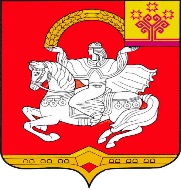        Чувашская  Республика       Яльчикский район       Администрация       Яльчикского района      ПОСТАНОВЛЕНИЕ«18» февраля 2020г. № 89                  село Яльчики«Ответственный исполнитель Муниципальной программы-Администрация Яльчикского района Чувашской Республики;Отдел образования и молодежной политики администрации Яльчикского района Чувашской Республики»;«Соисполнители и участники Муниципальной программы-Отдел специальных программ администрации Яльчикского района;Отдел культуры и информационного обеспечения администрации Яльчикского района;Отдел организационной работы администрации Яльчикского района;Отдел экономики, имущественных и земельных отношений администрации Яльчикского района;Отдел полиции   по Яльчикскому району МО МВД РФ «Комсомольский» (по согласованию);БУ «Яльчикская ЦРБ» Минздрава Чувашии (по согласованию);БУ «Яльчикский центр социального обслуживания населения» Минтруда Чувашии (по согласованию);КУ ЦЗН Яльчикского района Минтруда Чувашии (по согласованию); Органы местного самоуправления (по согласованию)»;«Объемы финансирования Муниципальной программы с разбивкой по годам реализации –прогнозируемый объем финансирования мероприятий Муниципальной программы   в 2019-2035 годах  составляет  5999,4 тыс. рублей, в том числе:в 2019 году – 364,8  тыс. рублей;в 2020 году – 376,1 тыс. рублей;в 2021 году – 373,1 тыс. рублей;в 2022 году – 373,1 тыс. рублей;в 2023 году – 347,1 тыс. рублей;в 2024 году – 347,1 тыс. рублей;в 2025 году – 347,1 тыс. рублей;в 2026 - 2030 годах – 1735,5 тыс. рублей;в 2031 - 2035 годах – 1735,5 тыс. рублей;из них средства: республиканского бюджета  Чувашской Республики – 5465,2 тыс. рублей (91,1 процента), в том числе:в 2019 году – 310,6 тыс. рублей;в 2020 году – 322,1 тыс. рублей;в 2021 году – 329,1 тыс. рублей;в 2022 году – 329,1 тыс. рублей;в 2023 году – 321,1 тыс. рублей;в 2024 году – 321,1 тыс. рублей;в 2025 году – 321,1 тыс. рублей;в 2026 - 2030 годах – 1605,5 тыс. рублей;в 2031 - 2035 годах – 1605,5 тыс. рублей.бюджета Яльчикского района Чувашской Республики – 534,2 тыс. руб (8,9 процента) в том числе:в 2019 году –54,2 тыс. рублей;в 2020 году – 54,0 тыс. рублей;в 2021 году – 44,0 тыс. рублей;в 2022 году – 44,0 тыс. рублей;в 2023 году – 26,0  тыс. рублей;в 2024 году – 26,0 тыс. рублей;в 2025 году – 26,0 тыс. рублей;в 2026 - 2030 годах – 130,0 тыс. рублей;в 2031 - 2035 годах – 130,0 тыс. рублей;Объемы финансирования Муниципальной программы уточняются  при формировании бюджета Яльчикского района Чувашской Республики на очередной финасовый год и на плановый период»;«Ответственный исполнитель подпрограммы–Администрация Яльчикского района Чувашской Республики «Соисполнители и участники подпрограммы–Отдел специальных программ администрации Яльчикского района;Отдел образования и молодежной политики администрации Яльчикского района;Отдел культуры и информационного обеспечения администрации Яльчикского района Чувашской Республики;Отдел экономики, имущественных и земельных отношений администрации Яльчикского района;Отдел организационной работы администрации Яльчикского района Чувашской Республики;Отдел полиции по Яльчикскому району МО МВД РФ «Комсомольский» (по согласованию);Отдел Пенсионного фонда России Яльчикского района Чувашской Республики (по согласованию);БУ «Яльчикская ЦРБ» Минздрава Чувашии (по согласованию);БУ «Яльчикский центр социального обслуживания населения» Минтруда Чувашии (по согласованию);КУ ЦЗН Яльчикского района Минтруда Чувашии (по согласованию);Органы местного самоуправления (по согласованию)»;«Объемы финансирования подпрограммы с разбивкой по годам реализации –прогнозируемый объем финансирования мероприятий подпрограммы в 2019 - 2035 годах составляет 429,2 тыс. рублей, в том числе:в 2019 году – 44,2 тыс. рублей;в 2020 году – 44,0 тыс. рублей;в 2021 году – 34,0 тыс. рублей;в 2022 году – 34,0 тыс. рублей;в 2023 году – 21,0 тыс. рублей;в 2024 году – 21,0 тыс. рублей;в 2025 году – 21,0 тыс. рублей;в 2026 – 2030 годах – 105,0 тыс. рублей;в 2031 – 2035 годах – 105,0 тыс. рублей;из них средства бюджета Яльчикского района – 429,2 тыс. рублей (100%), в том числе:в 2019 году – 44,2 тыс. рублей;в 2020 году – 44,0 тыс. рублей;в 2021 году – 34,0 тыс. рублей;в 2022 году – 34,0 тыс. рублей;в 2023 году – 21,0 тыс. рублей;в 2024 году – 21,0 тыс. рублей;в 2025 году – 21,0 тыс. рублей;в 2026 – 2030 годах – 105,0 тыс. рублей;в 2031 – 2035 годах – 105,0 тыс. рублей.Объемы финансирования мероприятий подпрограммы подлежат ежегодному уточнению исходя из возможностей бюджета Яльчикского района»;«Соисполнители и участники подпрограммы–Отдел специальных программ администрации Яльчикского района;Отдел культуры и информационного обеспечения администрации Яльчикского района;Отдел организационной работы администрации Яльчикского района;Отдел полиции  по Яльчикскому району МО МВД РФ «Комсомольский» (по согласованию);БУ «Яльчикская ЦРБ» Минздрава Чувашии (по согласованию);БУ «Яльчикский центр социального обслуживания населения» Минтруда Чувашии (по согласованию);Органы местного самоуправления (по согласованию)»;«Объемы финансирования подпрограммы с разбивкой по годам реализации подпрограммы–прогнозируемые объемы финансирования реализации мероприятий подпрограммы в 2019–2035 годах составляют 105,0 тыс. рублей, в том числе:в 2019 году – 10,0 тыс. рублей;в 2020 году – 10,0 тыс. рублей;в 2021 году – 10,0 тыс. рублей;в 2022 году – 10,0 тыс. рублей;в 2023 году – 5,0 тыс. рублей;в 2024 году – 5,0 тыс. рублей;в 2025 году – 5,0 тыс. рублей;в 2026–2030 годах – 25,0 тыс. рублей;в 2031–2035 годах – 25,0 тыс. рублей;из них средства:бюджета Яльчикского района Чувашской Республики – 105,0 тыс. рублей (100,0 процента), в том числе:в 2019 году – 10,0 тыс. рублей;в 2020 году – 10,0 тыс. рублей;в 2021 году – 10,0 тыс. рублей;в 2022 году – 10,0 тыс. рублей;в 2023 году – 5,0 тыс. рублей;в 2024 году – 5,0 тыс. рублей;в 2025 году – 5,0 тыс. рублей;в 2026–2030 годах – 25,0 тыс. рублей;в 2031–2035 годах – 25,0 тыс. рублей.Объемы  финансирования мероприятий  подпрограммы  подлежат  ежегодному  уточнению исходя из  возможностей  бюджета  Яльчикского  района  Чувашской  Республики»;«Соисполнители и участники подпрограммыОтдел специальных программ администрации Яльчикского района Чувашской Республики;Отдел культуры и информационного обеспечения администрации Яльчикского района Чувашской Республики;Отдел организационной работы администрации Яльчикского района Чувашской Республики;Отдел полиции по Яльчикскому району МО МВД РФ «Комсомольский» (по согласованию);БУ «Яльчикский центр социального обслуживания населения» Минтруда Чувашии (по согласованию); органы местного самоуправления (по согласованию)»;«Объемы финансирования подпрограммы с разбивкой по годам реализации –прогнозируемые объемы финансирования реализации мероприятий подпрограммы в 2019–
2035 годах составляют 5460,9 тыс. рублей, в том числе:в 2019 году – 310,4 тыс. рублей;в 2020 году – 321,6 тыс. рублей;в 2021 году – 328,6 тыс. рублей;в 2022 году – 328,6 тыс. рублей;в 2023 году – 320,9 тыс. рублей;в 2024 году – 320,9 тыс. рублей;в 2025 году – 320,9 тыс. рублей;в 2026–2030 годах – 1604,5 тыс. рублей;в 2031–2035 годах – 1604,5 тыс. рублей;из них средства:республиканского бюджета Чувашской Республики – 5460,9 тыс. рублей (100,0 процентов), в том числе:в 2019 году – 310,4 тыс. рублей;в 2020 году – 321,6 тыс. рублей;в 2021 году – 328,6 тыс. рублей;в 2022 году – 328,6 тыс. рублей;в 2023 году – 320,9 тыс. рублей;в 2024 году – 320,9 тыс. рублей;в 2025 году – 320,9 тыс. рублей;в 2026–2030 годах – 1604,5 тыс. рублей;в 2031–2035 годах – 1604,5 тыс. рублей.Объемы финансирования подпрограммы уточняются при формировании бюджетов всех уровней на очередной финансовый год и плановый период»;СтатусНаименование муниципальной программы Яльчикского района Чувашской Республики, подпрограммы муниципальной программы Яльчикского района Чувашской Республики, основного мероприятияКод бюджетной классификацииКод бюджетной классификацииИсточники финансированияРасходы по годам, тыс. рублейРасходы по годам, тыс. рублейРасходы по годам, тыс. рублейРасходы по годам, тыс. рублейРасходы по годам, тыс. рублейРасходы по годам, тыс. рублейРасходы по годам, тыс. рублейРасходы по годам, тыс. рублейРасходы по годам, тыс. рублейСтатусНаименование муниципальной программы Яльчикского района Чувашской Республики, подпрограммы муниципальной программы Яльчикского района Чувашской Республики, основного мероприятияглавный распорядитель бюджетных средствцелевая статья расходовИсточники финансирования20192020202120222023202420252026–20302031–203512234567891011121314Муниципальная программа Яльчикского района Чувашской Республики«Обеспечение общественного порядка и противодействие преступности»«Обеспечение общественного порядка и противодействие преступности»всего364,8376,1373,1373,1347,1347,1347,11735,51735,5Муниципальная программа Яльчикского района Чувашской Республики«Обеспечение общественного порядка и противодействие преступности»«Обеспечение общественного порядка и противодействие преступности»хxфедеральный  бюджет0,00,00,00,00,00,00,00,00,0Муниципальная программа Яльчикского района Чувашской Республики«Обеспечение общественного порядка и противодействие преступности»«Обеспечение общественного порядка и противодействие преступности»xхреспубликанский бюджет Чувашской Республики310,6322,1329,1329,1321,1321,1321,11605,51605,5Муниципальная программа Яльчикского района Чувашской Республики«Обеспечение общественного порядка и противодействие преступности»«Обеспечение общественного порядка и противодействие преступности»xxбюджет Яльчикского района54,254,044,044,026,026,026,0130,0130,0Подпрограмма  «Профилактика правонарушений»«Профилактика правонарушений»всего44,244,034,034,021,021,021,0105,0105,0Подпрограмма  «Профилактика правонарушений»«Профилактика правонарушений»ххфедеральный  бюджет0,00,00,00,00,00,00,00,00,0Подпрограмма  «Профилактика правонарушений»«Профилактика правонарушений»xxреспубликанский бюджет Чувашской Республики0,00,00,00,00,00,00,00,00,0Подпрограмма  «Профилактика правонарушений»«Профилактика правонарушений»xxбюджет Яльчикского района 44,244,034,034,021,021,021,0105,0105,0Основное мероприятие 1Дальнейшее развитие многоуровневой системы профилактики правонарушенийДальнейшее развитие многоуровневой системы профилактики правонарушенийxxвсего25,030,025,025,020,020,020,0100,0100,0Основное мероприятие 1Дальнейшее развитие многоуровневой системы профилактики правонарушенийДальнейшее развитие многоуровневой системы профилактики правонарушенийxxфедеральный  бюджет0,00,00,00,00,00,00,00,00,0Основное мероприятие 1Дальнейшее развитие многоуровневой системы профилактики правонарушенийДальнейшее развитие многоуровневой системы профилактики правонарушенийxxреспубликанский бюджет Чувашской Республики0,00,00,00,00,00,00,00,00,0Основное мероприятие 1Дальнейшее развитие многоуровневой системы профилактики правонарушенийДальнейшее развитие многоуровневой системы профилактики правонарушенийxxбюджет Яльчикского района25,030,025,025,020,020,020,0100,0100,0Основное мероприятие 2Профилактика и предупреждение рецидивной преступности, ресоциализация и адаптация лиц, освободившихся из мест лишения свободы, и лиц, осужденных к уголовным наказаниям, не связанным с лишением свободыПрофилактика и предупреждение рецидивной преступности, ресоциализация и адаптация лиц, освободившихся из мест лишения свободы, и лиц, осужденных к уголовным наказаниям, не связанным с лишением свободыxxвсего2,02,02,02,00,00,00,00,00,0Основное мероприятие 2Профилактика и предупреждение рецидивной преступности, ресоциализация и адаптация лиц, освободившихся из мест лишения свободы, и лиц, осужденных к уголовным наказаниям, не связанным с лишением свободыПрофилактика и предупреждение рецидивной преступности, ресоциализация и адаптация лиц, освободившихся из мест лишения свободы, и лиц, осужденных к уголовным наказаниям, не связанным с лишением свободыxxфедеральный  бюджет0,00,00,00,00,00,00,00,00,0Основное мероприятие 2Профилактика и предупреждение рецидивной преступности, ресоциализация и адаптация лиц, освободившихся из мест лишения свободы, и лиц, осужденных к уголовным наказаниям, не связанным с лишением свободыПрофилактика и предупреждение рецидивной преступности, ресоциализация и адаптация лиц, освободившихся из мест лишения свободы, и лиц, осужденных к уголовным наказаниям, не связанным с лишением свободыxxреспубликанский бюджет  Чувашской Республики0,00,00,00,00,00,00,00,00,0Основное мероприятие 2Профилактика и предупреждение рецидивной преступности, ресоциализация и адаптация лиц, освободившихся из мест лишения свободы, и лиц, осужденных к уголовным наказаниям, не связанным с лишением свободыПрофилактика и предупреждение рецидивной преступности, ресоциализация и адаптация лиц, освободившихся из мест лишения свободы, и лиц, осужденных к уголовным наказаниям, не связанным с лишением свободыxxбюджет Яльчикского района2,02,02,02,00,00,00,00,00,0Основное мероприятие 3Профилактика и предупреждение бытовой преступности, а также преступлений, совершенных в состоянии алкогольного опьяненияПрофилактика и предупреждение бытовой преступности, а также преступлений, совершенных в состоянии алкогольного опьяненияxxвсего2,02,02,02,00,00,00,00,00,0Основное мероприятие 3Профилактика и предупреждение бытовой преступности, а также преступлений, совершенных в состоянии алкогольного опьяненияПрофилактика и предупреждение бытовой преступности, а также преступлений, совершенных в состоянии алкогольного опьяненияxxфедеральный бюджет0,00,00,00,00,00,00,00,00,0Основное мероприятие 3Профилактика и предупреждение бытовой преступности, а также преступлений, совершенных в состоянии алкогольного опьяненияПрофилактика и предупреждение бытовой преступности, а также преступлений, совершенных в состоянии алкогольного опьяненияxxреспубликанский бюджет Чувашской Республики0,00,00,00,00,00,00,00,00,0Основное мероприятие 3Профилактика и предупреждение бытовой преступности, а также преступлений, совершенных в состоянии алкогольного опьяненияПрофилактика и предупреждение бытовой преступности, а также преступлений, совершенных в состоянии алкогольного опьяненияxxбюджет Яльчикского района2,02,02,02,00,00,00,00,00,0Основное мероприятие 4Социальная адаптация лиц, находящихся в трудной жизненной ситуации, содействие в реализации их конституционных прав и свобод, а также помощь в трудовом и бытовом устройствеСоциальная адаптация лиц, находящихся в трудной жизненной ситуации, содействие в реализации их конституционных прав и свобод, а также помощь в трудовом и бытовом устройствеxxвсего0,00,00,00,00,00,00,00,00,0Основное мероприятие 4Социальная адаптация лиц, находящихся в трудной жизненной ситуации, содействие в реализации их конституционных прав и свобод, а также помощь в трудовом и бытовом устройствеСоциальная адаптация лиц, находящихся в трудной жизненной ситуации, содействие в реализации их конституционных прав и свобод, а также помощь в трудовом и бытовом устройствеxxфедеральный бюджет0,00,00,00,00,00,00,00,00,0Основное мероприятие 4Социальная адаптация лиц, находящихся в трудной жизненной ситуации, содействие в реализации их конституционных прав и свобод, а также помощь в трудовом и бытовом устройствеСоциальная адаптация лиц, находящихся в трудной жизненной ситуации, содействие в реализации их конституционных прав и свобод, а также помощь в трудовом и бытовом устройствеxxреспубликанский бюджет Чувашской Республики0,00,00,00,00,00,00,00,00,0Основное мероприятие 4Социальная адаптация лиц, находящихся в трудной жизненной ситуации, содействие в реализации их конституционных прав и свобод, а также помощь в трудовом и бытовом устройствеСоциальная адаптация лиц, находящихся в трудной жизненной ситуации, содействие в реализации их конституционных прав и свобод, а также помощь в трудовом и бытовом устройствеxxбюджет Яльчикского района0,00,00,00,00,00,00,00,00,0Основное мероприятие 5Помощь лицам, пострадавшим от правонарушений или подверженным риску стать таковымиПомощь лицам, пострадавшим от правонарушений или подверженным риску стать таковымиxxвсего0,00,00,00,00,00,00,00,00,0Основное мероприятие 5Помощь лицам, пострадавшим от правонарушений или подверженным риску стать таковымиПомощь лицам, пострадавшим от правонарушений или подверженным риску стать таковымиxxфедеральный бюджет0,00,00,00,00,00,00,00,00,0Основное мероприятие 5Помощь лицам, пострадавшим от правонарушений или подверженным риску стать таковымиПомощь лицам, пострадавшим от правонарушений или подверженным риску стать таковымиxxреспубликанский бюджет Чувашской Республики0,00,00,00,00,00,00,00,00,0Основное мероприятие 5Помощь лицам, пострадавшим от правонарушений или подверженным риску стать таковымиПомощь лицам, пострадавшим от правонарушений или подверженным риску стать таковымиxxбюджет Яльчикского района0,00,00,00,00,00,00,00,00,0Основное мероприятие 6Информационно-методическое обеспечение профилактики правонарушений и повышение уровня правовой культуры населенияИнформационно-методическое обеспечение профилактики правонарушений и повышение уровня правовой культуры населенияxxвсего15,210,05,05,01,01,01,05,05,0Основное мероприятие 6Информационно-методическое обеспечение профилактики правонарушений и повышение уровня правовой культуры населенияИнформационно-методическое обеспечение профилактики правонарушений и повышение уровня правовой культуры населенияxxфедеральный бюджет0,00,00,00,00,00,00,00,00,0Основное мероприятие 6Информационно-методическое обеспечение профилактики правонарушений и повышение уровня правовой культуры населенияИнформационно-методическое обеспечение профилактики правонарушений и повышение уровня правовой культуры населенияxxреспубликанский бюджет Чувашской Республики0,00,00,00,00,00,00,00,00,0Основное мероприятие 6Информационно-методическое обеспечение профилактики правонарушений и повышение уровня правовой культуры населенияИнформационно-методическое обеспечение профилактики правонарушений и повышение уровня правовой культуры населенияxxбюджет Яльчикского района15,210,05,05,01,01,01,05,05,0Основное мероприятие 7Осуществление отдельных полномочий по составлению протоколов об административных правонарушениях, посягающих на общественный порядок и общественную безопасностьОсуществление отдельных полномочий по составлению протоколов об административных правонарушениях, посягающих на общественный порядок и общественную безопасностьxxвсего0,00,00,00,00,00,00,00,00,0Основное мероприятие 7Осуществление отдельных полномочий по составлению протоколов об административных правонарушениях, посягающих на общественный порядок и общественную безопасностьОсуществление отдельных полномочий по составлению протоколов об административных правонарушениях, посягающих на общественный порядок и общественную безопасностьxxфедеральный бюджет0,00,00,00,00,00,00,00,00,0Основное мероприятие 7Осуществление отдельных полномочий по составлению протоколов об административных правонарушениях, посягающих на общественный порядок и общественную безопасностьОсуществление отдельных полномочий по составлению протоколов об административных правонарушениях, посягающих на общественный порядок и общественную безопасностьxxреспубликанский бюджет Чувашской Республики0,00,00,00,00,00,00,00,00,0Основное мероприятие 7Осуществление отдельных полномочий по составлению протоколов об административных правонарушениях, посягающих на общественный порядок и общественную безопасностьОсуществление отдельных полномочий по составлению протоколов об административных правонарушениях, посягающих на общественный порядок и общественную безопасностьxxбюджет Яльчикского района0,00,00,00,00,00,00,00,00,0Подпрограмма «Профилактика незаконного потребления наркотических средств и психотропных веществ, наркомании в Чувашской Республике»«Профилактика незаконного потребления наркотических средств и психотропных веществ, наркомании в Чувашской Республике»xxвсего10,010,010,010,05,05,05,025,025,0Подпрограмма «Профилактика незаконного потребления наркотических средств и психотропных веществ, наркомании в Чувашской Республике»«Профилактика незаконного потребления наркотических средств и психотропных веществ, наркомании в Чувашской Республике»xxфедеральный бюджет0,00,00,00,00,00,00,00,00,0Подпрограмма «Профилактика незаконного потребления наркотических средств и психотропных веществ, наркомании в Чувашской Республике»«Профилактика незаконного потребления наркотических средств и психотропных веществ, наркомании в Чувашской Республике»xxреспубликанский бюджет Чувашской Республики0,00,00,00,00,00,00,00,00,0Подпрограмма «Профилактика незаконного потребления наркотических средств и психотропных веществ, наркомании в Чувашской Республике»«Профилактика незаконного потребления наркотических средств и психотропных веществ, наркомании в Чувашской Республике»xxбюджет Яльчикского района10,010,010,010,05,05,05,025,025,0Основное мероприятие 1 Совершенствование системы мер по сокращению предложения наркотиковСовершенствование системы мер по сокращению предложения наркотиковxxвсего10,010,010,010,05,05,05,025,025,0Основное мероприятие 1 Совершенствование системы мер по сокращению предложения наркотиковСовершенствование системы мер по сокращению предложения наркотиковxxфедеральный бюджет0,00,00,00,00,00,00,00,00,0Основное мероприятие 1 Совершенствование системы мер по сокращению предложения наркотиковСовершенствование системы мер по сокращению предложения наркотиковxxреспубликанский бюджет Чувашской Республики0,00,00,00,00,00,00,00,00,0Основное мероприятие 1 Совершенствование системы мер по сокращению предложения наркотиковСовершенствование системы мер по сокращению предложения наркотиковxxбюджет Яльчикского района10,010,010,010,05,05,05,025,025,0Основное мероприятие 2 Совершенствование системы мер по сокращению спроса на наркотикиСовершенствование системы мер по сокращению спроса на наркотикиxxвсего0,00,00,00,00,00,00,00,00,0Основное мероприятие 2 Совершенствование системы мер по сокращению спроса на наркотикиСовершенствование системы мер по сокращению спроса на наркотикиxxфедеральный бюджет0,00,00,00,00,00,00,00,00,0Основное мероприятие 2 Совершенствование системы мер по сокращению спроса на наркотикиСовершенствование системы мер по сокращению спроса на наркотикиxxреспубликанский бюджет Чувашской Республики0,00,00,00,00,00,00,00,00,0Основное мероприятие 2 Совершенствование системы мер по сокращению спроса на наркотикиСовершенствование системы мер по сокращению спроса на наркотикиxxбюджет Яльчикского района0,00,00,00,00,00,00,00,00,0Основное мероприятие 3Совершенствование организационно-правового и ресурсного обеспечения антинаркотической деятельности в Чувашской РеспубликеСовершенствование организационно-правового и ресурсного обеспечения антинаркотической деятельности в Чувашской Республикеxxвсего0,00,00,00,00,00,00,00,00,0Основное мероприятие 3Совершенствование организационно-правового и ресурсного обеспечения антинаркотической деятельности в Чувашской РеспубликеСовершенствование организационно-правового и ресурсного обеспечения антинаркотической деятельности в Чувашской Республикеxxфедеральный бюджет0,00,00,00,00,00,00,00,00,0Основное мероприятие 3Совершенствование организационно-правового и ресурсного обеспечения антинаркотической деятельности в Чувашской РеспубликеСовершенствование организационно-правового и ресурсного обеспечения антинаркотической деятельности в Чувашской Республикеxxреспубликанский бюджет Чувашской Республики0,00,00,00,00,00,00,00,00,0Основное мероприятие 3Совершенствование организационно-правового и ресурсного обеспечения антинаркотической деятельности в Чувашской РеспубликеСовершенствование организационно-правового и ресурсного обеспечения антинаркотической деятельности в Чувашской Республикеxxбюджет Яльчикского района0,00,00,00,00,00,00,00,00,0Основное мероприятие 4Совершенствование системы социальной реабилитации и ресоциализации лиц, находящихся в трудной жизненной ситуации, потребляющих наркотические средства и психотропные вещества в немедицинских целях (за исключением медицинской)Совершенствование системы социальной реабилитации и ресоциализации лиц, находящихся в трудной жизненной ситуации, потребляющих наркотические средства и психотропные вещества в немедицинских целях (за исключением медицинской)xxвсего0,00,00,00,00,00,00,00,00,0Основное мероприятие 4Совершенствование системы социальной реабилитации и ресоциализации лиц, находящихся в трудной жизненной ситуации, потребляющих наркотические средства и психотропные вещества в немедицинских целях (за исключением медицинской)Совершенствование системы социальной реабилитации и ресоциализации лиц, находящихся в трудной жизненной ситуации, потребляющих наркотические средства и психотропные вещества в немедицинских целях (за исключением медицинской)xxфедеральный бюджет0,00,00,00,00,00,00,00,00,0Основное мероприятие 4Совершенствование системы социальной реабилитации и ресоциализации лиц, находящихся в трудной жизненной ситуации, потребляющих наркотические средства и психотропные вещества в немедицинских целях (за исключением медицинской)Совершенствование системы социальной реабилитации и ресоциализации лиц, находящихся в трудной жизненной ситуации, потребляющих наркотические средства и психотропные вещества в немедицинских целях (за исключением медицинской)xxреспубликанский бюджет Чувашской Республики0,00,00,00,00,00,00,00,00,0Основное мероприятие 4Совершенствование системы социальной реабилитации и ресоциализации лиц, находящихся в трудной жизненной ситуации, потребляющих наркотические средства и психотропные вещества в немедицинских целях (за исключением медицинской)Совершенствование системы социальной реабилитации и ресоциализации лиц, находящихся в трудной жизненной ситуации, потребляющих наркотические средства и психотропные вещества в немедицинских целях (за исключением медицинской)xxx0,00,00,00,00,00,00,00,00,0Подпрограмма «Предупреждение детской беспризорности, безнадзорности и правонарушений несовершеннолетних»«Предупреждение детской беспризорности, безнадзорности и правонарушений несовершеннолетних»xxвсего310,4321,6328,6328,6320,9320,9320,91604,51604,5Подпрограмма «Предупреждение детской беспризорности, безнадзорности и правонарушений несовершеннолетних»«Предупреждение детской беспризорности, безнадзорности и правонарушений несовершеннолетних»xxфедеральный бюджет0,00,00,00,00,00,00,00,00,0Подпрограмма «Предупреждение детской беспризорности, безнадзорности и правонарушений несовершеннолетних»«Предупреждение детской беспризорности, безнадзорности и правонарушений несовершеннолетних»xxреспубликанский бюджет Чувашской Республики310,4321,6328,6328,6320,9320,9320,91604,51604,5Подпрограмма «Предупреждение детской беспризорности, безнадзорности и правонарушений несовершеннолетних»«Предупреждение детской беспризорности, безнадзорности и правонарушений несовершеннолетних»xxбюджет Яльчикского района0,00,00,00,00,00,00,00,00,0Основное мероприятие 1 Предупреждение безнадзорности, беспризорности, правонарушений и антиобщественных действий несовершеннолетних, выявление и устранение причин и условий, способствующих развитию этих негативных явленийПредупреждение безнадзорности, беспризорности, правонарушений и антиобщественных действий несовершеннолетних, выявление и устранение причин и условий, способствующих развитию этих негативных явленийxxвсего310,4321,6328,6328,6320,9320,9320,91604,51604,5Основное мероприятие 1 Предупреждение безнадзорности, беспризорности, правонарушений и антиобщественных действий несовершеннолетних, выявление и устранение причин и условий, способствующих развитию этих негативных явленийПредупреждение безнадзорности, беспризорности, правонарушений и антиобщественных действий несовершеннолетних, выявление и устранение причин и условий, способствующих развитию этих негативных явленийxxфедеральный бюджет0,00,00,00,00,00,00,00,00,0Основное мероприятие 1 Предупреждение безнадзорности, беспризорности, правонарушений и антиобщественных действий несовершеннолетних, выявление и устранение причин и условий, способствующих развитию этих негативных явленийПредупреждение безнадзорности, беспризорности, правонарушений и антиобщественных действий несовершеннолетних, выявление и устранение причин и условий, способствующих развитию этих негативных явленийxxреспубликанский бюджет Чувашской Республики310,4321,6328,6328,6320,9320,9320,91604,51604,5Основное мероприятие 1 Предупреждение безнадзорности, беспризорности, правонарушений и антиобщественных действий несовершеннолетних, выявление и устранение причин и условий, способствующих развитию этих негативных явленийПредупреждение безнадзорности, беспризорности, правонарушений и антиобщественных действий несовершеннолетних, выявление и устранение причин и условий, способствующих развитию этих негативных явленийxxбюджет Яльчикского района0,00,00,00,00,00,00,00,00,0Основное мероприятие 2 Работа с семьями, находящимися в социально опасном положении, и оказание им помощи в обучении и воспитании детейРабота с семьями, находящимися в социально опасном положении, и оказание им помощи в обучении и воспитании детейxxвсего0,00,00,00,00,00,00,00,00,0Основное мероприятие 2 Работа с семьями, находящимися в социально опасном положении, и оказание им помощи в обучении и воспитании детейРабота с семьями, находящимися в социально опасном положении, и оказание им помощи в обучении и воспитании детейxxфедеральный бюджет0,00,00,00,00,00,00,00,00,0Основное мероприятие 2 Работа с семьями, находящимися в социально опасном положении, и оказание им помощи в обучении и воспитании детейРабота с семьями, находящимися в социально опасном положении, и оказание им помощи в обучении и воспитании детейxxреспубликанский бюджет Чувашской Республики0,00,00,00,00,00,00,00,00,0Основное мероприятие 2 Работа с семьями, находящимися в социально опасном положении, и оказание им помощи в обучении и воспитании детейРабота с семьями, находящимися в социально опасном положении, и оказание им помощи в обучении и воспитании детейxxбюджет Яльчикского района0,00,00,00,00,00,00,00,00,0Подпрограмма Подпрограмма «Обеспечение реализации муниципальной программы Яльчикского района Чувашской Республики «Обеспечение общественного порядка и противодействие преступности»xxвсего0,20,50,50,50,20,20,21,01,0Подпрограмма Подпрограмма «Обеспечение реализации муниципальной программы Яльчикского района Чувашской Республики «Обеспечение общественного порядка и противодействие преступности»xxфедеральный бюджет0,00,00,00,00,00,00,00,00,0Подпрограмма Подпрограмма «Обеспечение реализации муниципальной программы Яльчикского района Чувашской Республики «Обеспечение общественного порядка и противодействие преступности»xА3Э0113800республиканский бюджет Чувашской Республики0,20,50,50,50,20,20,21,01,0СтатусНаименование подпрограммы муниципальной программы Яльчикского района Чувашской Республики (основного мероприятия, мероприятия)Задача подпрограммы муниципальной программы Яльчикского района Чувашской РеспубликиОтветственный исполнитель, соисполнитель, участникиКод бюджетной классификацииКод бюджетной классификацииКод бюджетной классификацииКод бюджетной классификацииИсточники финансированияРасходы по годам, тыс. рублейРасходы по годам, тыс. рублейРасходы по годам, тыс. рублейРасходы по годам, тыс. рублейРасходы по годам, тыс. рублейРасходы по годам, тыс. рублейРасходы по годам, тыс. рублейРасходы по годам, тыс. рублейРасходы по годам, тыс. рублейСтатусНаименование подпрограммы муниципальной программы Яльчикского района Чувашской Республики (основного мероприятия, мероприятия)Задача подпрограммы муниципальной программы Яльчикского района Чувашской РеспубликиОтветственный исполнитель, соисполнитель, участникиглавный распорядитель бюджетных средствраздел, подразделцелевая статья расходовгруппа (подгруппа) вида расходовИсточники финансирования20192020202120222023202420252026–20302031–2035123456789101112131415161718Подпрограмма«Профилактика правонарушений»ответственный исполнитель –Администрация Яльчикского района Чувашской Республики, соисполнител и участники – Отдел специальных программ администрации Яльчикского района;отдел образования и молодежной политики администрации Яльчикского района;отдел полиции по Яльчикскому району МО МВД РФ «Комсомольский»; органы местного самоуправления*xxxxвсего44,244,034,034,021,021,021,0105,0105,0Подпрограмма«Профилактика правонарушений»ответственный исполнитель –Администрация Яльчикского района Чувашской Республики, соисполнител и участники – Отдел специальных программ администрации Яльчикского района;отдел образования и молодежной политики администрации Яльчикского района;отдел полиции по Яльчикскому району МО МВД РФ «Комсомольский»; органы местного самоуправления*xxxxфедеральный бюджет0,00,00,00,00,00,00,00,00,0Подпрограмма«Профилактика правонарушений»ответственный исполнитель –Администрация Яльчикского района Чувашской Республики, соисполнител и участники – Отдел специальных программ администрации Яльчикского района;отдел образования и молодежной политики администрации Яльчикского района;отдел полиции по Яльчикскому району МО МВД РФ «Комсомольский»; органы местного самоуправления*xxxxреспубликанский бюджет Чувашской Республики0,00,00,00,00,00,00,00,00,0Подпрограмма«Профилактика правонарушений»ответственный исполнитель –Администрация Яльчикского района Чувашской Республики, соисполнител и участники – Отдел специальных программ администрации Яльчикского района;отдел образования и молодежной политики администрации Яльчикского района;отдел полиции по Яльчикскому району МО МВД РФ «Комсомольский»; органы местного самоуправления*ххххбюджет Яльчикского района44,244,034,034,021,021,021,0105,0105,0Цель «Совершенствование взаимодействия органов исполнительной власти Яльчикского района Чувашской Республики, правоохранительных, контролирующих органов, органов местного самоуправления в Яльчикском районе Чувашской Республики (далее – органы местного смоуправления), граждан, их объединений, участвующих в охране общественного порядка (далее – общественные формирования), в сфере профилактики правонарушений и борьбы с преступностью, в том числе удержание контроля над криминогенной ситуацией в Яльчикском районе Чувашской Республики»Цель «Совершенствование взаимодействия органов исполнительной власти Яльчикского района Чувашской Республики, правоохранительных, контролирующих органов, органов местного самоуправления в Яльчикском районе Чувашской Республики (далее – органы местного смоуправления), граждан, их объединений, участвующих в охране общественного порядка (далее – общественные формирования), в сфере профилактики правонарушений и борьбы с преступностью, в том числе удержание контроля над криминогенной ситуацией в Яльчикском районе Чувашской Республики»Цель «Совершенствование взаимодействия органов исполнительной власти Яльчикского района Чувашской Республики, правоохранительных, контролирующих органов, органов местного самоуправления в Яльчикском районе Чувашской Республики (далее – органы местного смоуправления), граждан, их объединений, участвующих в охране общественного порядка (далее – общественные формирования), в сфере профилактики правонарушений и борьбы с преступностью, в том числе удержание контроля над криминогенной ситуацией в Яльчикском районе Чувашской Республики»Цель «Совершенствование взаимодействия органов исполнительной власти Яльчикского района Чувашской Республики, правоохранительных, контролирующих органов, органов местного самоуправления в Яльчикском районе Чувашской Республики (далее – органы местного смоуправления), граждан, их объединений, участвующих в охране общественного порядка (далее – общественные формирования), в сфере профилактики правонарушений и борьбы с преступностью, в том числе удержание контроля над криминогенной ситуацией в Яльчикском районе Чувашской Республики»Цель «Совершенствование взаимодействия органов исполнительной власти Яльчикского района Чувашской Республики, правоохранительных, контролирующих органов, органов местного самоуправления в Яльчикском районе Чувашской Республики (далее – органы местного смоуправления), граждан, их объединений, участвующих в охране общественного порядка (далее – общественные формирования), в сфере профилактики правонарушений и борьбы с преступностью, в том числе удержание контроля над криминогенной ситуацией в Яльчикском районе Чувашской Республики»Цель «Совершенствование взаимодействия органов исполнительной власти Яльчикского района Чувашской Республики, правоохранительных, контролирующих органов, органов местного самоуправления в Яльчикском районе Чувашской Республики (далее – органы местного смоуправления), граждан, их объединений, участвующих в охране общественного порядка (далее – общественные формирования), в сфере профилактики правонарушений и борьбы с преступностью, в том числе удержание контроля над криминогенной ситуацией в Яльчикском районе Чувашской Республики»Цель «Совершенствование взаимодействия органов исполнительной власти Яльчикского района Чувашской Республики, правоохранительных, контролирующих органов, органов местного самоуправления в Яльчикском районе Чувашской Республики (далее – органы местного смоуправления), граждан, их объединений, участвующих в охране общественного порядка (далее – общественные формирования), в сфере профилактики правонарушений и борьбы с преступностью, в том числе удержание контроля над криминогенной ситуацией в Яльчикском районе Чувашской Республики»Цель «Совершенствование взаимодействия органов исполнительной власти Яльчикского района Чувашской Республики, правоохранительных, контролирующих органов, органов местного самоуправления в Яльчикском районе Чувашской Республики (далее – органы местного смоуправления), граждан, их объединений, участвующих в охране общественного порядка (далее – общественные формирования), в сфере профилактики правонарушений и борьбы с преступностью, в том числе удержание контроля над криминогенной ситуацией в Яльчикском районе Чувашской Республики»Цель «Совершенствование взаимодействия органов исполнительной власти Яльчикского района Чувашской Республики, правоохранительных, контролирующих органов, органов местного самоуправления в Яльчикском районе Чувашской Республики (далее – органы местного смоуправления), граждан, их объединений, участвующих в охране общественного порядка (далее – общественные формирования), в сфере профилактики правонарушений и борьбы с преступностью, в том числе удержание контроля над криминогенной ситуацией в Яльчикском районе Чувашской Республики»Цель «Совершенствование взаимодействия органов исполнительной власти Яльчикского района Чувашской Республики, правоохранительных, контролирующих органов, органов местного самоуправления в Яльчикском районе Чувашской Республики (далее – органы местного смоуправления), граждан, их объединений, участвующих в охране общественного порядка (далее – общественные формирования), в сфере профилактики правонарушений и борьбы с преступностью, в том числе удержание контроля над криминогенной ситуацией в Яльчикском районе Чувашской Республики»Цель «Совершенствование взаимодействия органов исполнительной власти Яльчикского района Чувашской Республики, правоохранительных, контролирующих органов, органов местного самоуправления в Яльчикском районе Чувашской Республики (далее – органы местного смоуправления), граждан, их объединений, участвующих в охране общественного порядка (далее – общественные формирования), в сфере профилактики правонарушений и борьбы с преступностью, в том числе удержание контроля над криминогенной ситуацией в Яльчикском районе Чувашской Республики»Цель «Совершенствование взаимодействия органов исполнительной власти Яльчикского района Чувашской Республики, правоохранительных, контролирующих органов, органов местного самоуправления в Яльчикском районе Чувашской Республики (далее – органы местного смоуправления), граждан, их объединений, участвующих в охране общественного порядка (далее – общественные формирования), в сфере профилактики правонарушений и борьбы с преступностью, в том числе удержание контроля над криминогенной ситуацией в Яльчикском районе Чувашской Республики»Цель «Совершенствование взаимодействия органов исполнительной власти Яльчикского района Чувашской Республики, правоохранительных, контролирующих органов, органов местного самоуправления в Яльчикском районе Чувашской Республики (далее – органы местного смоуправления), граждан, их объединений, участвующих в охране общественного порядка (далее – общественные формирования), в сфере профилактики правонарушений и борьбы с преступностью, в том числе удержание контроля над криминогенной ситуацией в Яльчикском районе Чувашской Республики»Цель «Совершенствование взаимодействия органов исполнительной власти Яльчикского района Чувашской Республики, правоохранительных, контролирующих органов, органов местного самоуправления в Яльчикском районе Чувашской Республики (далее – органы местного смоуправления), граждан, их объединений, участвующих в охране общественного порядка (далее – общественные формирования), в сфере профилактики правонарушений и борьбы с преступностью, в том числе удержание контроля над криминогенной ситуацией в Яльчикском районе Чувашской Республики»Цель «Совершенствование взаимодействия органов исполнительной власти Яльчикского района Чувашской Республики, правоохранительных, контролирующих органов, органов местного самоуправления в Яльчикском районе Чувашской Республики (далее – органы местного смоуправления), граждан, их объединений, участвующих в охране общественного порядка (далее – общественные формирования), в сфере профилактики правонарушений и борьбы с преступностью, в том числе удержание контроля над криминогенной ситуацией в Яльчикском районе Чувашской Республики»Цель «Совершенствование взаимодействия органов исполнительной власти Яльчикского района Чувашской Республики, правоохранительных, контролирующих органов, органов местного самоуправления в Яльчикском районе Чувашской Республики (далее – органы местного смоуправления), граждан, их объединений, участвующих в охране общественного порядка (далее – общественные формирования), в сфере профилактики правонарушений и борьбы с преступностью, в том числе удержание контроля над криминогенной ситуацией в Яльчикском районе Чувашской Республики»Цель «Совершенствование взаимодействия органов исполнительной власти Яльчикского района Чувашской Республики, правоохранительных, контролирующих органов, органов местного самоуправления в Яльчикском районе Чувашской Республики (далее – органы местного смоуправления), граждан, их объединений, участвующих в охране общественного порядка (далее – общественные формирования), в сфере профилактики правонарушений и борьбы с преступностью, в том числе удержание контроля над криминогенной ситуацией в Яльчикском районе Чувашской Республики»Цель «Совершенствование взаимодействия органов исполнительной власти Яльчикского района Чувашской Республики, правоохранительных, контролирующих органов, органов местного самоуправления в Яльчикском районе Чувашской Республики (далее – органы местного смоуправления), граждан, их объединений, участвующих в охране общественного порядка (далее – общественные формирования), в сфере профилактики правонарушений и борьбы с преступностью, в том числе удержание контроля над криминогенной ситуацией в Яльчикском районе Чувашской Республики»Основное мероприятие 1Дальнейшее развитие многоуровневой системы профилактики правонарушенийсовершенствование системы профилактики правонарушений, повышение ответственности органов исполнительной власти Яльчикского района Чувашской Республики и всех звеньев правоохранительной системы за состояние правопорядка;повышение эффективности взаимодействия субъектов профилактики правонарушений и лиц, участвующих в профилактике правонарушений;повышение роли органов местного самоуправления в решении вопросов охраны общественного порядка, защиты собственности, прав и свобод граждан, устранения причин и условий, способствующих совершению правонарушений;активизация деятельности советов профилактики, участковых пунктов полиции, содействие участию граждан, общественных формирований в охране правопорядка, профилактике правонарушений, в том числе связанных с бытовым пьянством, алкоголизмом и наркоманиейответственный исполнитель –Администрация Яльчикского района Чувашской Республики, соисполнители и участники – Отдел специальных программ администрации Яльчикского района;отдел образования и молодежной политики администрации Яльчикского района;отдел полиции по Яльчикскому району МО МВД РФ «Комсомольский»; органы местного самоуправления*xxxxвсего25,030,025,025,020,020,020,0100,0100,0Основное мероприятие 1Дальнейшее развитие многоуровневой системы профилактики правонарушенийсовершенствование системы профилактики правонарушений, повышение ответственности органов исполнительной власти Яльчикского района Чувашской Республики и всех звеньев правоохранительной системы за состояние правопорядка;повышение эффективности взаимодействия субъектов профилактики правонарушений и лиц, участвующих в профилактике правонарушений;повышение роли органов местного самоуправления в решении вопросов охраны общественного порядка, защиты собственности, прав и свобод граждан, устранения причин и условий, способствующих совершению правонарушений;активизация деятельности советов профилактики, участковых пунктов полиции, содействие участию граждан, общественных формирований в охране правопорядка, профилактике правонарушений, в том числе связанных с бытовым пьянством, алкоголизмом и наркоманиейответственный исполнитель –Администрация Яльчикского района Чувашской Республики, соисполнители и участники – Отдел специальных программ администрации Яльчикского района;отдел образования и молодежной политики администрации Яльчикского района;отдел полиции по Яльчикскому району МО МВД РФ «Комсомольский»; органы местного самоуправления*xxxxфедеральный бюджет0,00,00,00,00,00,00,00,00,0Основное мероприятие 1Дальнейшее развитие многоуровневой системы профилактики правонарушенийсовершенствование системы профилактики правонарушений, повышение ответственности органов исполнительной власти Яльчикского района Чувашской Республики и всех звеньев правоохранительной системы за состояние правопорядка;повышение эффективности взаимодействия субъектов профилактики правонарушений и лиц, участвующих в профилактике правонарушений;повышение роли органов местного самоуправления в решении вопросов охраны общественного порядка, защиты собственности, прав и свобод граждан, устранения причин и условий, способствующих совершению правонарушений;активизация деятельности советов профилактики, участковых пунктов полиции, содействие участию граждан, общественных формирований в охране правопорядка, профилактике правонарушений, в том числе связанных с бытовым пьянством, алкоголизмом и наркоманиейответственный исполнитель –Администрация Яльчикского района Чувашской Республики, соисполнители и участники – Отдел специальных программ администрации Яльчикского района;отдел образования и молодежной политики администрации Яльчикского района;отдел полиции по Яльчикскому району МО МВД РФ «Комсомольский»; органы местного самоуправления*ххххреспубликанский бюджет Чувашской Республики0,00,00,00,00,00,00,00,00,0Основное мероприятие 1Дальнейшее развитие многоуровневой системы профилактики правонарушенийсовершенствование системы профилактики правонарушений, повышение ответственности органов исполнительной власти Яльчикского района Чувашской Республики и всех звеньев правоохранительной системы за состояние правопорядка;повышение эффективности взаимодействия субъектов профилактики правонарушений и лиц, участвующих в профилактике правонарушений;повышение роли органов местного самоуправления в решении вопросов охраны общественного порядка, защиты собственности, прав и свобод граждан, устранения причин и условий, способствующих совершению правонарушений;активизация деятельности советов профилактики, участковых пунктов полиции, содействие участию граждан, общественных формирований в охране правопорядка, профилактике правонарушений, в том числе связанных с бытовым пьянством, алкоголизмом и наркоманиейответственный исполнитель –Администрация Яльчикского района Чувашской Республики, соисполнители и участники – Отдел специальных программ администрации Яльчикского района;отдел образования и молодежной политики администрации Яльчикского района;отдел полиции по Яльчикскому району МО МВД РФ «Комсомольский»; органы местного самоуправления*ххххбюджет Яльчикского района25,030,025,025,015,015,015,075,075,0Основное мероприятие 1Дальнейшее развитие многоуровневой системы профилактики правонарушенийсовершенствование системы профилактики правонарушений, повышение ответственности органов исполнительной власти Яльчикского района Чувашской Республики и всех звеньев правоохранительной системы за состояние правопорядка;повышение эффективности взаимодействия субъектов профилактики правонарушений и лиц, участвующих в профилактике правонарушений;повышение роли органов местного самоуправления в решении вопросов охраны общественного порядка, защиты собственности, прав и свобод граждан, устранения причин и условий, способствующих совершению правонарушений;активизация деятельности советов профилактики, участковых пунктов полиции, содействие участию граждан, общественных формирований в охране правопорядка, профилактике правонарушений, в том числе связанных с бытовым пьянством, алкоголизмом и наркоманиейответственный исполнитель –Администрация Яльчикского района Чувашской Республики, соисполнители и участники – Отдел специальных программ администрации Яльчикского района;отдел образования и молодежной политики администрации Яльчикского района;отдел полиции по Яльчикскому району МО МВД РФ «Комсомольский»; органы местного самоуправления*Целевые индикаторы и показатели Муниципальной программы, подпрограммы, увязанные с основным мероприятием 1Доля преступлений, совершенных лицами, ранее их совершавшими, в общем числе раскрытых преступлений, процентовДоля преступлений, совершенных лицами, ранее их совершавшими, в общем числе раскрытых преступлений, процентовДоля преступлений, совершенных лицами, ранее их совершавшими, в общем числе раскрытых преступлений, процентовДоля преступлений, совершенных лицами, ранее их совершавшими, в общем числе раскрытых преступлений, процентовДоля преступлений, совершенных лицами, ранее их совершавшими, в общем числе раскрытых преступлений, процентовДоля преступлений, совершенных лицами, ранее их совершавшими, в общем числе раскрытых преступлений, процентовДоля преступлений, совершенных лицами, ранее их совершавшими, в общем числе раскрытых преступлений, процентовx54,053,553,553,453,453,353,353,1**52,9**Целевые индикаторы и показатели Муниципальной программы, подпрограммы, увязанные с основным мероприятием 1Доля преступлений, совершенных на улицах, в общем числе зарегистрированных преступлений, процентовДоля преступлений, совершенных на улицах, в общем числе зарегистрированных преступлений, процентовДоля преступлений, совершенных на улицах, в общем числе зарегистрированных преступлений, процентовДоля преступлений, совершенных на улицах, в общем числе зарегистрированных преступлений, процентовДоля преступлений, совершенных на улицах, в общем числе зарегистрированных преступлений, процентовДоля преступлений, совершенных на улицах, в общем числе зарегистрированных преступлений, процентовДоля преступлений, совершенных на улицах, в общем числе зарегистрированных преступлений, процентовx20,720,620,520,420,320,220,119,6**19,1**Целевые индикаторы и показатели Муниципальной программы, подпрограммы, увязанные с основным мероприятием 1Доля преступлений, совершенных лицами в состоянии алкогольного опьянения, в общем числе раскрытых преступлений, процентовДоля преступлений, совершенных лицами в состоянии алкогольного опьянения, в общем числе раскрытых преступлений, процентовДоля преступлений, совершенных лицами в состоянии алкогольного опьянения, в общем числе раскрытых преступлений, процентовДоля преступлений, совершенных лицами в состоянии алкогольного опьянения, в общем числе раскрытых преступлений, процентовДоля преступлений, совершенных лицами в состоянии алкогольного опьянения, в общем числе раскрытых преступлений, процентовДоля преступлений, совершенных лицами в состоянии алкогольного опьянения, в общем числе раскрытых преступлений, процентовДоля преступлений, совершенных лицами в состоянии алкогольного опьянения, в общем числе раскрытых преступлений, процентовx38,037,937,837,637,537,237,136,6**36,1**Целевые индикаторы и показатели Муниципальной программы, подпрограммы, увязанные с основным мероприятием 1Доля расследованных преступлений превентивной направленности в общем массиве расследованных преступлений, процентовДоля расследованных преступлений превентивной направленности в общем массиве расследованных преступлений, процентовДоля расследованных преступлений превентивной направленности в общем массиве расследованных преступлений, процентовДоля расследованных преступлений превентивной направленности в общем массиве расследованных преступлений, процентовДоля расследованных преступлений превентивной направленности в общем массиве расследованных преступлений, процентовДоля расследованных преступлений превентивной направленности в общем массиве расследованных преступлений, процентовДоля расследованных преступлений превентивной направленности в общем массиве расследованных преступлений, процентовx26,126,526,326,426,526,326,627,1**27,6**Мероприятие 1.1Материальное стимулирование деятельности народных дружинников.ответственный исполнитель – Администрация Яльчикского района Чувашской Республикиxxxxвсего15,020,015,015,015,015,015,075,075,0Мероприятие 1.1Материальное стимулирование деятельности народных дружинников.ответственный исполнитель – Администрация Яльчикского района Чувашской Республикиxxxxфедеральный бюджет0,00,00,00,00,00,00,00,00,0Мероприятие 1.1Материальное стимулирование деятельности народных дружинников.ответственный исполнитель – Администрация Яльчикского района Чувашской Республикиххххреспубликанский бюджет Чувашской Республики0,00,00,00,00,00,00,00,00,0Мероприятие 1.1Материальное стимулирование деятельности народных дружинников.ответственный исполнитель – Администрация Яльчикского района Чувашской Республики9030314А310170380360бюджет Яльчикского района15,020,015,015,015,015,015,075,075,0Мероприятие 1.2Проведение районного конкурса «Лучший народный дружинник»ответственный исполнитель – Администрация Яльчикского района Чувашской Республикиxxxxвсего0,00,00,00,00,00,00,00,00,0Мероприятие 1.2Проведение районного конкурса «Лучший народный дружинник»ответственный исполнитель – Администрация Яльчикского района Чувашской Республикиxxxxфедеральный бюджет0,00,00,00,00,00,00,00,00,0Мероприятие 1.2Проведение районного конкурса «Лучший народный дружинник»ответственный исполнитель – Администрация Яльчикского района Чувашской Республикиххххреспубликанский бюджет Чувашской Республики0,00,00,00,00,00,00,00,00,0Мероприятие 1.2Проведение районного конкурса «Лучший народный дружинник»ответственный исполнитель – Администрация Яльчикского района Чувашской Республикиххххбюджет Яльчикского района0,00,00,00,00,00,00,00,00,0Мероприятие 1.3Проведение совместных профилактических мероприятий по выявлению иностранных граждан и лиц без гражданства, незаконно осуществляющих трудовую деятельность в Российской Федерации, и граждан Российской Федерации, незаконно привлекающих к трудовой деятельности иностранных граждан и лиц без гражданства, а также по пресечению нелегальной миграции, выявлению адресов регистрации и проживания иностранных граждан и лиц без гражданства, установлению лиц, незаконно сдающих им в наем жилые помещенияответственный исполнитель – Администрация Яльчикского района Чувашской Республики, соисполнител и участники – Отдел специальных программ администрации Яльчикского района;отдел образования и молодежной политики администрации Яльчикского района;отдел экономики, имущественных и земельных отношений администрации Яльчикского района;отдел полиции по Яльчикскому району МО МВД РФ «Комсомольский»;отдел Пенсионного фонда России Яльчикского района Чувашской Республики;КУ ЦЗН Яльчикского района Минтруда Чувашии;органы местного самоуправления*xxxxвсего0,00,00,00,00,00,00,00,00,0Мероприятие 1.3Проведение совместных профилактических мероприятий по выявлению иностранных граждан и лиц без гражданства, незаконно осуществляющих трудовую деятельность в Российской Федерации, и граждан Российской Федерации, незаконно привлекающих к трудовой деятельности иностранных граждан и лиц без гражданства, а также по пресечению нелегальной миграции, выявлению адресов регистрации и проживания иностранных граждан и лиц без гражданства, установлению лиц, незаконно сдающих им в наем жилые помещенияответственный исполнитель – Администрация Яльчикского района Чувашской Республики, соисполнител и участники – Отдел специальных программ администрации Яльчикского района;отдел образования и молодежной политики администрации Яльчикского района;отдел экономики, имущественных и земельных отношений администрации Яльчикского района;отдел полиции по Яльчикскому району МО МВД РФ «Комсомольский»;отдел Пенсионного фонда России Яльчикского района Чувашской Республики;КУ ЦЗН Яльчикского района Минтруда Чувашии;органы местного самоуправления*xxxxфедеральный бюджет0,00,00,00,00,00,00,00,00,0Мероприятие 1.3Проведение совместных профилактических мероприятий по выявлению иностранных граждан и лиц без гражданства, незаконно осуществляющих трудовую деятельность в Российской Федерации, и граждан Российской Федерации, незаконно привлекающих к трудовой деятельности иностранных граждан и лиц без гражданства, а также по пресечению нелегальной миграции, выявлению адресов регистрации и проживания иностранных граждан и лиц без гражданства, установлению лиц, незаконно сдающих им в наем жилые помещенияответственный исполнитель – Администрация Яльчикского района Чувашской Республики, соисполнител и участники – Отдел специальных программ администрации Яльчикского района;отдел образования и молодежной политики администрации Яльчикского района;отдел экономики, имущественных и земельных отношений администрации Яльчикского района;отдел полиции по Яльчикскому району МО МВД РФ «Комсомольский»;отдел Пенсионного фонда России Яльчикского района Чувашской Республики;КУ ЦЗН Яльчикского района Минтруда Чувашии;органы местного самоуправления*ххххреспубликанский бюджет Чувашской Республики0,00,00,00,00,00,00,00,00,0Мероприятие 1.3Проведение совместных профилактических мероприятий по выявлению иностранных граждан и лиц без гражданства, незаконно осуществляющих трудовую деятельность в Российской Федерации, и граждан Российской Федерации, незаконно привлекающих к трудовой деятельности иностранных граждан и лиц без гражданства, а также по пресечению нелегальной миграции, выявлению адресов регистрации и проживания иностранных граждан и лиц без гражданства, установлению лиц, незаконно сдающих им в наем жилые помещенияответственный исполнитель – Администрация Яльчикского района Чувашской Республики, соисполнител и участники – Отдел специальных программ администрации Яльчикского района;отдел образования и молодежной политики администрации Яльчикского района;отдел экономики, имущественных и земельных отношений администрации Яльчикского района;отдел полиции по Яльчикскому району МО МВД РФ «Комсомольский»;отдел Пенсионного фонда России Яльчикского района Чувашской Республики;КУ ЦЗН Яльчикского района Минтруда Чувашии;органы местного самоуправления*ххххбюджет Яльчикского района0,00,00,00,00,00,00,00,00,0Мероприятие 1.4Организация встреч с руководителями (представителями) хозяйствующих субъектов, привлекающих к трудовой деятельности иностранных граждан и лиц без гражданства, с целью разъяснения им норм миграционного законодательства в сфере привлечения и использования иностранной рабочей силы, а также с руководителями национально-культурных объединений Яльчикского района Чувашской Республики с целью получения информации об обстановке внутри национальных объединений, предупреждения возможных негативных процессов в среде мигрантов, а также профилактики нарушений иностранными гражданами и лицами без гражданства законодательства Российской Федерации в сфере миграцииответственный исполнитель – Администрация Яльчикского района Чувашской Республики, соисполнители и участники – Отдел специальных программ администрации Яльчикского района;отдел образования и молодежной политики администрации Яльчикского района;отдел экономики, имущественных и земельных отношений администрации Яльчикского района;отдел полиции по Яльчикскому району МО МВД РФ «Комсомольский»;отдел Пенсионного фонда России Яльчикского района Чувашской Республики;КУ ЦЗН Яльчикского района Минтруда Чувашии;органы местного самоуправления*xxxxвсего0,00,00,00,00,00,00,00,00,0Мероприятие 1.4Организация встреч с руководителями (представителями) хозяйствующих субъектов, привлекающих к трудовой деятельности иностранных граждан и лиц без гражданства, с целью разъяснения им норм миграционного законодательства в сфере привлечения и использования иностранной рабочей силы, а также с руководителями национально-культурных объединений Яльчикского района Чувашской Республики с целью получения информации об обстановке внутри национальных объединений, предупреждения возможных негативных процессов в среде мигрантов, а также профилактики нарушений иностранными гражданами и лицами без гражданства законодательства Российской Федерации в сфере миграцииответственный исполнитель – Администрация Яльчикского района Чувашской Республики, соисполнители и участники – Отдел специальных программ администрации Яльчикского района;отдел образования и молодежной политики администрации Яльчикского района;отдел экономики, имущественных и земельных отношений администрации Яльчикского района;отдел полиции по Яльчикскому району МО МВД РФ «Комсомольский»;отдел Пенсионного фонда России Яльчикского района Чувашской Республики;КУ ЦЗН Яльчикского района Минтруда Чувашии;органы местного самоуправления*xxxxфедеральный бюджет0,00,00,00,00,00,00,00,00,0Мероприятие 1.4Организация встреч с руководителями (представителями) хозяйствующих субъектов, привлекающих к трудовой деятельности иностранных граждан и лиц без гражданства, с целью разъяснения им норм миграционного законодательства в сфере привлечения и использования иностранной рабочей силы, а также с руководителями национально-культурных объединений Яльчикского района Чувашской Республики с целью получения информации об обстановке внутри национальных объединений, предупреждения возможных негативных процессов в среде мигрантов, а также профилактики нарушений иностранными гражданами и лицами без гражданства законодательства Российской Федерации в сфере миграцииответственный исполнитель – Администрация Яльчикского района Чувашской Республики, соисполнители и участники – Отдел специальных программ администрации Яльчикского района;отдел образования и молодежной политики администрации Яльчикского района;отдел экономики, имущественных и земельных отношений администрации Яльчикского района;отдел полиции по Яльчикскому району МО МВД РФ «Комсомольский»;отдел Пенсионного фонда России Яльчикского района Чувашской Республики;КУ ЦЗН Яльчикского района Минтруда Чувашии;органы местного самоуправления*ххххреспубликанский бюджет Чувашской Республики0,00,00,00,00,00,00,00,00,0Мероприятие 1.4Организация встреч с руководителями (представителями) хозяйствующих субъектов, привлекающих к трудовой деятельности иностранных граждан и лиц без гражданства, с целью разъяснения им норм миграционного законодательства в сфере привлечения и использования иностранной рабочей силы, а также с руководителями национально-культурных объединений Яльчикского района Чувашской Республики с целью получения информации об обстановке внутри национальных объединений, предупреждения возможных негативных процессов в среде мигрантов, а также профилактики нарушений иностранными гражданами и лицами без гражданства законодательства Российской Федерации в сфере миграцииответственный исполнитель – Администрация Яльчикского района Чувашской Республики, соисполнители и участники – Отдел специальных программ администрации Яльчикского района;отдел образования и молодежной политики администрации Яльчикского района;отдел экономики, имущественных и земельных отношений администрации Яльчикского района;отдел полиции по Яльчикскому району МО МВД РФ «Комсомольский»;отдел Пенсионного фонда России Яльчикского района Чувашской Республики;КУ ЦЗН Яльчикского района Минтруда Чувашии;органы местного самоуправления*ххххбюджет Яльчикского района0,00,00,00,00,00,00,00,00,0Мероприятие 1.5 Приведение помещений, занимаемых участковыми уполномоченными полиции, в надлежащее состояние, в том числе проведение необходимых ремонтных работответственный исполнитель –Администрация Яльчикского района Чувашской Республики, соисполнители и участники – Отдел специальных программ администрации Яльчикского района;отдел полиции по Яльчикскому району МО МВД РФ «Комсомольский»*xxxxвсего0,00,00,00,00,00,00,00,00,0Мероприятие 1.5 Приведение помещений, занимаемых участковыми уполномоченными полиции, в надлежащее состояние, в том числе проведение необходимых ремонтных работответственный исполнитель –Администрация Яльчикского района Чувашской Республики, соисполнители и участники – Отдел специальных программ администрации Яльчикского района;отдел полиции по Яльчикскому району МО МВД РФ «Комсомольский»*xxxxфедеральный бюджет0,00,00,00,00,00,00,00,00,0Мероприятие 1.5 Приведение помещений, занимаемых участковыми уполномоченными полиции, в надлежащее состояние, в том числе проведение необходимых ремонтных работответственный исполнитель –Администрация Яльчикского района Чувашской Республики, соисполнители и участники – Отдел специальных программ администрации Яльчикского района;отдел полиции по Яльчикскому району МО МВД РФ «Комсомольский»*ххххреспубликанский бюджет Чувашской Республики0,00,00,00,00,00,00,00,00,0Мероприятие 1.5 Приведение помещений, занимаемых участковыми уполномоченными полиции, в надлежащее состояние, в том числе проведение необходимых ремонтных работответственный исполнитель –Администрация Яльчикского района Чувашской Республики, соисполнители и участники – Отдел специальных программ администрации Яльчикского района;отдел полиции по Яльчикскому району МО МВД РФ «Комсомольский»*ххххбюджет Яльчикского района0,00,00,00,00,00,00,00,00,0Мероприятие 1.6Проведение межведомственных совещаний по проблемным вопросам, возникающим при работе с лицами, осужденными к уголовным наказаниям, не связанным с лишением свободы и страдающими психическими расстройствами, представляющими опасность для себя и окружающихответственный исполнитель –Администрация Яльчикского района Чувашской Республики, соисполнители и участники – Отдел специальных программ администрации Яльчикского района;отдел образования и молодежной политики администрации Яльчикского района;отдел культуры и информационного обеспечения администрации Яльчикского района Чувашской Республики;отдел экономики, имущественных и земельных отношений администрации Яльчикского района;отдел организационной работы администрации Яльчикского района Чувашской Республики;отдел полиции по Яльчикскому району МО МВД РФ «Комсомольский»;отдел Пенсионного фонда России Яльчикского района Чувашской Республики;БУ «Яльчикская ЦРБ» Минздрава Чувашии;БУ «Яльчикский центр социального обслуживания населения» Минтруда Чувашии;КУ ЦЗН Яльчикского района Минтруда Чувашии;органы местного самоуправления*xxxxвсего0,00,00,00,00,00,00,00,00,0Мероприятие 1.6Проведение межведомственных совещаний по проблемным вопросам, возникающим при работе с лицами, осужденными к уголовным наказаниям, не связанным с лишением свободы и страдающими психическими расстройствами, представляющими опасность для себя и окружающихответственный исполнитель –Администрация Яльчикского района Чувашской Республики, соисполнители и участники – Отдел специальных программ администрации Яльчикского района;отдел образования и молодежной политики администрации Яльчикского района;отдел культуры и информационного обеспечения администрации Яльчикского района Чувашской Республики;отдел экономики, имущественных и земельных отношений администрации Яльчикского района;отдел организационной работы администрации Яльчикского района Чувашской Республики;отдел полиции по Яльчикскому району МО МВД РФ «Комсомольский»;отдел Пенсионного фонда России Яльчикского района Чувашской Республики;БУ «Яльчикская ЦРБ» Минздрава Чувашии;БУ «Яльчикский центр социального обслуживания населения» Минтруда Чувашии;КУ ЦЗН Яльчикского района Минтруда Чувашии;органы местного самоуправления*xxxxфедеральный бюджет0,00,00,00,00,00,00,00,00,0Мероприятие 1.6Проведение межведомственных совещаний по проблемным вопросам, возникающим при работе с лицами, осужденными к уголовным наказаниям, не связанным с лишением свободы и страдающими психическими расстройствами, представляющими опасность для себя и окружающихответственный исполнитель –Администрация Яльчикского района Чувашской Республики, соисполнители и участники – Отдел специальных программ администрации Яльчикского района;отдел образования и молодежной политики администрации Яльчикского района;отдел культуры и информационного обеспечения администрации Яльчикского района Чувашской Республики;отдел экономики, имущественных и земельных отношений администрации Яльчикского района;отдел организационной работы администрации Яльчикского района Чувашской Республики;отдел полиции по Яльчикскому району МО МВД РФ «Комсомольский»;отдел Пенсионного фонда России Яльчикского района Чувашской Республики;БУ «Яльчикская ЦРБ» Минздрава Чувашии;БУ «Яльчикский центр социального обслуживания населения» Минтруда Чувашии;КУ ЦЗН Яльчикского района Минтруда Чувашии;органы местного самоуправления*ххххреспубликанский бюджет Чувашской Республики0,00,00,00,00,00,00,00,00,0Мероприятие 1.6Проведение межведомственных совещаний по проблемным вопросам, возникающим при работе с лицами, осужденными к уголовным наказаниям, не связанным с лишением свободы и страдающими психическими расстройствами, представляющими опасность для себя и окружающихответственный исполнитель –Администрация Яльчикского района Чувашской Республики, соисполнители и участники – Отдел специальных программ администрации Яльчикского района;отдел образования и молодежной политики администрации Яльчикского района;отдел культуры и информационного обеспечения администрации Яльчикского района Чувашской Республики;отдел экономики, имущественных и земельных отношений администрации Яльчикского района;отдел организационной работы администрации Яльчикского района Чувашской Республики;отдел полиции по Яльчикскому району МО МВД РФ «Комсомольский»;отдел Пенсионного фонда России Яльчикского района Чувашской Республики;БУ «Яльчикская ЦРБ» Минздрава Чувашии;БУ «Яльчикский центр социального обслуживания населения» Минтруда Чувашии;КУ ЦЗН Яльчикского района Минтруда Чувашии;органы местного самоуправления*ххххбюджет Яльчикского района0,00,00,00,00,00,00,00,00,0Мероприятие 1.7Мероприятия, направленные на снижение количества преступлений, совершаемых несовершеннолетними гражданамиответственный исполнитель –Администрация Яльчикского района Чувашской Республики, соисполнители и участники – Отдел специальных программ администрации Яльчикского района;отдел образования и молодежной политики администрации Яльчикского района;отдел полиции по Яльчикскому району МО МВД РФ «Комсомольский»;БУ «Яльчикский центр социального обслуживания населения» Минтруда Чувашии;органы местного самоуправления*xxxxвсего10,010,010,010,05,05,05,025,025,0Мероприятие 1.7Мероприятия, направленные на снижение количества преступлений, совершаемых несовершеннолетними гражданамиответственный исполнитель –Администрация Яльчикского района Чувашской Республики, соисполнители и участники – Отдел специальных программ администрации Яльчикского района;отдел образования и молодежной политики администрации Яльчикского района;отдел полиции по Яльчикскому району МО МВД РФ «Комсомольский»;БУ «Яльчикский центр социального обслуживания населения» Минтруда Чувашии;органы местного самоуправления*xxxxфедеральный бюджет0,00,00,00,00,00,00,00,00,0Мероприятие 1.7Мероприятия, направленные на снижение количества преступлений, совершаемых несовершеннолетними гражданамиответственный исполнитель –Администрация Яльчикского района Чувашской Республики, соисполнители и участники – Отдел специальных программ администрации Яльчикского района;отдел образования и молодежной политики администрации Яльчикского района;отдел полиции по Яльчикскому району МО МВД РФ «Комсомольский»;БУ «Яльчикский центр социального обслуживания населения» Минтруда Чувашии;органы местного самоуправления*ххххреспубликанский бюджет Чувашской Республики0,00,00,00,00,00,00,00,00,0Мероприятие 1.7Мероприятия, направленные на снижение количества преступлений, совершаемых несовершеннолетними гражданамиответственный исполнитель –Администрация Яльчикского района Чувашской Республики, соисполнители и участники – Отдел специальных программ администрации Яльчикского района;отдел образования и молодежной политики администрации Яльчикского района;отдел полиции по Яльчикскому району МО МВД РФ «Комсомольский»;БУ «Яльчикский центр социального обслуживания населения» Минтруда Чувашии;органы местного самоуправления*9030314А310172540244бюджет Яльчикского района10,010,010,010,05,05,05,025,025,0Цель «Укрепление законности и правопорядка, обеспечение защиты прав и свобод граждан, имущественных и других интересов граждан и юридических лиц от преступных посягательств»Цель «Укрепление законности и правопорядка, обеспечение защиты прав и свобод граждан, имущественных и других интересов граждан и юридических лиц от преступных посягательств»Цель «Укрепление законности и правопорядка, обеспечение защиты прав и свобод граждан, имущественных и других интересов граждан и юридических лиц от преступных посягательств»Цель «Укрепление законности и правопорядка, обеспечение защиты прав и свобод граждан, имущественных и других интересов граждан и юридических лиц от преступных посягательств»Цель «Укрепление законности и правопорядка, обеспечение защиты прав и свобод граждан, имущественных и других интересов граждан и юридических лиц от преступных посягательств»Цель «Укрепление законности и правопорядка, обеспечение защиты прав и свобод граждан, имущественных и других интересов граждан и юридических лиц от преступных посягательств»Цель «Укрепление законности и правопорядка, обеспечение защиты прав и свобод граждан, имущественных и других интересов граждан и юридических лиц от преступных посягательств»Цель «Укрепление законности и правопорядка, обеспечение защиты прав и свобод граждан, имущественных и других интересов граждан и юридических лиц от преступных посягательств»Цель «Укрепление законности и правопорядка, обеспечение защиты прав и свобод граждан, имущественных и других интересов граждан и юридических лиц от преступных посягательств»Цель «Укрепление законности и правопорядка, обеспечение защиты прав и свобод граждан, имущественных и других интересов граждан и юридических лиц от преступных посягательств»Цель «Укрепление законности и правопорядка, обеспечение защиты прав и свобод граждан, имущественных и других интересов граждан и юридических лиц от преступных посягательств»Цель «Укрепление законности и правопорядка, обеспечение защиты прав и свобод граждан, имущественных и других интересов граждан и юридических лиц от преступных посягательств»Цель «Укрепление законности и правопорядка, обеспечение защиты прав и свобод граждан, имущественных и других интересов граждан и юридических лиц от преступных посягательств»Цель «Укрепление законности и правопорядка, обеспечение защиты прав и свобод граждан, имущественных и других интересов граждан и юридических лиц от преступных посягательств»Цель «Укрепление законности и правопорядка, обеспечение защиты прав и свобод граждан, имущественных и других интересов граждан и юридических лиц от преступных посягательств»Цель «Укрепление законности и правопорядка, обеспечение защиты прав и свобод граждан, имущественных и других интересов граждан и юридических лиц от преступных посягательств»Цель «Укрепление законности и правопорядка, обеспечение защиты прав и свобод граждан, имущественных и других интересов граждан и юридических лиц от преступных посягательств»Цель «Укрепление законности и правопорядка, обеспечение защиты прав и свобод граждан, имущественных и других интересов граждан и юридических лиц от преступных посягательств»Основное мероприятие 2Профилактика и предупреждение рецидивной преступности, ресоциализация и адаптация лиц, освободившихся из мест лишения свободы, и лиц, осужденных к уголовным наказаниям, не связанным с лишением свободыснижение уровня рецидивной преступности и количества преступлений, совершенных в состоянии алкогольного опьянения;оказание помощи в ресоциализации лиц, освободившихся из мест лишения свободыответственный исполнитель – Администрация Яльчикского района Чувашской Республики, соисполнители и участники – отдел специальных программ администрации Яльчикского района;отдел полиции по Яльчикскому району МО МВД РФ «Комсомольский»*xxxxвсего2,02,02,02,00,00,00,00,00,0Основное мероприятие 2Профилактика и предупреждение рецидивной преступности, ресоциализация и адаптация лиц, освободившихся из мест лишения свободы, и лиц, осужденных к уголовным наказаниям, не связанным с лишением свободыснижение уровня рецидивной преступности и количества преступлений, совершенных в состоянии алкогольного опьянения;оказание помощи в ресоциализации лиц, освободившихся из мест лишения свободыответственный исполнитель – Администрация Яльчикского района Чувашской Республики, соисполнители и участники – отдел специальных программ администрации Яльчикского района;отдел полиции по Яльчикскому району МО МВД РФ «Комсомольский»*xxxxфедеральный бюджет0,00,00,00,00,00,00,00,00,0Основное мероприятие 2Профилактика и предупреждение рецидивной преступности, ресоциализация и адаптация лиц, освободившихся из мест лишения свободы, и лиц, осужденных к уголовным наказаниям, не связанным с лишением свободыснижение уровня рецидивной преступности и количества преступлений, совершенных в состоянии алкогольного опьянения;оказание помощи в ресоциализации лиц, освободившихся из мест лишения свободыответственный исполнитель – Администрация Яльчикского района Чувашской Республики, соисполнители и участники – отдел специальных программ администрации Яльчикского района;отдел полиции по Яльчикскому району МО МВД РФ «Комсомольский»*xхххреспубликанский бюджет Чувашской Республики0,00,00,00,00,00,00,00,00,0Основное мероприятие 2Профилактика и предупреждение рецидивной преступности, ресоциализация и адаптация лиц, освободившихся из мест лишения свободы, и лиц, осужденных к уголовным наказаниям, не связанным с лишением свободыснижение уровня рецидивной преступности и количества преступлений, совершенных в состоянии алкогольного опьянения;оказание помощи в ресоциализации лиц, освободившихся из мест лишения свободыответственный исполнитель – Администрация Яльчикского района Чувашской Республики, соисполнители и участники – отдел специальных программ администрации Яльчикского района;отдел полиции по Яльчикскому району МО МВД РФ «Комсомольский»*ххххбюджет Яльчикского района2,02,02,02,00,00,00,00,00,0Основное мероприятие 2Профилактика и предупреждение рецидивной преступности, ресоциализация и адаптация лиц, освободившихся из мест лишения свободы, и лиц, осужденных к уголовным наказаниям, не связанным с лишением свободыснижение уровня рецидивной преступности и количества преступлений, совершенных в состоянии алкогольного опьянения;оказание помощи в ресоциализации лиц, освободившихся из мест лишения свободыответственный исполнитель – Администрация Яльчикского района Чувашской Республики, соисполнители и участники – отдел специальных программ администрации Яльчикского района;отдел полиции по Яльчикскому району МО МВД РФ «Комсомольский»*Целевые индикаторы и показатели Муниципальной программы, подпрограммы, увязанные с основным мероприятием 2Доля преступлений, совершенных лицами, ранее их совершавшими, в общем числе раскрытых преступлений, процентовДоля преступлений, совершенных лицами, ранее их совершавшими, в общем числе раскрытых преступлений, процентовДоля преступлений, совершенных лицами, ранее их совершавшими, в общем числе раскрытых преступлений, процентовДоля преступлений, совершенных лицами, ранее их совершавшими, в общем числе раскрытых преступлений, процентовДоля преступлений, совершенных лицами, ранее их совершавшими, в общем числе раскрытых преступлений, процентовДоля преступлений, совершенных лицами, ранее их совершавшими, в общем числе раскрытых преступлений, процентовДоля преступлений, совершенных лицами, ранее их совершавшими, в общем числе раскрытых преступлений, процентовx54,053,553,553,453,453,353,353,1**52,9**Целевые индикаторы и показатели Муниципальной программы, подпрограммы, увязанные с основным мероприятием 2Доля трудоустроенных лиц, освободившихся из мест лишения свободы, обратившихся в центры занятости населения, в общем количестве лиц, освободившихся из мест лишения свободы и обратившихся в органы службы занятости, процентовДоля трудоустроенных лиц, освободившихся из мест лишения свободы, обратившихся в центры занятости населения, в общем количестве лиц, освободившихся из мест лишения свободы и обратившихся в органы службы занятости, процентовДоля трудоустроенных лиц, освободившихся из мест лишения свободы, обратившихся в центры занятости населения, в общем количестве лиц, освободившихся из мест лишения свободы и обратившихся в органы службы занятости, процентовДоля трудоустроенных лиц, освободившихся из мест лишения свободы, обратившихся в центры занятости населения, в общем количестве лиц, освободившихся из мест лишения свободы и обратившихся в органы службы занятости, процентовДоля трудоустроенных лиц, освободившихся из мест лишения свободы, обратившихся в центры занятости населения, в общем количестве лиц, освободившихся из мест лишения свободы и обратившихся в органы службы занятости, процентовДоля трудоустроенных лиц, освободившихся из мест лишения свободы, обратившихся в центры занятости населения, в общем количестве лиц, освободившихся из мест лишения свободы и обратившихся в органы службы занятости, процентовДоля трудоустроенных лиц, освободившихся из мест лишения свободы, обратившихся в центры занятости населения, в общем количестве лиц, освободившихся из мест лишения свободы и обратившихся в органы службы занятости, процентовx55,556,056,557,057,558,058,561,0**63,5**Целевые индикаторы и показатели Муниципальной программы, подпрограммы, увязанные с основным мероприятием 2Доля трудоустроенных лиц, осужденных к уголовным наказаниям, не связанным с лишением свободы, обратившихся в центры занятости населения, в общем количестве лиц, осужденных к уголовным наказаниям, не связанным с лишением свободы, обратившихся в органы службы занятости, процентовДоля трудоустроенных лиц, осужденных к уголовным наказаниям, не связанным с лишением свободы, обратившихся в центры занятости населения, в общем количестве лиц, осужденных к уголовным наказаниям, не связанным с лишением свободы, обратившихся в органы службы занятости, процентовДоля трудоустроенных лиц, осужденных к уголовным наказаниям, не связанным с лишением свободы, обратившихся в центры занятости населения, в общем количестве лиц, осужденных к уголовным наказаниям, не связанным с лишением свободы, обратившихся в органы службы занятости, процентовДоля трудоустроенных лиц, осужденных к уголовным наказаниям, не связанным с лишением свободы, обратившихся в центры занятости населения, в общем количестве лиц, осужденных к уголовным наказаниям, не связанным с лишением свободы, обратившихся в органы службы занятости, процентовДоля трудоустроенных лиц, осужденных к уголовным наказаниям, не связанным с лишением свободы, обратившихся в центры занятости населения, в общем количестве лиц, осужденных к уголовным наказаниям, не связанным с лишением свободы, обратившихся в органы службы занятости, процентовДоля трудоустроенных лиц, осужденных к уголовным наказаниям, не связанным с лишением свободы, обратившихся в центры занятости населения, в общем количестве лиц, осужденных к уголовным наказаниям, не связанным с лишением свободы, обратившихся в органы службы занятости, процентовДоля трудоустроенных лиц, осужденных к уголовным наказаниям, не связанным с лишением свободы, обратившихся в центры занятости населения, в общем количестве лиц, осужденных к уголовным наказаниям, не связанным с лишением свободы, обратившихся в органы службы занятости, процентовx50,551,051,552,052,553,053,556,0**58,5**Целевые индикаторы и показатели Муниципальной программы, подпрограммы, увязанные с основным мероприятием 2Доля осужденных к исправительным работам, охваченных трудом, в общем количестве лиц, подлежащих привлечению к отбыванию наказания в виде исправительных работ, процентовДоля осужденных к исправительным работам, охваченных трудом, в общем количестве лиц, подлежащих привлечению к отбыванию наказания в виде исправительных работ, процентовДоля осужденных к исправительным работам, охваченных трудом, в общем количестве лиц, подлежащих привлечению к отбыванию наказания в виде исправительных работ, процентовДоля осужденных к исправительным работам, охваченных трудом, в общем количестве лиц, подлежащих привлечению к отбыванию наказания в виде исправительных работ, процентовДоля осужденных к исправительным работам, охваченных трудом, в общем количестве лиц, подлежащих привлечению к отбыванию наказания в виде исправительных работ, процентовДоля осужденных к исправительным работам, охваченных трудом, в общем количестве лиц, подлежащих привлечению к отбыванию наказания в виде исправительных работ, процентовДоля осужденных к исправительным работам, охваченных трудом, в общем количестве лиц, подлежащих привлечению к отбыванию наказания в виде исправительных работ, процентовx99,9899,9999,9999,9999,9999,9999,9999,99**99,99**Мероприятие 2.1Реализация меропритий,направленныхна предупреждение рецидивной преступности,ресоциализацию и адаптацию лиц,освободившихся из мест лишения  свободы.xxxxвсего2,02,02,02,00,00,00,00,00,0Мероприятие 2.1Реализация меропритий,направленныхна предупреждение рецидивной преступности,ресоциализацию и адаптацию лиц,освободившихся из мест лишения  свободы.xxxxфедеральный бюджет0,00,00,00,00,00,00,00,00,0Мероприятие 2.1Реализация меропритий,направленныхна предупреждение рецидивной преступности,ресоциализацию и адаптацию лиц,освободившихся из мест лишения  свободы.xxxxреспубликанский бюджет Чувашской Республики0,00,00,00,00,00,00,00,00,0Мероприятие 2.1Реализация меропритий,направленныхна предупреждение рецидивной преступности,ресоциализацию и адаптацию лиц,освободившихся из мест лишения  свободы.9030314А310272550244бюджет Яльчикского района2,02,02,02,00,00,00,00,00,0Мероприятие 2.2Организация профессионального обучения и дополнительного профессионального образования лиц, освободившихся из мест лишения свободы, и лиц, осужденных к уголовным наказаниям, не связанным с лишением свободы, в том числе официально зарегистрированных в качестве безработных, по направлению из исправительных учреждений Управления Федеральной службы исполнения наказаний по Чувашской Республике – Чувашииответственный исполнитель – Администрация Яльчикского района Чувашской Республики, соисполнителии участники – отдел специальных программ администрации Яльчикского района;отдел полиции по Яльчикскому району МО МВД РФ «Комсомольский»;отдел Пенсионного фонда России Яльчикского района Чувашской Республики;КУ ЦЗН Яльчикского района Минтруда Чувашии;органы местного самоуправления*xxxxвсего0,00,00,00,00,00,00,00,00,0Мероприятие 2.2Организация профессионального обучения и дополнительного профессионального образования лиц, освободившихся из мест лишения свободы, и лиц, осужденных к уголовным наказаниям, не связанным с лишением свободы, в том числе официально зарегистрированных в качестве безработных, по направлению из исправительных учреждений Управления Федеральной службы исполнения наказаний по Чувашской Республике – Чувашииответственный исполнитель – Администрация Яльчикского района Чувашской Республики, соисполнителии участники – отдел специальных программ администрации Яльчикского района;отдел полиции по Яльчикскому району МО МВД РФ «Комсомольский»;отдел Пенсионного фонда России Яльчикского района Чувашской Республики;КУ ЦЗН Яльчикского района Минтруда Чувашии;органы местного самоуправления*xxxxфедеральный бюджет0,00,00,00,00,00,00,00,00,0Мероприятие 2.2Организация профессионального обучения и дополнительного профессионального образования лиц, освободившихся из мест лишения свободы, и лиц, осужденных к уголовным наказаниям, не связанным с лишением свободы, в том числе официально зарегистрированных в качестве безработных, по направлению из исправительных учреждений Управления Федеральной службы исполнения наказаний по Чувашской Республике – Чувашииответственный исполнитель – Администрация Яльчикского района Чувашской Республики, соисполнителии участники – отдел специальных программ администрации Яльчикского района;отдел полиции по Яльчикскому району МО МВД РФ «Комсомольский»;отдел Пенсионного фонда России Яльчикского района Чувашской Республики;КУ ЦЗН Яльчикского района Минтруда Чувашии;органы местного самоуправления*xxxxреспубликанский бюджет Чувашской Республики0,00,00,00,00,00,00,00,00,0Мероприятие 2.2Организация профессионального обучения и дополнительного профессионального образования лиц, освободившихся из мест лишения свободы, и лиц, осужденных к уголовным наказаниям, не связанным с лишением свободы, в том числе официально зарегистрированных в качестве безработных, по направлению из исправительных учреждений Управления Федеральной службы исполнения наказаний по Чувашской Республике – Чувашииответственный исполнитель – Администрация Яльчикского района Чувашской Республики, соисполнителии участники – отдел специальных программ администрации Яльчикского района;отдел полиции по Яльчикскому району МО МВД РФ «Комсомольский»;отдел Пенсионного фонда России Яльчикского района Чувашской Республики;КУ ЦЗН Яльчикского района Минтруда Чувашии;органы местного самоуправления*xxxxбюджет Яльчикского района0,00,00,00,00,00,00,00,00,0Мероприятие 2.2Организация профессионального обучения и дополнительного профессионального образования лиц, освободившихся из мест лишения свободы, и лиц, осужденных к уголовным наказаниям, не связанным с лишением свободы, в том числе официально зарегистрированных в качестве безработных, по направлению из исправительных учреждений Управления Федеральной службы исполнения наказаний по Чувашской Республике – Чувашииответственный исполнитель – Администрация Яльчикского района Чувашской Республики, соисполнителии участники – отдел специальных программ администрации Яльчикского района;отдел полиции по Яльчикскому району МО МВД РФ «Комсомольский»;отдел Пенсионного фонда России Яльчикского района Чувашской Республики;КУ ЦЗН Яльчикского района Минтруда Чувашии;органы местного самоуправления*Мероприятие 2.3Содействие занятости лиц, освободившихся из мест лишения свободы, осужденных к исправительным работамответственный исполнитель – Администрация Яльчикского района Чувашской Республики, соисполнители и участники – отдел специальных программ администрации Яльчикского района;отдел полиции по Яльчикскому району МО МВД РФ «Комсомольский»;отдел Пенсионного фонда России Яльчикского района Чувашской Республики;КУ ЦЗН Яльчикского района Минтруда Чувашии;органы местного самоуправления*xxxxвсего0,00,00,00,00,00,00,00,00,0Мероприятие 2.3Содействие занятости лиц, освободившихся из мест лишения свободы, осужденных к исправительным работамответственный исполнитель – Администрация Яльчикского района Чувашской Республики, соисполнители и участники – отдел специальных программ администрации Яльчикского района;отдел полиции по Яльчикскому району МО МВД РФ «Комсомольский»;отдел Пенсионного фонда России Яльчикского района Чувашской Республики;КУ ЦЗН Яльчикского района Минтруда Чувашии;органы местного самоуправления*xxxxфедеральный бюджет0,00,00,00,00,00,00,00,00,0Мероприятие 2.3Содействие занятости лиц, освободившихся из мест лишения свободы, осужденных к исправительным работамответственный исполнитель – Администрация Яльчикского района Чувашской Республики, соисполнители и участники – отдел специальных программ администрации Яльчикского района;отдел полиции по Яльчикскому району МО МВД РФ «Комсомольский»;отдел Пенсионного фонда России Яльчикского района Чувашской Республики;КУ ЦЗН Яльчикского района Минтруда Чувашии;органы местного самоуправления*xxxxреспубликанский бюджет Чувашской Республики0,00,00,00,00,00,00,00,00,0Мероприятие 2.3Содействие занятости лиц, освободившихся из мест лишения свободы, осужденных к исправительным работамответственный исполнитель – Администрация Яльчикского района Чувашской Республики, соисполнители и участники – отдел специальных программ администрации Яльчикского района;отдел полиции по Яльчикскому району МО МВД РФ «Комсомольский»;отдел Пенсионного фонда России Яльчикского района Чувашской Республики;КУ ЦЗН Яльчикского района Минтруда Чувашии;органы местного самоуправления*xxxxбюджет Яльчикского района0,00,00,00,00,00,00,00,00,0Мероприятие 2.4Организация взаимодействия органов исполнительной власти Яльчикского района Чувашской Республики и органов местного самоуправления с исправительными учреждениями Управления Федеральной службы исполнения наказаний по Чувашской Республике – Чувашии в сфере размещения государственных и муниципальных заказов на выполнение работ (оказание услуг) учреждениями уголовно-исполнительной системыответственный исполнитель – Администрация Яльчикского района Чувашской Республикиxxxxвсего0,00,00,00,00,00,00,00,00,0Мероприятие 2.4Организация взаимодействия органов исполнительной власти Яльчикского района Чувашской Республики и органов местного самоуправления с исправительными учреждениями Управления Федеральной службы исполнения наказаний по Чувашской Республике – Чувашии в сфере размещения государственных и муниципальных заказов на выполнение работ (оказание услуг) учреждениями уголовно-исполнительной системыответственный исполнитель – Администрация Яльчикского района Чувашской Республикиxxxxфедеральный бюджет0,00,00,00,00,00,00,00,00,0Мероприятие 2.4Организация взаимодействия органов исполнительной власти Яльчикского района Чувашской Республики и органов местного самоуправления с исправительными учреждениями Управления Федеральной службы исполнения наказаний по Чувашской Республике – Чувашии в сфере размещения государственных и муниципальных заказов на выполнение работ (оказание услуг) учреждениями уголовно-исполнительной системыответственный исполнитель – Администрация Яльчикского района Чувашской Республикиxxxxреспубликанский бюджет Чувашской Республики0,00,00,00,00,00,00,00,00,0Мероприятие 2.4Организация взаимодействия органов исполнительной власти Яльчикского района Чувашской Республики и органов местного самоуправления с исправительными учреждениями Управления Федеральной службы исполнения наказаний по Чувашской Республике – Чувашии в сфере размещения государственных и муниципальных заказов на выполнение работ (оказание услуг) учреждениями уголовно-исполнительной системыответственный исполнитель – Администрация Яльчикского района Чувашской Республикиxxxxбюджет Яльчикского района0,00,00,00,00,00,00,00,00,0Мероприятие 2.5Оказание адресной помощи в предварительном решении вопросов трудоустройства осужденных, готовящихся к освобождению, путем организации ярмарок вакансий и учебных рабочих мест в исправительных учреждениях Управления Федеральной службы исполнения наказаний по Чувашской Республике – Чувашииответственный исполнитель – Администрации Яльчикского района Чувашской Республики, участники – КУ ЦЗН Яльчикского района Минтруда Чувашии, Отдел полиции по Яльчикскому району МО МВД РФ «Комсомольский», органы местного самоуправления*xxxxвсего0,00,00,00,00,00,00,00,00,0Мероприятие 2.5Оказание адресной помощи в предварительном решении вопросов трудоустройства осужденных, готовящихся к освобождению, путем организации ярмарок вакансий и учебных рабочих мест в исправительных учреждениях Управления Федеральной службы исполнения наказаний по Чувашской Республике – Чувашииответственный исполнитель – Администрации Яльчикского района Чувашской Республики, участники – КУ ЦЗН Яльчикского района Минтруда Чувашии, Отдел полиции по Яльчикскому району МО МВД РФ «Комсомольский», органы местного самоуправления*xxxxфедеральный бюджет0,00,00,00,00,00,00,00,00,0Мероприятие 2.5Оказание адресной помощи в предварительном решении вопросов трудоустройства осужденных, готовящихся к освобождению, путем организации ярмарок вакансий и учебных рабочих мест в исправительных учреждениях Управления Федеральной службы исполнения наказаний по Чувашской Республике – Чувашииответственный исполнитель – Администрации Яльчикского района Чувашской Республики, участники – КУ ЦЗН Яльчикского района Минтруда Чувашии, Отдел полиции по Яльчикскому району МО МВД РФ «Комсомольский», органы местного самоуправления*xxxxреспубликанский бюджет Чувашской Республики0,00,00,00,00,00,00,00,00,0Мероприятие 2.5Оказание адресной помощи в предварительном решении вопросов трудоустройства осужденных, готовящихся к освобождению, путем организации ярмарок вакансий и учебных рабочих мест в исправительных учреждениях Управления Федеральной службы исполнения наказаний по Чувашской Республике – Чувашииответственный исполнитель – Администрации Яльчикского района Чувашской Республики, участники – КУ ЦЗН Яльчикского района Минтруда Чувашии, Отдел полиции по Яльчикскому району МО МВД РФ «Комсомольский», органы местного самоуправления*xxxxбюджет Яльчикского района0,00,00,00,00,00,00,00,00,0Мероприятие 2.6Оказание комплекса услуг по реабилитации и ресоциализации лиц, освободившихся из мест лишения свободы, и лиц, осужденных к уголовным наказаниям, не связанным с лишением свободыответственный исполнитель – Администрация Яльчикского района Чувашской Республики, соисполнители и участники – отдел специальных программ администрации Яльчикского района;отдел полиции по Яльчикскому району МО МВД РФ «Комсомольский»;КУ ЦЗН Яльчикского района Минтруда Чувашии;органы местного самоуправления*xxxxвсего0,00,00,00,00,00,00,00,00,0Мероприятие 2.6Оказание комплекса услуг по реабилитации и ресоциализации лиц, освободившихся из мест лишения свободы, и лиц, осужденных к уголовным наказаниям, не связанным с лишением свободыответственный исполнитель – Администрация Яльчикского района Чувашской Республики, соисполнители и участники – отдел специальных программ администрации Яльчикского района;отдел полиции по Яльчикскому району МО МВД РФ «Комсомольский»;КУ ЦЗН Яльчикского района Минтруда Чувашии;органы местного самоуправления*xxxxфедеральный бюджет0,00,00,00,00,00,00,00,00,0Мероприятие 2.6Оказание комплекса услуг по реабилитации и ресоциализации лиц, освободившихся из мест лишения свободы, и лиц, осужденных к уголовным наказаниям, не связанным с лишением свободыответственный исполнитель – Администрация Яльчикского района Чувашской Республики, соисполнители и участники – отдел специальных программ администрации Яльчикского района;отдел полиции по Яльчикскому району МО МВД РФ «Комсомольский»;КУ ЦЗН Яльчикского района Минтруда Чувашии;органы местного самоуправления*xxxxреспубликанский бюджет Чувашской Республики0,00,00,00,00,00,00,00,00,0Мероприятие 2.6Оказание комплекса услуг по реабилитации и ресоциализации лиц, освободившихся из мест лишения свободы, и лиц, осужденных к уголовным наказаниям, не связанным с лишением свободыответственный исполнитель – Администрация Яльчикского района Чувашской Республики, соисполнители и участники – отдел специальных программ администрации Яльчикского района;отдел полиции по Яльчикскому району МО МВД РФ «Комсомольский»;КУ ЦЗН Яльчикского района Минтруда Чувашии;органы местного самоуправления*xxxxбюджет Яльчикского района0,00,00,00,00,00,00,00,00,0Мероприятие 2.7Организация проверки возможности бытового устройства освобождаемого осужденного и направление в месячный срок по запросам исправительных учреждений заключения о возможности бытового устройства лица, освобождаемого из мест лишения свободыответственный исполнитель – Администрация Яльчикского района Чувашской Республики, соисполнители и участники – отдел специальных программ администрации Яльчикского района;отдел полиции по Яльчикскому району МО МВД РФ «Комсомольский»;органы местного самоуправления*xxxxвсего0,00,00,00,00,00,00,00,00,0Мероприятие 2.7Организация проверки возможности бытового устройства освобождаемого осужденного и направление в месячный срок по запросам исправительных учреждений заключения о возможности бытового устройства лица, освобождаемого из мест лишения свободыответственный исполнитель – Администрация Яльчикского района Чувашской Республики, соисполнители и участники – отдел специальных программ администрации Яльчикского района;отдел полиции по Яльчикскому району МО МВД РФ «Комсомольский»;органы местного самоуправления*xxxxфедеральный бюджет0,00,00,00,00,00,00,00,00,0Мероприятие 2.7Организация проверки возможности бытового устройства освобождаемого осужденного и направление в месячный срок по запросам исправительных учреждений заключения о возможности бытового устройства лица, освобождаемого из мест лишения свободыответственный исполнитель – Администрация Яльчикского района Чувашской Республики, соисполнители и участники – отдел специальных программ администрации Яльчикского района;отдел полиции по Яльчикскому району МО МВД РФ «Комсомольский»;органы местного самоуправления*xxxxреспубликанский бюджет Чувашской Республики0,00,00,00,00,00,00,00,00,0Мероприятие 2.7Организация проверки возможности бытового устройства освобождаемого осужденного и направление в месячный срок по запросам исправительных учреждений заключения о возможности бытового устройства лица, освобождаемого из мест лишения свободыответственный исполнитель – Администрация Яльчикского района Чувашской Республики, соисполнители и участники – отдел специальных программ администрации Яльчикского района;отдел полиции по Яльчикскому району МО МВД РФ «Комсомольский»;органы местного самоуправления*xxxxбюджет Яльчикского района0,00,00,00,00,00,00,00,00,0Мероприятие 2.8Организация мероприятий по профессиональной ориентации осужденных в целях выбора сферы деятельности, трудоустройства, профессионального обучения в справочно-консультационных пунктах в исправительных учреждениях Управления Федеральной службы исполнения наказаний по Чувашской Республике – Чувашииответственный исполнитель – Администрация Яльчикского района Чувашской Республики, соисполнители и участники – отдел специальных программ администрации Яльчикского района;отдел полиции по Яльчикскому району МО МВД РФ «Комсомольский»;КУ ЦЗН Яльчикского района Минтруда Чувашии;органы местного самоуправления*xxxxвсего0,00,00,00,00,00,00,00,00,0Мероприятие 2.8Организация мероприятий по профессиональной ориентации осужденных в целях выбора сферы деятельности, трудоустройства, профессионального обучения в справочно-консультационных пунктах в исправительных учреждениях Управления Федеральной службы исполнения наказаний по Чувашской Республике – Чувашииответственный исполнитель – Администрация Яльчикского района Чувашской Республики, соисполнители и участники – отдел специальных программ администрации Яльчикского района;отдел полиции по Яльчикскому району МО МВД РФ «Комсомольский»;КУ ЦЗН Яльчикского района Минтруда Чувашии;органы местного самоуправления*xxxxфедеральный бюджет0,00,00,00,00,00,00,00,00,0Мероприятие 2.8Организация мероприятий по профессиональной ориентации осужденных в целях выбора сферы деятельности, трудоустройства, профессионального обучения в справочно-консультационных пунктах в исправительных учреждениях Управления Федеральной службы исполнения наказаний по Чувашской Республике – Чувашииответственный исполнитель – Администрация Яльчикского района Чувашской Республики, соисполнители и участники – отдел специальных программ администрации Яльчикского района;отдел полиции по Яльчикскому району МО МВД РФ «Комсомольский»;КУ ЦЗН Яльчикского района Минтруда Чувашии;органы местного самоуправления*xxxxреспубликанский бюджет Чувашской Республики0,00,00,00,00,00,00,00,00,0Мероприятие 2.8Организация мероприятий по профессиональной ориентации осужденных в целях выбора сферы деятельности, трудоустройства, профессионального обучения в справочно-консультационных пунктах в исправительных учреждениях Управления Федеральной службы исполнения наказаний по Чувашской Республике – Чувашииответственный исполнитель – Администрация Яльчикского района Чувашской Республики, соисполнители и участники – отдел специальных программ администрации Яльчикского района;отдел полиции по Яльчикскому району МО МВД РФ «Комсомольский»;КУ ЦЗН Яльчикского района Минтруда Чувашии;органы местного самоуправления*xxxxбюджет Яльчикского района0,00,00,00,00,00,00,00,00,0Мероприятие 2.9Оказание помощи в направлении в дома престарелых и инвалидов лиц, освобождаемых из исправительных учреждений уголовно-исполнительной системы, не имеющих постоянного места жительства и по состоянию здоровья нуждающихся в постороннем уходеответственный исполнитель – Администрация Яльчикского района Чувашской Республики, соисполнители и участники – Отдел специальных программ администрации Яльчикского района;отдел полиции по Яльчикскому району МО МВД РФ «Комсомольский»;БУ «Яльчикская ЦРБ» Минздрава Чувашии;БУ «Яльчикский центр социального обслуживания населения» Минтруда Чувашии;органы местного самоуправления*xxxxвсего0,00,00,00,00,00,00,00,00,0Мероприятие 2.9Оказание помощи в направлении в дома престарелых и инвалидов лиц, освобождаемых из исправительных учреждений уголовно-исполнительной системы, не имеющих постоянного места жительства и по состоянию здоровья нуждающихся в постороннем уходеответственный исполнитель – Администрация Яльчикского района Чувашской Республики, соисполнители и участники – Отдел специальных программ администрации Яльчикского района;отдел полиции по Яльчикскому району МО МВД РФ «Комсомольский»;БУ «Яльчикская ЦРБ» Минздрава Чувашии;БУ «Яльчикский центр социального обслуживания населения» Минтруда Чувашии;органы местного самоуправления*xxxxфедеральный бюджет0,00,00,00,00,00,00,00,00,0Мероприятие 2.9Оказание помощи в направлении в дома престарелых и инвалидов лиц, освобождаемых из исправительных учреждений уголовно-исполнительной системы, не имеющих постоянного места жительства и по состоянию здоровья нуждающихся в постороннем уходеответственный исполнитель – Администрация Яльчикского района Чувашской Республики, соисполнители и участники – Отдел специальных программ администрации Яльчикского района;отдел полиции по Яльчикскому району МО МВД РФ «Комсомольский»;БУ «Яльчикская ЦРБ» Минздрава Чувашии;БУ «Яльчикский центр социального обслуживания населения» Минтруда Чувашии;органы местного самоуправления*xxxxреспубликанский бюджет Чувашской Республики0,00,00,00,00,00,00,00,00,0Мероприятие 2.9Оказание помощи в направлении в дома престарелых и инвалидов лиц, освобождаемых из исправительных учреждений уголовно-исполнительной системы, не имеющих постоянного места жительства и по состоянию здоровья нуждающихся в постороннем уходеответственный исполнитель – Администрация Яльчикского района Чувашской Республики, соисполнители и участники – Отдел специальных программ администрации Яльчикского района;отдел полиции по Яльчикскому району МО МВД РФ «Комсомольский»;БУ «Яльчикская ЦРБ» Минздрава Чувашии;БУ «Яльчикский центр социального обслуживания населения» Минтруда Чувашии;органы местного самоуправления*xxxxбюджет Яльчикского района0,00,00,00,00,00,00,00,00,0Мероприятие 2.10Прием лиц, освободившихся из исправительных учреждений Федеральной службы исполнения наказаний, лиц без определенного места жительства, а также лиц, утративших социально полезные связи, в КУ Чувашской Республики «Республиканский центр социальной адаптации для лиц без определенного места жительства и занятий» Минтруда Чувашииответственный исполнитель – Администрация Яльчикского района Чувашской Республики, соисполнители и участники – Отдел специальных программ администрации Яльчикского района;отдел полиции по Яльчикскому району МО МВД РФ «Комсомольский»;БУ «Яльчикская ЦРБ» Минздрава Чувашии;БУ «Яльчикский центр социального обслуживания населения» Минтруда Чувашии;органы местного самоуправления*xxxxвсего0,00,00,00,00,00,00,00,00,0Мероприятие 2.10Прием лиц, освободившихся из исправительных учреждений Федеральной службы исполнения наказаний, лиц без определенного места жительства, а также лиц, утративших социально полезные связи, в КУ Чувашской Республики «Республиканский центр социальной адаптации для лиц без определенного места жительства и занятий» Минтруда Чувашииответственный исполнитель – Администрация Яльчикского района Чувашской Республики, соисполнители и участники – Отдел специальных программ администрации Яльчикского района;отдел полиции по Яльчикскому району МО МВД РФ «Комсомольский»;БУ «Яльчикская ЦРБ» Минздрава Чувашии;БУ «Яльчикский центр социального обслуживания населения» Минтруда Чувашии;органы местного самоуправления*xxxxфедеральный бюджет0,00,00,00,00,00,00,00,00,0Мероприятие 2.10Прием лиц, освободившихся из исправительных учреждений Федеральной службы исполнения наказаний, лиц без определенного места жительства, а также лиц, утративших социально полезные связи, в КУ Чувашской Республики «Республиканский центр социальной адаптации для лиц без определенного места жительства и занятий» Минтруда Чувашииответственный исполнитель – Администрация Яльчикского района Чувашской Республики, соисполнители и участники – Отдел специальных программ администрации Яльчикского района;отдел полиции по Яльчикскому району МО МВД РФ «Комсомольский»;БУ «Яльчикская ЦРБ» Минздрава Чувашии;БУ «Яльчикский центр социального обслуживания населения» Минтруда Чувашии;органы местного самоуправления*xxxxреспубликанский бюджет Чувашской Республики0,00,00,00,00,00,00,00,00,0Мероприятие 2.10Прием лиц, освободившихся из исправительных учреждений Федеральной службы исполнения наказаний, лиц без определенного места жительства, а также лиц, утративших социально полезные связи, в КУ Чувашской Республики «Республиканский центр социальной адаптации для лиц без определенного места жительства и занятий» Минтруда Чувашииответственный исполнитель – Администрация Яльчикского района Чувашской Республики, соисполнители и участники – Отдел специальных программ администрации Яльчикского района;отдел полиции по Яльчикскому району МО МВД РФ «Комсомольский»;БУ «Яльчикская ЦРБ» Минздрава Чувашии;БУ «Яльчикский центр социального обслуживания населения» Минтруда Чувашии;органы местного самоуправления*xxxxбюджет Яльчикского района0,00,00,00,00,00,00,00,00,0Мероприятие 2.11Организация и проведение встреч с осужденными в справочно-консультационных пунктах, организованных территориальными органами Пенсионного фонда Российской Федерации в Яльчикском районе Чувашской Республики, по разъяснению целей и задач пенсионной реформы и других вопросов пенсионного страхования и обеспеченияответственный исполнитель –Администрация Яльчикского района Чувашской Республики, соисполнители и участники – Отдел специальных программ администрации Яльчикского района;отдел образования и молодежной политики администрации Яльчикского района;отдел культуры и информационного обеспечения администрации Яльчикского района Чувашской Республики;отдел экономики, имущественных и земельных отношений администрации Яльчикского района;отдел организационной работы администрации Яльчикского района Чувашской Республики;отдел полиции по Яльчикскому району МО МВД РФ «Комсомольский»;отдел Пенсионного фонда России Яльчикского района Чувашской Республики;БУ «Яльчикская ЦРБ» Минздрава Чувашии;БУ «Яльчикский центр социального обслуживания населения» Минтруда Чувашии;КУ ЦЗН Яльчикского района Минтруда Чувашии;органы местного самоуправления*xxxxвсего0,00,00,00,00,00,00,00,00,0Мероприятие 2.11Организация и проведение встреч с осужденными в справочно-консультационных пунктах, организованных территориальными органами Пенсионного фонда Российской Федерации в Яльчикском районе Чувашской Республики, по разъяснению целей и задач пенсионной реформы и других вопросов пенсионного страхования и обеспеченияответственный исполнитель –Администрация Яльчикского района Чувашской Республики, соисполнители и участники – Отдел специальных программ администрации Яльчикского района;отдел образования и молодежной политики администрации Яльчикского района;отдел культуры и информационного обеспечения администрации Яльчикского района Чувашской Республики;отдел экономики, имущественных и земельных отношений администрации Яльчикского района;отдел организационной работы администрации Яльчикского района Чувашской Республики;отдел полиции по Яльчикскому району МО МВД РФ «Комсомольский»;отдел Пенсионного фонда России Яльчикского района Чувашской Республики;БУ «Яльчикская ЦРБ» Минздрава Чувашии;БУ «Яльчикский центр социального обслуживания населения» Минтруда Чувашии;КУ ЦЗН Яльчикского района Минтруда Чувашии;органы местного самоуправления*xxxxфедеральный бюджет0,00,00,00,00,00,00,00,00,0Мероприятие 2.11Организация и проведение встреч с осужденными в справочно-консультационных пунктах, организованных территориальными органами Пенсионного фонда Российской Федерации в Яльчикском районе Чувашской Республики, по разъяснению целей и задач пенсионной реформы и других вопросов пенсионного страхования и обеспеченияответственный исполнитель –Администрация Яльчикского района Чувашской Республики, соисполнители и участники – Отдел специальных программ администрации Яльчикского района;отдел образования и молодежной политики администрации Яльчикского района;отдел культуры и информационного обеспечения администрации Яльчикского района Чувашской Республики;отдел экономики, имущественных и земельных отношений администрации Яльчикского района;отдел организационной работы администрации Яльчикского района Чувашской Республики;отдел полиции по Яльчикскому району МО МВД РФ «Комсомольский»;отдел Пенсионного фонда России Яльчикского района Чувашской Республики;БУ «Яльчикская ЦРБ» Минздрава Чувашии;БУ «Яльчикский центр социального обслуживания населения» Минтруда Чувашии;КУ ЦЗН Яльчикского района Минтруда Чувашии;органы местного самоуправления*xxxxреспубликанский бюджет Чувашской Республики0,00,00,00,00,00,00,00,00,0Мероприятие 2.11Организация и проведение встреч с осужденными в справочно-консультационных пунктах, организованных территориальными органами Пенсионного фонда Российской Федерации в Яльчикском районе Чувашской Республики, по разъяснению целей и задач пенсионной реформы и других вопросов пенсионного страхования и обеспеченияответственный исполнитель –Администрация Яльчикского района Чувашской Республики, соисполнители и участники – Отдел специальных программ администрации Яльчикского района;отдел образования и молодежной политики администрации Яльчикского района;отдел культуры и информационного обеспечения администрации Яльчикского района Чувашской Республики;отдел экономики, имущественных и земельных отношений администрации Яльчикского района;отдел организационной работы администрации Яльчикского района Чувашской Республики;отдел полиции по Яльчикскому району МО МВД РФ «Комсомольский»;отдел Пенсионного фонда России Яльчикского района Чувашской Республики;БУ «Яльчикская ЦРБ» Минздрава Чувашии;БУ «Яльчикский центр социального обслуживания населения» Минтруда Чувашии;КУ ЦЗН Яльчикского района Минтруда Чувашии;органы местного самоуправления*xxxxбюджет Яльчикского района0,00,00,00,00,00,00,00,00,0Мероприятие 2.12Оказание помощи в проведении медико-социальной экспертизы для установления инвалидности осужденномуответственный исполнитель – Администрация Яльчикского района Чувашской Республики, соисполнители и участники – Отдел специальных программ администрации Яльчикского района;отдел полиции по Яльчикскому району МО МВД РФ «Комсомольский»;БУ «Яльчикская ЦРБ» Минздрава Чувашии;БУ «Яльчикский центр социального обслуживания населения» Минтруда Чувашии;органы местного самоуправления*xxxxвсего0,00,00,00,00,00,00,00,00,0Мероприятие 2.12Оказание помощи в проведении медико-социальной экспертизы для установления инвалидности осужденномуответственный исполнитель – Администрация Яльчикского района Чувашской Республики, соисполнители и участники – Отдел специальных программ администрации Яльчикского района;отдел полиции по Яльчикскому району МО МВД РФ «Комсомольский»;БУ «Яльчикская ЦРБ» Минздрава Чувашии;БУ «Яльчикский центр социального обслуживания населения» Минтруда Чувашии;органы местного самоуправления*xxxxфедеральный бюджет0,00,00,00,00,00,00,00,00,0Мероприятие 2.12Оказание помощи в проведении медико-социальной экспертизы для установления инвалидности осужденномуответственный исполнитель – Администрация Яльчикского района Чувашской Республики, соисполнители и участники – Отдел специальных программ администрации Яльчикского района;отдел полиции по Яльчикскому району МО МВД РФ «Комсомольский»;БУ «Яльчикская ЦРБ» Минздрава Чувашии;БУ «Яльчикский центр социального обслуживания населения» Минтруда Чувашии;органы местного самоуправления*xxxxреспубликанский бюджет Чувашской Республики0,00,00,00,00,00,00,00,00,0Мероприятие 2.12Оказание помощи в проведении медико-социальной экспертизы для установления инвалидности осужденномуответственный исполнитель – Администрация Яльчикского района Чувашской Республики, соисполнители и участники – Отдел специальных программ администрации Яльчикского района;отдел полиции по Яльчикскому району МО МВД РФ «Комсомольский»;БУ «Яльчикская ЦРБ» Минздрава Чувашии;БУ «Яльчикский центр социального обслуживания населения» Минтруда Чувашии;органы местного самоуправления*xxxxбюджет Яльчикского района0,00,00,00,00,00,00,00,00,0Мероприятие 2.13Оказание бесплатной юридической помощи лицам, освободившимся из мест лишения свободы, в течение трех месяцев со дня освобожденияответственный исполнитель – Администрация Яльчикского района Чувашской Республикиxxxxвсего0,00,00,00,00,00,00,00,00,0Мероприятие 2.13Оказание бесплатной юридической помощи лицам, освободившимся из мест лишения свободы, в течение трех месяцев со дня освобожденияответственный исполнитель – Администрация Яльчикского района Чувашской Республикиxxxxфедеральный бюджет0,00,00,00,00,00,00,00,00,0Мероприятие 2.13Оказание бесплатной юридической помощи лицам, освободившимся из мест лишения свободы, в течение трех месяцев со дня освобожденияответственный исполнитель – Администрация Яльчикского района Чувашской Республикиxxxxреспубликанский бюджет Чувашской Республики0,00,00,00,00,00,00,00,00,0Мероприятие 2.13Оказание бесплатной юридической помощи лицам, освободившимся из мест лишения свободы, в течение трех месяцев со дня освобожденияответственный исполнитель – Администрация Яльчикского района Чувашской Республикиxxxxбюджет Яльчикского района0,00,00,00,00,00,00,00,00,0Мероприятие 2.14Организация мероприятий по внедрению технологического оборудования для создания новых видов производств в исправительных учреждениях Управления Федеральной службы исполнения наказаний по Чувашской Республике – Чувашииответственный исполнитель – Администрации Яльчикского района Чувашской Республикиxxxxвсего0,00,00,00,00,00,00,00,00,0Мероприятие 2.14Организация мероприятий по внедрению технологического оборудования для создания новых видов производств в исправительных учреждениях Управления Федеральной службы исполнения наказаний по Чувашской Республике – Чувашииответственный исполнитель – Администрации Яльчикского района Чувашской Республикиxxxxфедеральный бюджет0,00,00,00,00,00,00,00,00,0Мероприятие 2.14Организация мероприятий по внедрению технологического оборудования для создания новых видов производств в исправительных учреждениях Управления Федеральной службы исполнения наказаний по Чувашской Республике – Чувашииответственный исполнитель – Администрации Яльчикского района Чувашской Республикиxxxxреспубликанский бюджет Чувашской Республики0,00,00,00,00,00,00,00,00,0Мероприятие 2.14Организация мероприятий по внедрению технологического оборудования для создания новых видов производств в исправительных учреждениях Управления Федеральной службы исполнения наказаний по Чувашской Республике – Чувашииответственный исполнитель – Администрации Яльчикского района Чувашской Республикиxxxxбюджет Яльчикского района0,00,00,00,00,00,00,00,00,0Цель «Укрепление законности и правопорядка, обеспечение защиты прав и свобод граждан, имущественных и других интересов граждан и юридических лиц от преступных посягательств»Цель «Укрепление законности и правопорядка, обеспечение защиты прав и свобод граждан, имущественных и других интересов граждан и юридических лиц от преступных посягательств»Цель «Укрепление законности и правопорядка, обеспечение защиты прав и свобод граждан, имущественных и других интересов граждан и юридических лиц от преступных посягательств»Цель «Укрепление законности и правопорядка, обеспечение защиты прав и свобод граждан, имущественных и других интересов граждан и юридических лиц от преступных посягательств»Цель «Укрепление законности и правопорядка, обеспечение защиты прав и свобод граждан, имущественных и других интересов граждан и юридических лиц от преступных посягательств»Цель «Укрепление законности и правопорядка, обеспечение защиты прав и свобод граждан, имущественных и других интересов граждан и юридических лиц от преступных посягательств»Цель «Укрепление законности и правопорядка, обеспечение защиты прав и свобод граждан, имущественных и других интересов граждан и юридических лиц от преступных посягательств»Цель «Укрепление законности и правопорядка, обеспечение защиты прав и свобод граждан, имущественных и других интересов граждан и юридических лиц от преступных посягательств»Цель «Укрепление законности и правопорядка, обеспечение защиты прав и свобод граждан, имущественных и других интересов граждан и юридических лиц от преступных посягательств»Цель «Укрепление законности и правопорядка, обеспечение защиты прав и свобод граждан, имущественных и других интересов граждан и юридических лиц от преступных посягательств»Цель «Укрепление законности и правопорядка, обеспечение защиты прав и свобод граждан, имущественных и других интересов граждан и юридических лиц от преступных посягательств»Цель «Укрепление законности и правопорядка, обеспечение защиты прав и свобод граждан, имущественных и других интересов граждан и юридических лиц от преступных посягательств»Цель «Укрепление законности и правопорядка, обеспечение защиты прав и свобод граждан, имущественных и других интересов граждан и юридических лиц от преступных посягательств»Цель «Укрепление законности и правопорядка, обеспечение защиты прав и свобод граждан, имущественных и других интересов граждан и юридических лиц от преступных посягательств»Цель «Укрепление законности и правопорядка, обеспечение защиты прав и свобод граждан, имущественных и других интересов граждан и юридических лиц от преступных посягательств»Цель «Укрепление законности и правопорядка, обеспечение защиты прав и свобод граждан, имущественных и других интересов граждан и юридических лиц от преступных посягательств»Цель «Укрепление законности и правопорядка, обеспечение защиты прав и свобод граждан, имущественных и других интересов граждан и юридических лиц от преступных посягательств»Цель «Укрепление законности и правопорядка, обеспечение защиты прав и свобод граждан, имущественных и других интересов граждан и юридических лиц от преступных посягательств»Основное мероприятие 3Профилактика и предупреждение бытовой преступности, а также преступлений, совершенных в состоянии алкогольного опьяненияактивизация деятельности советов профилактики, участковых пунктов полиции, содействие участию граждан, общественных формирований в охране правопорядка, профилактике правонарушений, в том числе связанных с бытовым пьянством, алкоголизмом и наркоманиейответственный исполнитель – Администрация Яльчикского района Чувашской Республики, соисполнители и участники – Отдел специальных программ администрации Яльчикского района;отдел полиции по Яльчикскому району МО МВД РФ «Комсомольский»;органы местного самоуправления*xxxxвсего2,02,02,02,00,00,00,00,00,0Основное мероприятие 3Профилактика и предупреждение бытовой преступности, а также преступлений, совершенных в состоянии алкогольного опьяненияактивизация деятельности советов профилактики, участковых пунктов полиции, содействие участию граждан, общественных формирований в охране правопорядка, профилактике правонарушений, в том числе связанных с бытовым пьянством, алкоголизмом и наркоманиейответственный исполнитель – Администрация Яльчикского района Чувашской Республики, соисполнители и участники – Отдел специальных программ администрации Яльчикского района;отдел полиции по Яльчикскому району МО МВД РФ «Комсомольский»;органы местного самоуправления*xxxxфедеральный бюджет0,00,00,00,00,00,00,00,00,0Основное мероприятие 3Профилактика и предупреждение бытовой преступности, а также преступлений, совершенных в состоянии алкогольного опьяненияактивизация деятельности советов профилактики, участковых пунктов полиции, содействие участию граждан, общественных формирований в охране правопорядка, профилактике правонарушений, в том числе связанных с бытовым пьянством, алкоголизмом и наркоманиейответственный исполнитель – Администрация Яльчикского района Чувашской Республики, соисполнители и участники – Отдел специальных программ администрации Яльчикского района;отдел полиции по Яльчикскому району МО МВД РФ «Комсомольский»;органы местного самоуправления*xxxxреспубликанский бюджет Чувашской Республики0,00,00,00,00,00,00,00,00,0Основное мероприятие 3Профилактика и предупреждение бытовой преступности, а также преступлений, совершенных в состоянии алкогольного опьяненияактивизация деятельности советов профилактики, участковых пунктов полиции, содействие участию граждан, общественных формирований в охране правопорядка, профилактике правонарушений, в том числе связанных с бытовым пьянством, алкоголизмом и наркоманиейответственный исполнитель – Администрация Яльчикского района Чувашской Республики, соисполнители и участники – Отдел специальных программ администрации Яльчикского района;отдел полиции по Яльчикскому району МО МВД РФ «Комсомольский»;органы местного самоуправления*хxxxбюджет Яльчикского района2,02,02,02,00,00,00,00,00,0Целевые индикаторы и показатели Муниципальной программы, подпрограммы, увязанные с основным мероприятием 3Доля преступлений, совершенных лицами в состоянии алкогольного опьянения, в общем числе раскрытых преступлений, процентовДоля преступлений, совершенных лицами в состоянии алкогольного опьянения, в общем числе раскрытых преступлений, процентовДоля преступлений, совершенных лицами в состоянии алкогольного опьянения, в общем числе раскрытых преступлений, процентовДоля преступлений, совершенных лицами в состоянии алкогольного опьянения, в общем числе раскрытых преступлений, процентовДоля преступлений, совершенных лицами в состоянии алкогольного опьянения, в общем числе раскрытых преступлений, процентовДоля преступлений, совершенных лицами в состоянии алкогольного опьянения, в общем числе раскрытых преступлений, процентовДоля преступлений, совершенных лицами в состоянии алкогольного опьянения, в общем числе раскрытых преступлений, процентовх38,037,937,837,637,537,237,136,6**36,1**Целевые индикаторы и показатели Муниципальной программы, подпрограммы, увязанные с основным мероприятием 3Доля преступлений, совершенных на улицах, в общем числе зарегистрированных преступлений, процентовДоля преступлений, совершенных на улицах, в общем числе зарегистрированных преступлений, процентовДоля преступлений, совершенных на улицах, в общем числе зарегистрированных преступлений, процентовДоля преступлений, совершенных на улицах, в общем числе зарегистрированных преступлений, процентовДоля преступлений, совершенных на улицах, в общем числе зарегистрированных преступлений, процентовДоля преступлений, совершенных на улицах, в общем числе зарегистрированных преступлений, процентовДоля преступлений, совершенных на улицах, в общем числе зарегистрированных преступлений, процентовx20,720,620,520,420,320,220,119,6**19,1**Мероприятие 3.1Реализация мероприятий,направленных на профилактику и предупреждение бытовой преступности,а также преступлений,совершенных в состоянии алкогольного и наркотического опьянения.Реализация системы мер, направленных на предупреждение и пресечение преступлений, совершаемых на бытовой почве, в том числе в сфере семейно-бытовых отношенийответственный исполнитель – Администрация Яльчикского района Чувашской Республики, соисполнители и участники – Отдел специальных программ администрации Яльчикского района;отдел полиции по Яльчикскому району МО МВД РФ «Комсомольский»;органы местного самоуправления*ответственный исполнитель – Администрация Яльчикского района Чувашской Республики, соисполнители и участники – Отдел специальных программ администрации Яльчикского района;отдел полиции по Яльчикскому району МО МВД РФ «Комсомольский»;органы местного самоуправления*xxxxвсего2,02,02,02,00,00,00,00,00,0Мероприятие 3.1Реализация мероприятий,направленных на профилактику и предупреждение бытовой преступности,а также преступлений,совершенных в состоянии алкогольного и наркотического опьянения.Реализация системы мер, направленных на предупреждение и пресечение преступлений, совершаемых на бытовой почве, в том числе в сфере семейно-бытовых отношенийответственный исполнитель – Администрация Яльчикского района Чувашской Республики, соисполнители и участники – Отдел специальных программ администрации Яльчикского района;отдел полиции по Яльчикскому району МО МВД РФ «Комсомольский»;органы местного самоуправления*ответственный исполнитель – Администрация Яльчикского района Чувашской Республики, соисполнители и участники – Отдел специальных программ администрации Яльчикского района;отдел полиции по Яльчикскому району МО МВД РФ «Комсомольский»;органы местного самоуправления*xxxxфедеральный бюджет0,00,00,00,00,00,00,00,00,0Мероприятие 3.1Реализация мероприятий,направленных на профилактику и предупреждение бытовой преступности,а также преступлений,совершенных в состоянии алкогольного и наркотического опьянения.Реализация системы мер, направленных на предупреждение и пресечение преступлений, совершаемых на бытовой почве, в том числе в сфере семейно-бытовых отношенийответственный исполнитель – Администрация Яльчикского района Чувашской Республики, соисполнители и участники – Отдел специальных программ администрации Яльчикского района;отдел полиции по Яльчикскому району МО МВД РФ «Комсомольский»;органы местного самоуправления*ответственный исполнитель – Администрация Яльчикского района Чувашской Республики, соисполнители и участники – Отдел специальных программ администрации Яльчикского района;отдел полиции по Яльчикскому району МО МВД РФ «Комсомольский»;органы местного самоуправления*xxxxреспубликанский бюджет Чувашской Республики0,00,00,00,00,00,00,00,00,0Мероприятие 3.1Реализация мероприятий,направленных на профилактику и предупреждение бытовой преступности,а также преступлений,совершенных в состоянии алкогольного и наркотического опьянения.Реализация системы мер, направленных на предупреждение и пресечение преступлений, совершаемых на бытовой почве, в том числе в сфере семейно-бытовых отношенийответственный исполнитель – Администрация Яльчикского района Чувашской Республики, соисполнители и участники – Отдел специальных программ администрации Яльчикского района;отдел полиции по Яльчикскому району МО МВД РФ «Комсомольский»;органы местного самоуправления*ответственный исполнитель – Администрация Яльчикского района Чувашской Республики, соисполнители и участники – Отдел специальных программ администрации Яльчикского района;отдел полиции по Яльчикскому району МО МВД РФ «Комсомольский»;органы местного самоуправления*9030314А310376280244бюджет Яльчикского района2,02,02,02,00,00,00,00,00,0Реализация мероприятий,направленных на профилактику и предупреждение бытовой преступности,а также преступлений,совершенных в состоянии алкогольного и наркотического опьянения.Реализация системы мер, направленных на предупреждение и пресечение преступлений, совершаемых на бытовой почве, в том числе в сфере семейно-бытовых отношенийответственный исполнитель – Администрация Яльчикского района Чувашской Республики, соисполнители и участники – Отдел специальных программ администрации Яльчикского района;отдел полиции по Яльчикскому району МО МВД РФ «Комсомольский»;органы местного самоуправления*ответственный исполнитель – Администрация Яльчикского района Чувашской Республики, соисполнители и участники – Отдел специальных программ администрации Яльчикского района;отдел полиции по Яльчикскому району МО МВД РФ «Комсомольский»;органы местного самоуправления*Мероприятие 3.2Реализация мероприятий,направленных на профилактику и предупреждение бытовой преступности,а также преступлений,совершенных в состоянии алкогольного и наркотического опьянения.Реализация системы мер, направленных на предупреждение и пресечение преступлений, совершаемых на бытовой почве, в том числе в сфере семейно-бытовых отношенийответственный исполнитель – Администрация Яльчикского района Чувашской Республики, соисполнители и участники – Отдел специальных программ администрации Яльчикского района;отдел полиции по Яльчикскому району МО МВД РФ «Комсомольский»;органы местного самоуправления*ответственный исполнитель – Администрация Яльчикского района Чувашской Республики, соисполнители и участники – Отдел специальных программ администрации Яльчикского района;отдел полиции по Яльчикскому району МО МВД РФ «Комсомольский»;органы местного самоуправления*Мероприятие 3.2Реализация мероприятий,направленных на профилактику и предупреждение бытовой преступности,а также преступлений,совершенных в состоянии алкогольного и наркотического опьянения.Реализация системы мер, направленных на предупреждение и пресечение преступлений, совершаемых на бытовой почве, в том числе в сфере семейно-бытовых отношенийответственный исполнитель – Администрация Яльчикского района Чувашской Республики, соисполнители и участники – Отдел специальных программ администрации Яльчикского района;отдел полиции по Яльчикскому району МО МВД РФ «Комсомольский»;органы местного самоуправления*ответственный исполнитель – Администрация Яльчикского района Чувашской Республики, соисполнители и участники – Отдел специальных программ администрации Яльчикского района;отдел полиции по Яльчикскому району МО МВД РФ «Комсомольский»;органы местного самоуправления*ххххвсего0,00,00,00,00,00,00,00,00,0Мероприятие 3.2Реализация мероприятий,направленных на профилактику и предупреждение бытовой преступности,а также преступлений,совершенных в состоянии алкогольного и наркотического опьянения.Реализация системы мер, направленных на предупреждение и пресечение преступлений, совершаемых на бытовой почве, в том числе в сфере семейно-бытовых отношенийответственный исполнитель – Администрация Яльчикского района Чувашской Республики, соисполнители и участники – Отдел специальных программ администрации Яльчикского района;отдел полиции по Яльчикскому району МО МВД РФ «Комсомольский»;органы местного самоуправления*ответственный исполнитель – Администрация Яльчикского района Чувашской Республики, соисполнители и участники – Отдел специальных программ администрации Яльчикского района;отдел полиции по Яльчикскому району МО МВД РФ «Комсомольский»;органы местного самоуправления*ххххфедеральныйбюджет0,00,00,00,00,00,00,00,00,0Мероприятие 3.2Реализация мероприятий,направленных на профилактику и предупреждение бытовой преступности,а также преступлений,совершенных в состоянии алкогольного и наркотического опьянения.Реализация системы мер, направленных на предупреждение и пресечение преступлений, совершаемых на бытовой почве, в том числе в сфере семейно-бытовых отношенийответственный исполнитель – Администрация Яльчикского района Чувашской Республики, соисполнители и участники – Отдел специальных программ администрации Яльчикского района;отдел полиции по Яльчикскому району МО МВД РФ «Комсомольский»;органы местного самоуправления*ответственный исполнитель – Администрация Яльчикского района Чувашской Республики, соисполнители и участники – Отдел специальных программ администрации Яльчикского района;отдел полиции по Яльчикскому району МО МВД РФ «Комсомольский»;органы местного самоуправления*ххххреспубликанский бюджет Чувашской Республики0,00,00,00,00,00,00,00,00,0Мероприятие 3.2Реализация мероприятий,направленных на профилактику и предупреждение бытовой преступности,а также преступлений,совершенных в состоянии алкогольного и наркотического опьянения.Реализация системы мер, направленных на предупреждение и пресечение преступлений, совершаемых на бытовой почве, в том числе в сфере семейно-бытовых отношенийответственный исполнитель – Администрация Яльчикского района Чувашской Республики, соисполнители и участники – Отдел специальных программ администрации Яльчикского района;отдел полиции по Яльчикскому району МО МВД РФ «Комсомольский»;органы местного самоуправления*ответственный исполнитель – Администрация Яльчикского района Чувашской Республики, соисполнители и участники – Отдел специальных программ администрации Яльчикского района;отдел полиции по Яльчикскому району МО МВД РФ «Комсомольский»;органы местного самоуправления*хxxxбюджетЯльчикскогорайона0,00,00,00,00,00,00,00,00,0Мероприятие 3.3Организация взаимодействия с администрациями сельских поселений, учреждениями системы образования, здравоохранения, социальной защиты и социального обеспечения населения с целью получения упреждающей информации о фактах насилия в семьеответственный исполнитель – Администрация Яльчикского района Чувашской Республикиxxxxвсего0,00,00,00,00,00,00,00,00,0Мероприятие 3.3Организация взаимодействия с администрациями сельских поселений, учреждениями системы образования, здравоохранения, социальной защиты и социального обеспечения населения с целью получения упреждающей информации о фактах насилия в семьеответственный исполнитель – Администрация Яльчикского района Чувашской Республикиxxxxфедеральный бюджет0,00,00,00,00,00,00,00,00,0Мероприятие 3.3Организация взаимодействия с администрациями сельских поселений, учреждениями системы образования, здравоохранения, социальной защиты и социального обеспечения населения с целью получения упреждающей информации о фактах насилия в семьеответственный исполнитель – Администрация Яльчикского района Чувашской Республикиxxxxреспубликанский бюджет Чувашской Республики0,00,00,00,00,00,00,00,00,0Мероприятие 3.3Организация взаимодействия с администрациями сельских поселений, учреждениями системы образования, здравоохранения, социальной защиты и социального обеспечения населения с целью получения упреждающей информации о фактах насилия в семьеответственный исполнитель – Администрация Яльчикского района Чувашской Республикиxxxxбюджет Яльчикского района0,00,00,00,00,00,00,00,00,0Мероприятие 3.4Проведение комплекса профилактических мероприятий по работе с неблагополучными семьями, устранению причин и обстоятельств, способствующих совершению преступлений в сфере семейно-бытовых отношенийответственный исполнитель – Администрация Яльчикского района Чувашской Республики, соисполнители и участники – Отдел специальных программ администрации Яльчикского района;отдел полиции по Яльчикскому району МО МВД РФ «Комсомольский»;органы местного самоуправления*xxxxвсего0,00,00,00,00,00,00,00,00,0Мероприятие 3.4Проведение комплекса профилактических мероприятий по работе с неблагополучными семьями, устранению причин и обстоятельств, способствующих совершению преступлений в сфере семейно-бытовых отношенийответственный исполнитель – Администрация Яльчикского района Чувашской Республики, соисполнители и участники – Отдел специальных программ администрации Яльчикского района;отдел полиции по Яльчикскому району МО МВД РФ «Комсомольский»;органы местного самоуправления*xxxxфедеральный бюджет0,00,00,00,00,00,00,00,00,0Мероприятие 3.4Проведение комплекса профилактических мероприятий по работе с неблагополучными семьями, устранению причин и обстоятельств, способствующих совершению преступлений в сфере семейно-бытовых отношенийответственный исполнитель – Администрация Яльчикского района Чувашской Республики, соисполнители и участники – Отдел специальных программ администрации Яльчикского района;отдел полиции по Яльчикскому району МО МВД РФ «Комсомольский»;органы местного самоуправления*xxxxреспубликанский бюджет Чувашской Республики0,00,00,00,00,00,00,00,00,0Мероприятие 3.4Проведение комплекса профилактических мероприятий по работе с неблагополучными семьями, устранению причин и обстоятельств, способствующих совершению преступлений в сфере семейно-бытовых отношенийответственный исполнитель – Администрация Яльчикского района Чувашской Республики, соисполнители и участники – Отдел специальных программ администрации Яльчикского района;отдел полиции по Яльчикскому району МО МВД РФ «Комсомольский»;органы местного самоуправления*xxxxбюджет Яльчикского района0,00,00,00,00,00,00,00,00,0Мероприятие 3.5Активизация деятельности советов профилактики, участковых пунктов полиции, содействие участию граждан, общественных формирований в охране общественного порядка, профилактике правонарушений, в том числе связанных с бытовым пьянством, алкоголизмомответственный исполнитель – Администрация Яльчикского района Чувашской Республики, соисполнители и участники – Отдел специальных программ администрации Яльчикского района;отдел полиции по Яльчикскому району МО МВД РФ «Комсомольский»;органы местного самоуправления*xxxxвсего0,00,00,00,00,00,00,00,00,0Мероприятие 3.5Активизация деятельности советов профилактики, участковых пунктов полиции, содействие участию граждан, общественных формирований в охране общественного порядка, профилактике правонарушений, в том числе связанных с бытовым пьянством, алкоголизмомответственный исполнитель – Администрация Яльчикского района Чувашской Республики, соисполнители и участники – Отдел специальных программ администрации Яльчикского района;отдел полиции по Яльчикскому району МО МВД РФ «Комсомольский»;органы местного самоуправления*xxxxфедеральный бюджет0,00,00,00,00,00,00,00,00,0Мероприятие 3.5Активизация деятельности советов профилактики, участковых пунктов полиции, содействие участию граждан, общественных формирований в охране общественного порядка, профилактике правонарушений, в том числе связанных с бытовым пьянством, алкоголизмомответственный исполнитель – Администрация Яльчикского района Чувашской Республики, соисполнители и участники – Отдел специальных программ администрации Яльчикского района;отдел полиции по Яльчикскому району МО МВД РФ «Комсомольский»;органы местного самоуправления*xxxxреспубликанский бюджет Чувашской Республики0,00,00,00,00,00,00,00,00,0Мероприятие 3.5Активизация деятельности советов профилактики, участковых пунктов полиции, содействие участию граждан, общественных формирований в охране общественного порядка, профилактике правонарушений, в том числе связанных с бытовым пьянством, алкоголизмомответственный исполнитель – Администрация Яльчикского района Чувашской Республики, соисполнители и участники – Отдел специальных программ администрации Яльчикского района;отдел полиции по Яльчикскому району МО МВД РФ «Комсомольский»;органы местного самоуправления*xxxxбюджет Яльчикского района0,00,00,00,00,00,00,00,00,0Мероприятие 3.6Организация профилактических мероприятий по выявлению и пресечению правонарушений в сфере оборота алкогольной продукции, незаконного изготовления и реализации спиртных напитков домашней выработки, продажи алкогольной продукции ответственный исполнитель – Администрация Яльчикского района Чувашской Республики, соисполнители и участники – Отдел специальных программ администрации Яльчикского района;отдел полиции по Яльчикскому району МО МВД РФ «Комсомольский»;органы местного самоуправления*xxxxвсего0,00,00,00,00,00,00,00,00,0Мероприятие 3.6Организация профилактических мероприятий по выявлению и пресечению правонарушений в сфере оборота алкогольной продукции, незаконного изготовления и реализации спиртных напитков домашней выработки, продажи алкогольной продукции ответственный исполнитель – Администрация Яльчикского района Чувашской Республики, соисполнители и участники – Отдел специальных программ администрации Яльчикского района;отдел полиции по Яльчикскому району МО МВД РФ «Комсомольский»;органы местного самоуправления*xxxxфедеральный бюджет0,00,00,00,00,00,00,00,00,0Мероприятие 3.6Организация профилактических мероприятий по выявлению и пресечению правонарушений в сфере оборота алкогольной продукции, незаконного изготовления и реализации спиртных напитков домашней выработки, продажи алкогольной продукции ответственный исполнитель – Администрация Яльчикского района Чувашской Республики, соисполнители и участники – Отдел специальных программ администрации Яльчикского района;отдел полиции по Яльчикскому району МО МВД РФ «Комсомольский»;органы местного самоуправления*xxxxреспубликанский бюджет Чувашской Республики0,00,00,00,00,00,00,00,00,0Мероприятие 3.6Организация профилактических мероприятий по выявлению и пресечению правонарушений в сфере оборота алкогольной продукции, незаконного изготовления и реализации спиртных напитков домашней выработки, продажи алкогольной продукции ответственный исполнитель – Администрация Яльчикского района Чувашской Республики, соисполнители и участники – Отдел специальных программ администрации Яльчикского района;отдел полиции по Яльчикскому району МО МВД РФ «Комсомольский»;органы местного самоуправления*xxxxбюджет Яльчикского района0,00,00,00,00,00,00,00,00,0Мероприятие 3.7Проведение профилактической работы с населением по недопущению употребления пива и напитков, изготавливаемых на его основе, алкогольной и спиртосодержащей продукции в присутствии несовершеннолетних и вовлечения их в употреблениеответственный исполнитель – Администрация Яльчикского района Чувашской Республики, соисполнители и участники – Отдел специальных программ администрации Яльчикского района;отдел полиции по Яльчикскому району МО МВД РФ «Комсомольский»;органы местного самоуправления*xxxxвсего0,00,00,00,00,00,00,00,00,0Мероприятие 3.7Проведение профилактической работы с населением по недопущению употребления пива и напитков, изготавливаемых на его основе, алкогольной и спиртосодержащей продукции в присутствии несовершеннолетних и вовлечения их в употреблениеответственный исполнитель – Администрация Яльчикского района Чувашской Республики, соисполнители и участники – Отдел специальных программ администрации Яльчикского района;отдел полиции по Яльчикскому району МО МВД РФ «Комсомольский»;органы местного самоуправления*xxxxфедеральный бюджет0,00,00,00,00,00,00,00,00,0Мероприятие 3.7Проведение профилактической работы с населением по недопущению употребления пива и напитков, изготавливаемых на его основе, алкогольной и спиртосодержащей продукции в присутствии несовершеннолетних и вовлечения их в употреблениеответственный исполнитель – Администрация Яльчикского района Чувашской Республики, соисполнители и участники – Отдел специальных программ администрации Яльчикского района;отдел полиции по Яльчикскому району МО МВД РФ «Комсомольский»;органы местного самоуправления*xxxxреспубликанский бюджет Чувашской Республики0,00,00,00,00,00,00,00,00,0Мероприятие 3.7Проведение профилактической работы с населением по недопущению употребления пива и напитков, изготавливаемых на его основе, алкогольной и спиртосодержащей продукции в присутствии несовершеннолетних и вовлечения их в употреблениеответственный исполнитель – Администрация Яльчикского района Чувашской Республики, соисполнители и участники – Отдел специальных программ администрации Яльчикского района;отдел полиции по Яльчикскому району МО МВД РФ «Комсомольский»;органы местного самоуправления*xxxxбюджет Яльчикского района0,00,00,00,00,00,00,00,00,0Цель «Укрепление законности и правопорядка, обеспечение защиты прав и свобод граждан, имущественных и других интересов граждан и юридических лиц от преступных посягательств»Цель «Укрепление законности и правопорядка, обеспечение защиты прав и свобод граждан, имущественных и других интересов граждан и юридических лиц от преступных посягательств»Цель «Укрепление законности и правопорядка, обеспечение защиты прав и свобод граждан, имущественных и других интересов граждан и юридических лиц от преступных посягательств»Цель «Укрепление законности и правопорядка, обеспечение защиты прав и свобод граждан, имущественных и других интересов граждан и юридических лиц от преступных посягательств»Цель «Укрепление законности и правопорядка, обеспечение защиты прав и свобод граждан, имущественных и других интересов граждан и юридических лиц от преступных посягательств»Цель «Укрепление законности и правопорядка, обеспечение защиты прав и свобод граждан, имущественных и других интересов граждан и юридических лиц от преступных посягательств»Цель «Укрепление законности и правопорядка, обеспечение защиты прав и свобод граждан, имущественных и других интересов граждан и юридических лиц от преступных посягательств»Цель «Укрепление законности и правопорядка, обеспечение защиты прав и свобод граждан, имущественных и других интересов граждан и юридических лиц от преступных посягательств»Цель «Укрепление законности и правопорядка, обеспечение защиты прав и свобод граждан, имущественных и других интересов граждан и юридических лиц от преступных посягательств»Цель «Укрепление законности и правопорядка, обеспечение защиты прав и свобод граждан, имущественных и других интересов граждан и юридических лиц от преступных посягательств»Цель «Укрепление законности и правопорядка, обеспечение защиты прав и свобод граждан, имущественных и других интересов граждан и юридических лиц от преступных посягательств»Цель «Укрепление законности и правопорядка, обеспечение защиты прав и свобод граждан, имущественных и других интересов граждан и юридических лиц от преступных посягательств»Цель «Укрепление законности и правопорядка, обеспечение защиты прав и свобод граждан, имущественных и других интересов граждан и юридических лиц от преступных посягательств»Цель «Укрепление законности и правопорядка, обеспечение защиты прав и свобод граждан, имущественных и других интересов граждан и юридических лиц от преступных посягательств»Цель «Укрепление законности и правопорядка, обеспечение защиты прав и свобод граждан, имущественных и других интересов граждан и юридических лиц от преступных посягательств»Цель «Укрепление законности и правопорядка, обеспечение защиты прав и свобод граждан, имущественных и других интересов граждан и юридических лиц от преступных посягательств»Цель «Укрепление законности и правопорядка, обеспечение защиты прав и свобод граждан, имущественных и других интересов граждан и юридических лиц от преступных посягательств»Цель «Укрепление законности и правопорядка, обеспечение защиты прав и свобод граждан, имущественных и других интересов граждан и юридических лиц от преступных посягательств»Основное мероприятие 4Социальная адаптация лиц, находящихся в трудной жизненной ситуации, содействие в реализации их конституционных прав и свобод, а также помощь в трудовом и бытовом устройствеповышение эффективности взаимодействия субъектов профилактики правонарушений и лиц, участвующих в профилактике правонарушений;повышение роли органов местного самоуправления в решении вопросов охраны общественного порядка, защиты собственности, прав и свобод граждан, устранения причин и условий, способствующих совершению правонарушенийответственный исполнитель – Администрация Яльчикского района Чувашской Республикиxxxxвсего0,00,00,00,00,00,00,00,00,0Основное мероприятие 4Социальная адаптация лиц, находящихся в трудной жизненной ситуации, содействие в реализации их конституционных прав и свобод, а также помощь в трудовом и бытовом устройствеповышение эффективности взаимодействия субъектов профилактики правонарушений и лиц, участвующих в профилактике правонарушений;повышение роли органов местного самоуправления в решении вопросов охраны общественного порядка, защиты собственности, прав и свобод граждан, устранения причин и условий, способствующих совершению правонарушенийответственный исполнитель – Администрация Яльчикского района Чувашской Республикиxxxxфедеральный бюджет0,00,00,00,00,00,00,00,00,0Основное мероприятие 4Социальная адаптация лиц, находящихся в трудной жизненной ситуации, содействие в реализации их конституционных прав и свобод, а также помощь в трудовом и бытовом устройствеповышение эффективности взаимодействия субъектов профилактики правонарушений и лиц, участвующих в профилактике правонарушений;повышение роли органов местного самоуправления в решении вопросов охраны общественного порядка, защиты собственности, прав и свобод граждан, устранения причин и условий, способствующих совершению правонарушенийответственный исполнитель – Администрация Яльчикского района Чувашской Республикиxxxxреспубликанский бюджет Чувашской Республики0,00,00,00,00,00,00,00,00,0Основное мероприятие 4Социальная адаптация лиц, находящихся в трудной жизненной ситуации, содействие в реализации их конституционных прав и свобод, а также помощь в трудовом и бытовом устройствеповышение эффективности взаимодействия субъектов профилактики правонарушений и лиц, участвующих в профилактике правонарушений;повышение роли органов местного самоуправления в решении вопросов охраны общественного порядка, защиты собственности, прав и свобод граждан, устранения причин и условий, способствующих совершению правонарушенийответственный исполнитель – Администрация Яльчикского района Чувашской Республикиxxxxбюджет Яльчикского района0,00,00,00,00,00,00,00,00,0Целевой индикатор и показатель подпрограммы, увязанные с основным мероприятием 4Доля преступлений, совершенных лицами, ранее их совершавшими, в общем числе раскрытых преступлений, процентовДоля преступлений, совершенных лицами, ранее их совершавшими, в общем числе раскрытых преступлений, процентовДоля преступлений, совершенных лицами, ранее их совершавшими, в общем числе раскрытых преступлений, процентовДоля преступлений, совершенных лицами, ранее их совершавшими, в общем числе раскрытых преступлений, процентовДоля преступлений, совершенных лицами, ранее их совершавшими, в общем числе раскрытых преступлений, процентовДоля преступлений, совершенных лицами, ранее их совершавшими, в общем числе раскрытых преступлений, процентовДоля преступлений, совершенных лицами, ранее их совершавшими, в общем числе раскрытых преступлений, процентовx54,053,553,553,453,453,353,353,1**52,9**Мероприятие 4.1Выявление граждан, находящихся в трудной жизненной ситуации и на ранних стадиях социального неблагополучияответственный исполнитель – Администрация Яльчикского района Чувашской Республики, соисполнители и  участники –БУ «Яльчикский центр социального обслуживания населения» Минтруда Чувашии, Отделение полиции по Яльчикскому району МО МВД РФ «Комсомольский», органы местного самоуправления*xxxxвсего0,00,00,00,00,00,00,00,00,0Мероприятие 4.1Выявление граждан, находящихся в трудной жизненной ситуации и на ранних стадиях социального неблагополучияответственный исполнитель – Администрация Яльчикского района Чувашской Республики, соисполнители и  участники –БУ «Яльчикский центр социального обслуживания населения» Минтруда Чувашии, Отделение полиции по Яльчикскому району МО МВД РФ «Комсомольский», органы местного самоуправления*xxxxфедеральный бюджет0,00,00,00,00,00,00,00,00,0Мероприятие 4.1Выявление граждан, находящихся в трудной жизненной ситуации и на ранних стадиях социального неблагополучияответственный исполнитель – Администрация Яльчикского района Чувашской Республики, соисполнители и  участники –БУ «Яльчикский центр социального обслуживания населения» Минтруда Чувашии, Отделение полиции по Яльчикскому району МО МВД РФ «Комсомольский», органы местного самоуправления*xxxxреспубликанский бюджет Чувашской Республики0,00,00,00,00,00,00,00,00,0Мероприятие 4.1Выявление граждан, находящихся в трудной жизненной ситуации и на ранних стадиях социального неблагополучияответственный исполнитель – Администрация Яльчикского района Чувашской Республики, соисполнители и  участники –БУ «Яльчикский центр социального обслуживания населения» Минтруда Чувашии, Отделение полиции по Яльчикскому району МО МВД РФ «Комсомольский», органы местного самоуправления*xxxxбюджет Яльчикского района0,00,00,00,00,00,00,00,00,0Мероприятие 4.2Предоставление лицам, нуждающимся в социальной адаптации, в том числе лицам, находящимся в трудной жизненной ситуации, социальных услуг в организациях социального обслуживанияответственный исполнитель – Администрация Яльчикского района Чувашской Республики, соисполнители и  участники –БУ «Яльчикский центр социального обслуживания населения» Минтруда Чувашии, Отдел полиции по Яльчикскому району МО МВД РФ «Комсомольский», органы местного самоуправления*xxxxвсего0,00,00,00,00,00,00,00,00,0Мероприятие 4.2Предоставление лицам, нуждающимся в социальной адаптации, в том числе лицам, находящимся в трудной жизненной ситуации, социальных услуг в организациях социального обслуживанияответственный исполнитель – Администрация Яльчикского района Чувашской Республики, соисполнители и  участники –БУ «Яльчикский центр социального обслуживания населения» Минтруда Чувашии, Отдел полиции по Яльчикскому району МО МВД РФ «Комсомольский», органы местного самоуправления*xxxxфедеральный бюджет0,00,00,00,00,00,00,00,00,0Мероприятие 4.2Предоставление лицам, нуждающимся в социальной адаптации, в том числе лицам, находящимся в трудной жизненной ситуации, социальных услуг в организациях социального обслуживанияответственный исполнитель – Администрация Яльчикского района Чувашской Республики, соисполнители и  участники –БУ «Яльчикский центр социального обслуживания населения» Минтруда Чувашии, Отдел полиции по Яльчикскому району МО МВД РФ «Комсомольский», органы местного самоуправления*республиканский бюджет Чувашской Республики0,00,00,00,00,00,00,00,00,0Мероприятие 4.2Предоставление лицам, нуждающимся в социальной адаптации, в том числе лицам, находящимся в трудной жизненной ситуации, социальных услуг в организациях социального обслуживанияответственный исполнитель – Администрация Яльчикского района Чувашской Республики, соисполнители и  участники –БУ «Яльчикский центр социального обслуживания населения» Минтруда Чувашии, Отдел полиции по Яльчикскому району МО МВД РФ «Комсомольский», органы местного самоуправления*xxxxбюджет Яльчикского района0,00,00,00,00,00,00,00,00,0Мероприятие 4.3Оказание бесплатной юридической помощи в экстренных случаях гражданам, оказавшимся в трудной жизненной ситуацииответственный исполнитель – Администрация Яльчикского района Чувашской Республики, соисполнители и  участники –БУ «Яльчикский центр социального обслуживания населения» Минтруда Чувашии, Отдел полиции по Яльчикскому району МО МВД РФ «Комсомольский», органы местного самоуправления*xxxxвсего0,00,00,00,00,00,00,00,00,0Мероприятие 4.3Оказание бесплатной юридической помощи в экстренных случаях гражданам, оказавшимся в трудной жизненной ситуацииответственный исполнитель – Администрация Яльчикского района Чувашской Республики, соисполнители и  участники –БУ «Яльчикский центр социального обслуживания населения» Минтруда Чувашии, Отдел полиции по Яльчикскому району МО МВД РФ «Комсомольский», органы местного самоуправления*xxxxфедеральный бюджет0,00,00,00,00,00,00,00,00,0Мероприятие 4.3Оказание бесплатной юридической помощи в экстренных случаях гражданам, оказавшимся в трудной жизненной ситуацииответственный исполнитель – Администрация Яльчикского района Чувашской Республики, соисполнители и  участники –БУ «Яльчикский центр социального обслуживания населения» Минтруда Чувашии, Отдел полиции по Яльчикскому району МО МВД РФ «Комсомольский», органы местного самоуправления*xxxxреспубликанский бюджет Чувашской Республики0,00,00,00,00,00,00,00,00,0Мероприятие 4.3Оказание бесплатной юридической помощи в экстренных случаях гражданам, оказавшимся в трудной жизненной ситуацииответственный исполнитель – Администрация Яльчикского района Чувашской Республики, соисполнители и  участники –БУ «Яльчикский центр социального обслуживания населения» Минтруда Чувашии, Отдел полиции по Яльчикскому району МО МВД РФ «Комсомольский», органы местного самоуправления*xxxxбюджет Яльчикского района0,00,00,00,00,00,00,00,00,0Цель «Укрепление законности и правопорядка, обеспечение защиты прав и свобод граждан, имущественных и других интересов граждан и юридических лиц от преступных посягательств»Цель «Укрепление законности и правопорядка, обеспечение защиты прав и свобод граждан, имущественных и других интересов граждан и юридических лиц от преступных посягательств»Цель «Укрепление законности и правопорядка, обеспечение защиты прав и свобод граждан, имущественных и других интересов граждан и юридических лиц от преступных посягательств»Цель «Укрепление законности и правопорядка, обеспечение защиты прав и свобод граждан, имущественных и других интересов граждан и юридических лиц от преступных посягательств»Цель «Укрепление законности и правопорядка, обеспечение защиты прав и свобод граждан, имущественных и других интересов граждан и юридических лиц от преступных посягательств»Цель «Укрепление законности и правопорядка, обеспечение защиты прав и свобод граждан, имущественных и других интересов граждан и юридических лиц от преступных посягательств»Цель «Укрепление законности и правопорядка, обеспечение защиты прав и свобод граждан, имущественных и других интересов граждан и юридических лиц от преступных посягательств»Цель «Укрепление законности и правопорядка, обеспечение защиты прав и свобод граждан, имущественных и других интересов граждан и юридических лиц от преступных посягательств»Цель «Укрепление законности и правопорядка, обеспечение защиты прав и свобод граждан, имущественных и других интересов граждан и юридических лиц от преступных посягательств»Цель «Укрепление законности и правопорядка, обеспечение защиты прав и свобод граждан, имущественных и других интересов граждан и юридических лиц от преступных посягательств»Цель «Укрепление законности и правопорядка, обеспечение защиты прав и свобод граждан, имущественных и других интересов граждан и юридических лиц от преступных посягательств»Цель «Укрепление законности и правопорядка, обеспечение защиты прав и свобод граждан, имущественных и других интересов граждан и юридических лиц от преступных посягательств»Цель «Укрепление законности и правопорядка, обеспечение защиты прав и свобод граждан, имущественных и других интересов граждан и юридических лиц от преступных посягательств»Цель «Укрепление законности и правопорядка, обеспечение защиты прав и свобод граждан, имущественных и других интересов граждан и юридических лиц от преступных посягательств»Цель «Укрепление законности и правопорядка, обеспечение защиты прав и свобод граждан, имущественных и других интересов граждан и юридических лиц от преступных посягательств»Цель «Укрепление законности и правопорядка, обеспечение защиты прав и свобод граждан, имущественных и других интересов граждан и юридических лиц от преступных посягательств»Цель «Укрепление законности и правопорядка, обеспечение защиты прав и свобод граждан, имущественных и других интересов граждан и юридических лиц от преступных посягательств»Цель «Укрепление законности и правопорядка, обеспечение защиты прав и свобод граждан, имущественных и других интересов граждан и юридических лиц от преступных посягательств»Основное мероприятие 5Помощь лицам, пострадавшим от правонарушений или подверженным риску стать таковымисовершенствование системы профилактики правонарушений, повышение ответственности органов исполнительной власти Яльчикского района Чувашской Республики и всех звеньев правоохранительной системы за состояние правопорядка;повышение эффективности взаимодействия субъектов профилактики правонарушений и лиц, участвующих в профилактике правонарушенийответственный исполнитель – Администрация Яльчикского района Чувашской Республики, соисполнители и  участники –БУ «Яльчикский центр социального обслуживания населения» Минтруда Чувашии, Отдел полиции по Яльчикскому району МО МВД РФ «Комсомольский», органы местного самоуправления*xxxxвсего0,00,00,00,00,00,00,00,00,0Основное мероприятие 5Помощь лицам, пострадавшим от правонарушений или подверженным риску стать таковымисовершенствование системы профилактики правонарушений, повышение ответственности органов исполнительной власти Яльчикского района Чувашской Республики и всех звеньев правоохранительной системы за состояние правопорядка;повышение эффективности взаимодействия субъектов профилактики правонарушений и лиц, участвующих в профилактике правонарушенийответственный исполнитель – Администрация Яльчикского района Чувашской Республики, соисполнители и  участники –БУ «Яльчикский центр социального обслуживания населения» Минтруда Чувашии, Отдел полиции по Яльчикскому району МО МВД РФ «Комсомольский», органы местного самоуправления*xxxxфедеральный бюджет0,00,00,00,00,00,00,00,00,0Основное мероприятие 5Помощь лицам, пострадавшим от правонарушений или подверженным риску стать таковымисовершенствование системы профилактики правонарушений, повышение ответственности органов исполнительной власти Яльчикского района Чувашской Республики и всех звеньев правоохранительной системы за состояние правопорядка;повышение эффективности взаимодействия субъектов профилактики правонарушений и лиц, участвующих в профилактике правонарушенийответственный исполнитель – Администрация Яльчикского района Чувашской Республики, соисполнители и  участники –БУ «Яльчикский центр социального обслуживания населения» Минтруда Чувашии, Отдел полиции по Яльчикскому району МО МВД РФ «Комсомольский», органы местного самоуправления*xxxxреспубликанский бюджет Чувашской Республики0,00,00,00,00,00,00,00,00,0Основное мероприятие 5Помощь лицам, пострадавшим от правонарушений или подверженным риску стать таковымисовершенствование системы профилактики правонарушений, повышение ответственности органов исполнительной власти Яльчикского района Чувашской Республики и всех звеньев правоохранительной системы за состояние правопорядка;повышение эффективности взаимодействия субъектов профилактики правонарушений и лиц, участвующих в профилактике правонарушенийответственный исполнитель – Администрация Яльчикского района Чувашской Республики, соисполнители и  участники –БУ «Яльчикский центр социального обслуживания населения» Минтруда Чувашии, Отдел полиции по Яльчикскому району МО МВД РФ «Комсомольский», органы местного самоуправления*xxxxбюджет Яльчикского района0,00,00,00,00,00,00,00,00,0Целевой индикатор и показатель подпрограммы, увязанные с основным мероприятием 5Доля расследованных преступлений превентивной направленности в общем массиве расследованных преступлений, процентовДоля расследованных преступлений превентивной направленности в общем массиве расследованных преступлений, процентовДоля расследованных преступлений превентивной направленности в общем массиве расследованных преступлений, процентовДоля расследованных преступлений превентивной направленности в общем массиве расследованных преступлений, процентовДоля расследованных преступлений превентивной направленности в общем массиве расследованных преступлений, процентовДоля расследованных преступлений превентивной направленности в общем массиве расследованных преступлений, процентовДоля расследованных преступлений превентивной направленности в общем массиве расследованных преступлений, процентовx26,126,526,326,426,526,326,627,1**27,6**Цель «Совершенствование взаимодействия органов исполнительной власти Яльчикского района Чувашской Республики, правоохранительных, контролирующих органов, органов местного самоуправления, граждан, общественных формирований в сфере профилактики правонарушений и борьбы с преступностью, в том числе удержание контроля над криминогенной ситуацией в Яльчикском райне Чувашской Республике»Цель «Совершенствование взаимодействия органов исполнительной власти Яльчикского района Чувашской Республики, правоохранительных, контролирующих органов, органов местного самоуправления, граждан, общественных формирований в сфере профилактики правонарушений и борьбы с преступностью, в том числе удержание контроля над криминогенной ситуацией в Яльчикском райне Чувашской Республике»Цель «Совершенствование взаимодействия органов исполнительной власти Яльчикского района Чувашской Республики, правоохранительных, контролирующих органов, органов местного самоуправления, граждан, общественных формирований в сфере профилактики правонарушений и борьбы с преступностью, в том числе удержание контроля над криминогенной ситуацией в Яльчикском райне Чувашской Республике»Цель «Совершенствование взаимодействия органов исполнительной власти Яльчикского района Чувашской Республики, правоохранительных, контролирующих органов, органов местного самоуправления, граждан, общественных формирований в сфере профилактики правонарушений и борьбы с преступностью, в том числе удержание контроля над криминогенной ситуацией в Яльчикском райне Чувашской Республике»Цель «Совершенствование взаимодействия органов исполнительной власти Яльчикского района Чувашской Республики, правоохранительных, контролирующих органов, органов местного самоуправления, граждан, общественных формирований в сфере профилактики правонарушений и борьбы с преступностью, в том числе удержание контроля над криминогенной ситуацией в Яльчикском райне Чувашской Республике»Цель «Совершенствование взаимодействия органов исполнительной власти Яльчикского района Чувашской Республики, правоохранительных, контролирующих органов, органов местного самоуправления, граждан, общественных формирований в сфере профилактики правонарушений и борьбы с преступностью, в том числе удержание контроля над криминогенной ситуацией в Яльчикском райне Чувашской Республике»Цель «Совершенствование взаимодействия органов исполнительной власти Яльчикского района Чувашской Республики, правоохранительных, контролирующих органов, органов местного самоуправления, граждан, общественных формирований в сфере профилактики правонарушений и борьбы с преступностью, в том числе удержание контроля над криминогенной ситуацией в Яльчикском райне Чувашской Республике»Цель «Совершенствование взаимодействия органов исполнительной власти Яльчикского района Чувашской Республики, правоохранительных, контролирующих органов, органов местного самоуправления, граждан, общественных формирований в сфере профилактики правонарушений и борьбы с преступностью, в том числе удержание контроля над криминогенной ситуацией в Яльчикском райне Чувашской Республике»Цель «Совершенствование взаимодействия органов исполнительной власти Яльчикского района Чувашской Республики, правоохранительных, контролирующих органов, органов местного самоуправления, граждан, общественных формирований в сфере профилактики правонарушений и борьбы с преступностью, в том числе удержание контроля над криминогенной ситуацией в Яльчикском райне Чувашской Республике»Цель «Совершенствование взаимодействия органов исполнительной власти Яльчикского района Чувашской Республики, правоохранительных, контролирующих органов, органов местного самоуправления, граждан, общественных формирований в сфере профилактики правонарушений и борьбы с преступностью, в том числе удержание контроля над криминогенной ситуацией в Яльчикском райне Чувашской Республике»Цель «Совершенствование взаимодействия органов исполнительной власти Яльчикского района Чувашской Республики, правоохранительных, контролирующих органов, органов местного самоуправления, граждан, общественных формирований в сфере профилактики правонарушений и борьбы с преступностью, в том числе удержание контроля над криминогенной ситуацией в Яльчикском райне Чувашской Республике»Цель «Совершенствование взаимодействия органов исполнительной власти Яльчикского района Чувашской Республики, правоохранительных, контролирующих органов, органов местного самоуправления, граждан, общественных формирований в сфере профилактики правонарушений и борьбы с преступностью, в том числе удержание контроля над криминогенной ситуацией в Яльчикском райне Чувашской Республике»Цель «Совершенствование взаимодействия органов исполнительной власти Яльчикского района Чувашской Республики, правоохранительных, контролирующих органов, органов местного самоуправления, граждан, общественных формирований в сфере профилактики правонарушений и борьбы с преступностью, в том числе удержание контроля над криминогенной ситуацией в Яльчикском райне Чувашской Республике»Цель «Совершенствование взаимодействия органов исполнительной власти Яльчикского района Чувашской Республики, правоохранительных, контролирующих органов, органов местного самоуправления, граждан, общественных формирований в сфере профилактики правонарушений и борьбы с преступностью, в том числе удержание контроля над криминогенной ситуацией в Яльчикском райне Чувашской Республике»Цель «Совершенствование взаимодействия органов исполнительной власти Яльчикского района Чувашской Республики, правоохранительных, контролирующих органов, органов местного самоуправления, граждан, общественных формирований в сфере профилактики правонарушений и борьбы с преступностью, в том числе удержание контроля над криминогенной ситуацией в Яльчикском райне Чувашской Республике»Цель «Совершенствование взаимодействия органов исполнительной власти Яльчикского района Чувашской Республики, правоохранительных, контролирующих органов, органов местного самоуправления, граждан, общественных формирований в сфере профилактики правонарушений и борьбы с преступностью, в том числе удержание контроля над криминогенной ситуацией в Яльчикском райне Чувашской Республике»Цель «Совершенствование взаимодействия органов исполнительной власти Яльчикского района Чувашской Республики, правоохранительных, контролирующих органов, органов местного самоуправления, граждан, общественных формирований в сфере профилактики правонарушений и борьбы с преступностью, в том числе удержание контроля над криминогенной ситуацией в Яльчикском райне Чувашской Республике»Цель «Совершенствование взаимодействия органов исполнительной власти Яльчикского района Чувашской Республики, правоохранительных, контролирующих органов, органов местного самоуправления, граждан, общественных формирований в сфере профилактики правонарушений и борьбы с преступностью, в том числе удержание контроля над криминогенной ситуацией в Яльчикском райне Чувашской Республике»Основное мероприятие 6Информационно-методическое обеспечение профилактики правонарушений и повышение уровня правовой культуры населенияповышение уровня правовой культуры и информированности населенияответственный исполнитель – Администрация Яльчикского района Чувашской Республикиxxxxвсего15,210,05,05,01,01,01,05,05,0Основное мероприятие 6Информационно-методическое обеспечение профилактики правонарушений и повышение уровня правовой культуры населенияповышение уровня правовой культуры и информированности населенияответственный исполнитель – Администрация Яльчикского района Чувашской Республикиxxxxфедеральный бюджет0,00,00,00,00,00,00,00,00,0Основное мероприятие 6Информационно-методическое обеспечение профилактики правонарушений и повышение уровня правовой культуры населенияповышение уровня правовой культуры и информированности населенияответственный исполнитель – Администрация Яльчикского района Чувашской Республикиxxxxреспубликанский бюджет Чувашской Республики0,00,00,00,00,00,00,00,00,0Основное мероприятие 6Информационно-методическое обеспечение профилактики правонарушений и повышение уровня правовой культуры населенияповышение уровня правовой культуры и информированности населенияответственный исполнитель – Администрация Яльчикского района Чувашской Республикихxxxбюджет Яльчикского района15,210,05,05,01,01,01,05,05,0Целевые индикаторы и показатели Муниципальной программы, подпрограммы, увязанные с основным мероприятием 6Доля преступлений, совершенных лицами, ранее их совершавшими, в общем числе раскрытых преступлений, процентовДоля преступлений, совершенных лицами, ранее их совершавшими, в общем числе раскрытых преступлений, процентовДоля преступлений, совершенных лицами, ранее их совершавшими, в общем числе раскрытых преступлений, процентовДоля преступлений, совершенных лицами, ранее их совершавшими, в общем числе раскрытых преступлений, процентовДоля преступлений, совершенных лицами, ранее их совершавшими, в общем числе раскрытых преступлений, процентовДоля преступлений, совершенных лицами, ранее их совершавшими, в общем числе раскрытых преступлений, процентовДоля преступлений, совершенных лицами, ранее их совершавшими, в общем числе раскрытых преступлений, процентовx54,053,553,553,453,453,353,353,1**52,9**Целевые индикаторы и показатели Муниципальной программы, подпрограммы, увязанные с основным мероприятием 6Доля преступлений, совершенных на улицах, в общем числе зарегистрированных преступлений, процентовДоля преступлений, совершенных на улицах, в общем числе зарегистрированных преступлений, процентовДоля преступлений, совершенных на улицах, в общем числе зарегистрированных преступлений, процентовДоля преступлений, совершенных на улицах, в общем числе зарегистрированных преступлений, процентовДоля преступлений, совершенных на улицах, в общем числе зарегистрированных преступлений, процентовДоля преступлений, совершенных на улицах, в общем числе зарегистрированных преступлений, процентовДоля преступлений, совершенных на улицах, в общем числе зарегистрированных преступлений, процентовx20,720,620,520,420,320,220,119,6**19,1**Целевые индикаторы и показатели Муниципальной программы, подпрограммы, увязанные с основным мероприятием 6Доля преступлений, совершенных лицами в состоянии алкогольного опьянения, в общем числе раскрытых преступлений, процентовДоля преступлений, совершенных лицами в состоянии алкогольного опьянения, в общем числе раскрытых преступлений, процентовДоля преступлений, совершенных лицами в состоянии алкогольного опьянения, в общем числе раскрытых преступлений, процентовДоля преступлений, совершенных лицами в состоянии алкогольного опьянения, в общем числе раскрытых преступлений, процентовДоля преступлений, совершенных лицами в состоянии алкогольного опьянения, в общем числе раскрытых преступлений, процентовДоля преступлений, совершенных лицами в состоянии алкогольного опьянения, в общем числе раскрытых преступлений, процентовДоля преступлений, совершенных лицами в состоянии алкогольного опьянения, в общем числе раскрытых преступлений, процентовx38,037,937,837,637,537,237,136,6**36,1**Целевые индикаторы и показатели Муниципальной программы, подпрограммы, увязанные с основным мероприятием 6Доля расследованных преступлений превентивной направленности в общем массиве расследованных преступлений, процентовДоля расследованных преступлений превентивной направленности в общем массиве расследованных преступлений, процентовДоля расследованных преступлений превентивной направленности в общем массиве расследованных преступлений, процентовДоля расследованных преступлений превентивной направленности в общем массиве расследованных преступлений, процентовДоля расследованных преступлений превентивной направленности в общем массиве расследованных преступлений, процентовДоля расследованных преступлений превентивной направленности в общем массиве расследованных преступлений, процентовДоля расследованных преступлений превентивной направленности в общем массиве расследованных преступлений, процентовx26,126,526,326,426,526,326,627,1**27,6**Мероприятие 6.1Распространение через средства массовой информации положительного опыта работы граждан, добровольно участвующих в охране общественного порядкаответственный исполнитель – Администрация Яльчикского района Чувашской Республикиxxxxвсего0,00,00,00,00,00,00,00,00,0Мероприятие 6.1Распространение через средства массовой информации положительного опыта работы граждан, добровольно участвующих в охране общественного порядкаответственный исполнитель – Администрация Яльчикского района Чувашской Республикиxxxxфедеральный бюджет0,00,00,00,00,00,00,00,00,0Мероприятие 6.1Распространение через средства массовой информации положительного опыта работы граждан, добровольно участвующих в охране общественного порядкаответственный исполнитель – Администрация Яльчикского района Чувашской Республикиxxxxреспубликанский бюджет Чувашской Республики0,00,00,00,00,00,00,00,00,0Мероприятие 6.1Распространение через средства массовой информации положительного опыта работы граждан, добровольно участвующих в охране общественного порядкаответственный исполнитель – Администрация Яльчикского района Чувашской Республикиxxxxбюджет Яльчикского района0,00,00,00,00,00,00,00,00,0Мероприятие 6.2Информирование граждан о наиболее часто совершаемых преступлениях и их видах и проводимых сотрудниками органов внутренних дел мероприятиях по их профилактике и раскрытиюответственный исполнитель – Администрация Яльчикского района Чувашской Республики, соисполнители и  участники –Отдел полиции по Яльчикскому району МО МВД РФ «Комсомольский», органы местного самоуправления*xxxxвсего0,00,00,00,00,00,00,00,00,0Мероприятие 6.2Информирование граждан о наиболее часто совершаемых преступлениях и их видах и проводимых сотрудниками органов внутренних дел мероприятиях по их профилактике и раскрытиюответственный исполнитель – Администрация Яльчикского района Чувашской Республики, соисполнители и  участники –Отдел полиции по Яльчикскому району МО МВД РФ «Комсомольский», органы местного самоуправления*xxxxфедеральный бюджет0,00,00,00,00,00,00,00,00,0Мероприятие 6.2Информирование граждан о наиболее часто совершаемых преступлениях и их видах и проводимых сотрудниками органов внутренних дел мероприятиях по их профилактике и раскрытиюответственный исполнитель – Администрация Яльчикского района Чувашской Республики, соисполнители и  участники –Отдел полиции по Яльчикскому району МО МВД РФ «Комсомольский», органы местного самоуправления*xxxxреспубликанский бюджет Чувашской Республики0,00,00,00,00,00,00,00,00,0Мероприятие 6.2Информирование граждан о наиболее часто совершаемых преступлениях и их видах и проводимых сотрудниками органов внутренних дел мероприятиях по их профилактике и раскрытиюответственный исполнитель – Администрация Яльчикского района Чувашской Республики, соисполнители и  участники –Отдел полиции по Яльчикскому району МО МВД РФ «Комсомольский», органы местного самоуправления*xxxxбюджет Яльчикского района0,00,00,00,00,00,00,00,00,0Мероприятие 6.3Размещение в средствах массовой информации материалов о позитивных результатах деятельности правоохранительных органов, лучших сотрудникахответственный исполнитель – Администрация Яльчикского района Чувашской Республики, соисполнители и  участники –Отдел полиции по Яльчикскому району МО МВД РФ «Комсомольский», органы местного самоуправления*xxxxвсего0,00,00,00,00,00,00,00,00,0Мероприятие 6.3Размещение в средствах массовой информации материалов о позитивных результатах деятельности правоохранительных органов, лучших сотрудникахответственный исполнитель – Администрация Яльчикского района Чувашской Республики, соисполнители и  участники –Отдел полиции по Яльчикскому району МО МВД РФ «Комсомольский», органы местного самоуправления*xxxxфедеральный бюджет0,00,00,00,00,00,00,00,00,0Мероприятие 6.3Размещение в средствах массовой информации материалов о позитивных результатах деятельности правоохранительных органов, лучших сотрудникахответственный исполнитель – Администрация Яльчикского района Чувашской Республики, соисполнители и  участники –Отдел полиции по Яльчикскому району МО МВД РФ «Комсомольский», органы местного самоуправления*республиканский бюджет Чувашской Республики0,00,00,00,00,00,00,00,00,0Мероприятие 6.3Размещение в средствах массовой информации материалов о позитивных результатах деятельности правоохранительных органов, лучших сотрудникахответственный исполнитель – Администрация Яльчикского района Чувашской Республики, соисполнители и  участники –Отдел полиции по Яльчикскому району МО МВД РФ «Комсомольский», органы местного самоуправления*xxxxбюджет Яльчикского района0,00,00,00,00,00,00,00,00,0Мероприятие 6.4Освещение в средствах массовой информации результатов проделанной работы в сфере противодействия преступлениям, связанным с незаконным оборотом алкогольной продукции, а также профилактики правонарушений, связанных с бытовым пьянством, алкоголизмомответственный исполнитель – Администрация Яльчикского района Чувашской Республики, соисполнители и  участники –Отдел полиции по Яльчикскому району МО МВД РФ «Комсомольский», органы местного самоуправления*xxxxвсего0,00,00,00,00,00,00,00,00,0Мероприятие 6.4Освещение в средствах массовой информации результатов проделанной работы в сфере противодействия преступлениям, связанным с незаконным оборотом алкогольной продукции, а также профилактики правонарушений, связанных с бытовым пьянством, алкоголизмомответственный исполнитель – Администрация Яльчикского района Чувашской Республики, соисполнители и  участники –Отдел полиции по Яльчикскому району МО МВД РФ «Комсомольский», органы местного самоуправления*xxxxфедеральный бюджет0,00,00,00,00,00,00,00,00,0Мероприятие 6.4Освещение в средствах массовой информации результатов проделанной работы в сфере противодействия преступлениям, связанным с незаконным оборотом алкогольной продукции, а также профилактики правонарушений, связанных с бытовым пьянством, алкоголизмомответственный исполнитель – Администрация Яльчикского района Чувашской Республики, соисполнители и  участники –Отдел полиции по Яльчикскому району МО МВД РФ «Комсомольский», органы местного самоуправления*ххххреспубликанский бюджет Чувашской Республики0,00,00,00,00,00,00,00,00,0Мероприятие 6.4Освещение в средствах массовой информации результатов проделанной работы в сфере противодействия преступлениям, связанным с незаконным оборотом алкогольной продукции, а также профилактики правонарушений, связанных с бытовым пьянством, алкоголизмомответственный исполнитель – Администрация Яльчикского района Чувашской Республики, соисполнители и  участники –Отдел полиции по Яльчикскому району МО МВД РФ «Комсомольский», органы местного самоуправления*xxxxбюджет Яльчикского района0,00,00,00,00,00,00,00,00,0Мероприятие 6.5Обеспечение создания и размещения в средствах массовой информации информационных материалов, направленных на предупреждение отдельных видов преступлений, социальной рекламыответственный исполнитель – Администрация Яльчикского района Чувашской Республики, соисполнители и  участники –Отдел полиции по Яльчикскому району МО МВД РФ «Комсомольский», органы местного самоуправления*xxxxвсего15,210,05,05,01,01,01,05,05,0Мероприятие 6.5Обеспечение создания и размещения в средствах массовой информации информационных материалов, направленных на предупреждение отдельных видов преступлений, социальной рекламыответственный исполнитель – Администрация Яльчикского района Чувашской Республики, соисполнители и  участники –Отдел полиции по Яльчикскому району МО МВД РФ «Комсомольский», органы местного самоуправления*xxxxфедеральный бюджет0,00,00,00,00,00,00,00,00,0Мероприятие 6.5Обеспечение создания и размещения в средствах массовой информации информационных материалов, направленных на предупреждение отдельных видов преступлений, социальной рекламыответственный исполнитель – Администрация Яльчикского района Чувашской Республики, соисполнители и  участники –Отдел полиции по Яльчикскому району МО МВД РФ «Комсомольский», органы местного самоуправления*xxxxреспубликанский бюджет Чувашской Республики0,00,00,00,00,00,00,00,00,0Мероприятие 6.5Обеспечение создания и размещения в средствах массовой информации информационных материалов, направленных на предупреждение отдельных видов преступлений, социальной рекламыответственный исполнитель – Администрация Яльчикского района Чувашской Республики, соисполнители и  участники –Отдел полиции по Яльчикскому району МО МВД РФ «Комсомольский», органы местного самоуправления*9030314А310672560244бюджет Яльчикского района15,210,05,05,01,01,01,05,05,0Мероприятие 6.6Обеспечение создания и размещения в средствах массовой информации социальной рекламы, направленной на профилактику правонарушенийответственный исполнитель – Администрация Яльчикского района Чувашской Республики, соисполнители и  участники –Отдел полиции по Яльчикскому району МО МВД РФ «Комсомольский», органы местного самоуправления*xxxxвсего0,00,00,00,00,00,00,00,00,0Мероприятие 6.6Обеспечение создания и размещения в средствах массовой информации социальной рекламы, направленной на профилактику правонарушенийответственный исполнитель – Администрация Яльчикского района Чувашской Республики, соисполнители и  участники –Отдел полиции по Яльчикскому району МО МВД РФ «Комсомольский», органы местного самоуправления*xxxxфедеральный бюджет0,00,00,00,00,00,00,00,00,0Мероприятие 6.6Обеспечение создания и размещения в средствах массовой информации социальной рекламы, направленной на профилактику правонарушенийответственный исполнитель – Администрация Яльчикского района Чувашской Республики, соисполнители и  участники –Отдел полиции по Яльчикскому району МО МВД РФ «Комсомольский», органы местного самоуправления*xxxxреспубликанский бюджет Чувашской Республики0,00,00,00,00,00,00,00,00,0Мероприятие 6.6Обеспечение создания и размещения в средствах массовой информации социальной рекламы, направленной на профилактику правонарушенийответственный исполнитель – Администрация Яльчикского района Чувашской Республики, соисполнители и  участники –Отдел полиции по Яльчикскому району МО МВД РФ «Комсомольский», органы местного самоуправления*xxxxбюджет Яльчикского района0,00,00,00,00,00,00,00,00,0Цель «Укрепление законности и правопорядка, обеспечение защиты прав и свобод граждан, имущественных и других интересов граждан и юридических лиц от преступных посягательств»Цель «Укрепление законности и правопорядка, обеспечение защиты прав и свобод граждан, имущественных и других интересов граждан и юридических лиц от преступных посягательств»Цель «Укрепление законности и правопорядка, обеспечение защиты прав и свобод граждан, имущественных и других интересов граждан и юридических лиц от преступных посягательств»Цель «Укрепление законности и правопорядка, обеспечение защиты прав и свобод граждан, имущественных и других интересов граждан и юридических лиц от преступных посягательств»Цель «Укрепление законности и правопорядка, обеспечение защиты прав и свобод граждан, имущественных и других интересов граждан и юридических лиц от преступных посягательств»Цель «Укрепление законности и правопорядка, обеспечение защиты прав и свобод граждан, имущественных и других интересов граждан и юридических лиц от преступных посягательств»Цель «Укрепление законности и правопорядка, обеспечение защиты прав и свобод граждан, имущественных и других интересов граждан и юридических лиц от преступных посягательств»Цель «Укрепление законности и правопорядка, обеспечение защиты прав и свобод граждан, имущественных и других интересов граждан и юридических лиц от преступных посягательств»Цель «Укрепление законности и правопорядка, обеспечение защиты прав и свобод граждан, имущественных и других интересов граждан и юридических лиц от преступных посягательств»Цель «Укрепление законности и правопорядка, обеспечение защиты прав и свобод граждан, имущественных и других интересов граждан и юридических лиц от преступных посягательств»Цель «Укрепление законности и правопорядка, обеспечение защиты прав и свобод граждан, имущественных и других интересов граждан и юридических лиц от преступных посягательств»Цель «Укрепление законности и правопорядка, обеспечение защиты прав и свобод граждан, имущественных и других интересов граждан и юридических лиц от преступных посягательств»Цель «Укрепление законности и правопорядка, обеспечение защиты прав и свобод граждан, имущественных и других интересов граждан и юридических лиц от преступных посягательств»Цель «Укрепление законности и правопорядка, обеспечение защиты прав и свобод граждан, имущественных и других интересов граждан и юридических лиц от преступных посягательств»Цель «Укрепление законности и правопорядка, обеспечение защиты прав и свобод граждан, имущественных и других интересов граждан и юридических лиц от преступных посягательств»Цель «Укрепление законности и правопорядка, обеспечение защиты прав и свобод граждан, имущественных и других интересов граждан и юридических лиц от преступных посягательств»Цель «Укрепление законности и правопорядка, обеспечение защиты прав и свобод граждан, имущественных и других интересов граждан и юридических лиц от преступных посягательств»Цель «Укрепление законности и правопорядка, обеспечение защиты прав и свобод граждан, имущественных и других интересов граждан и юридических лиц от преступных посягательств»Основное мероприятие 7Осуществление отдельных полномочий по составлению протоколов об административных правонарушениях, посягающих на общественный порядок и общественную безопасностьснижение общественной опасности преступных деяний путем предупреждения совершения тяжких и особо тяжких преступлений;снижение уровня преступности, укрепление законности и правопорядка на территории Яльчикского района Чувашской Республики ответственный исполнитель – Администрация Яльчикского района Чувашской Республики, соисполнители и  участники –Отдел полиции по Яльчикскому району МО МВД РФ «Комсомольский», органы местного самоуправления*xxxxвсего0,00,00,00,00,00,00,00,00,0Основное мероприятие 7Осуществление отдельных полномочий по составлению протоколов об административных правонарушениях, посягающих на общественный порядок и общественную безопасностьснижение общественной опасности преступных деяний путем предупреждения совершения тяжких и особо тяжких преступлений;снижение уровня преступности, укрепление законности и правопорядка на территории Яльчикского района Чувашской Республики ответственный исполнитель – Администрация Яльчикского района Чувашской Республики, соисполнители и  участники –Отдел полиции по Яльчикскому району МО МВД РФ «Комсомольский», органы местного самоуправления*xxxxфедеральный бюджет0,00,00,00,00,00,00,00,00,0Основное мероприятие 7Осуществление отдельных полномочий по составлению протоколов об административных правонарушениях, посягающих на общественный порядок и общественную безопасностьснижение общественной опасности преступных деяний путем предупреждения совершения тяжких и особо тяжких преступлений;снижение уровня преступности, укрепление законности и правопорядка на территории Яльчикского района Чувашской Республики ответственный исполнитель – Администрация Яльчикского района Чувашской Республики, соисполнители и  участники –Отдел полиции по Яльчикскому району МО МВД РФ «Комсомольский», органы местного самоуправления*xxxxреспубликанский бюджет Чувашской Республики0,00,00,00,00,00,00,00,00,0Основное мероприятие 7Осуществление отдельных полномочий по составлению протоколов об административных правонарушениях, посягающих на общественный порядок и общественную безопасностьснижение общественной опасности преступных деяний путем предупреждения совершения тяжких и особо тяжких преступлений;снижение уровня преступности, укрепление законности и правопорядка на территории Яльчикского района Чувашской Республики ответственный исполнитель – Администрация Яльчикского района Чувашской Республики, соисполнители и  участники –Отдел полиции по Яльчикскому району МО МВД РФ «Комсомольский», органы местного самоуправления*xxxxбюджет Яльчикского районаы0,00,00,00,00,00,00,00,00,0Целевые индикаторы и показатели Муниципальной программы, подпрограммы, увязанные с основным мероприятием 7Доля преступлений, совершенных лицами в состоянии алкогольного опьянения, в общем числе раскрытых преступлений, процентовДоля преступлений, совершенных лицами в состоянии алкогольного опьянения, в общем числе раскрытых преступлений, процентовДоля преступлений, совершенных лицами в состоянии алкогольного опьянения, в общем числе раскрытых преступлений, процентовДоля преступлений, совершенных лицами в состоянии алкогольного опьянения, в общем числе раскрытых преступлений, процентовДоля преступлений, совершенных лицами в состоянии алкогольного опьянения, в общем числе раскрытых преступлений, процентовДоля преступлений, совершенных лицами в состоянии алкогольного опьянения, в общем числе раскрытых преступлений, процентовДоля преступлений, совершенных лицами в состоянии алкогольного опьянения, в общем числе раскрытых преступлений, процентовх38,037,937,837,637,537,237,136,6**36,1**Целевые индикаторы и показатели Муниципальной программы, подпрограммы, увязанные с основным мероприятием 7Доля преступлений, совершенных на улицах, в общем числе зарегистрированных преступлений, процентовДоля преступлений, совершенных на улицах, в общем числе зарегистрированных преступлений, процентовДоля преступлений, совершенных на улицах, в общем числе зарегистрированных преступлений, процентовДоля преступлений, совершенных на улицах, в общем числе зарегистрированных преступлений, процентовДоля преступлений, совершенных на улицах, в общем числе зарегистрированных преступлений, процентовДоля преступлений, совершенных на улицах, в общем числе зарегистрированных преступлений, процентовДоля преступлений, совершенных на улицах, в общем числе зарегистрированных преступлений, процентовx20,720,620,520,420,320,220,119,6**19,1**Целевые индикаторы и показатели Муниципальной программы, подпрограммы, увязанные с основным мероприятием 7Доля расследованных преступлений превентивной направленности в общем массиве расследованных преступлений, процентовДоля расследованных преступлений превентивной направленности в общем массиве расследованных преступлений, процентовДоля расследованных преступлений превентивной направленности в общем массиве расследованных преступлений, процентовДоля расследованных преступлений превентивной направленности в общем массиве расследованных преступлений, процентовДоля расследованных преступлений превентивной направленности в общем массиве расследованных преступлений, процентовДоля расследованных преступлений превентивной направленности в общем массиве расследованных преступлений, процентовДоля расследованных преступлений превентивной направленности в общем массиве расследованных преступлений, процентовx26,126,526,326,426,526,326,627,1**27,6**СтатусНаименование подпрограммы муниципальной программы Яльчикского района Чувашской Республики (основного мероприятия, мероприятия)Задача подпрограммы муниципальной программы Яльчикского района Чувашской РеспубликиОтветственный исполнитель, соисполнители, участникиКод бюджетной классификацииКод бюджетной классификацииКод бюджетной классификацииКод бюджетной классификацииИсточники финансированияРасходы по годам, тыс. рублейРасходы по годам, тыс. рублейРасходы по годам, тыс. рублейРасходы по годам, тыс. рублейРасходы по годам, тыс. рублейРасходы по годам, тыс. рублейРасходы по годам, тыс. рублейРасходы по годам, тыс. рублейРасходы по годам, тыс. рублейСтатусНаименование подпрограммы муниципальной программы Яльчикского района Чувашской Республики (основного мероприятия, мероприятия)Задача подпрограммы муниципальной программы Яльчикского района Чувашской РеспубликиОтветственный исполнитель, соисполнители, участникиглавный распорядитель бюджетных средствраздел, подразделцелевая статья расходовгруппа (подгруппа) вида расходовИсточники финансирования20192020202120222023202420252026–20302031–2035123456789101112131415161718Подпрограмма«Профилактика незаконного потребления наркотических средств и психотропных веществ, наркомании в Яльчикском районе Чувашской Республике»ответственный исполнитель – отдел образования и молодежной политики администрации Яльчикского района, соисполнители и участники – отдел полиции   по Яльчикскому району МО МВД РФ «Комсомольский»; БУ «Яльчикская ЦРБ» Минздрава Чувашии; БУ «Яльчикский центр социального обслуживания населения» Минтруда Чувашии; органы местного самоуправления*xxxxвсего10,010,010,010,05,05,05,025,025,0Подпрограмма«Профилактика незаконного потребления наркотических средств и психотропных веществ, наркомании в Яльчикском районе Чувашской Республике»ответственный исполнитель – отдел образования и молодежной политики администрации Яльчикского района, соисполнители и участники – отдел полиции   по Яльчикскому району МО МВД РФ «Комсомольский»; БУ «Яльчикская ЦРБ» Минздрава Чувашии; БУ «Яльчикский центр социального обслуживания населения» Минтруда Чувашии; органы местного самоуправления*xxxxфедеральный бюджет0,00,00,00,00,00,00,00,00,0Подпрограмма«Профилактика незаконного потребления наркотических средств и психотропных веществ, наркомании в Яльчикском районе Чувашской Республике»ответственный исполнитель – отдел образования и молодежной политики администрации Яльчикского района, соисполнители и участники – отдел полиции   по Яльчикскому району МО МВД РФ «Комсомольский»; БУ «Яльчикская ЦРБ» Минздрава Чувашии; БУ «Яльчикский центр социального обслуживания населения» Минтруда Чувашии; органы местного самоуправления*xxxxреспубликанский бюджет Чувашской Республики0,00,00,00,00,00,00,00,00,0Подпрограмма«Профилактика незаконного потребления наркотических средств и психотропных веществ, наркомании в Яльчикском районе Чувашской Республике»ответственный исполнитель – отдел образования и молодежной политики администрации Яльчикского района, соисполнители и участники – отдел полиции   по Яльчикскому району МО МВД РФ «Комсомольский»; БУ «Яльчикская ЦРБ» Минздрава Чувашии; БУ «Яльчикский центр социального обслуживания населения» Минтруда Чувашии; органы местного самоуправления*хxxxбюджет Яльчикского района10,010,010,010,05,05,05,025,025,0Подпрограмма«Профилактика незаконного потребления наркотических средств и психотропных веществ, наркомании в Яльчикском районе Чувашской Республике»ответственный исполнитель – отдел образования и молодежной политики администрации Яльчикского района, соисполнители и участники – отдел полиции   по Яльчикскому району МО МВД РФ «Комсомольский»; БУ «Яльчикская ЦРБ» Минздрава Чувашии; БУ «Яльчикский центр социального обслуживания населения» Минтруда Чувашии; органы местного самоуправления*Цель «Сокращение распространения наркомании и связанных с ней негативных социальных последствий»Цель «Сокращение распространения наркомании и связанных с ней негативных социальных последствий»Цель «Сокращение распространения наркомании и связанных с ней негативных социальных последствий»Цель «Сокращение распространения наркомании и связанных с ней негативных социальных последствий»Цель «Сокращение распространения наркомании и связанных с ней негативных социальных последствий»Цель «Сокращение распространения наркомании и связанных с ней негативных социальных последствий»Цель «Сокращение распространения наркомании и связанных с ней негативных социальных последствий»Цель «Сокращение распространения наркомании и связанных с ней негативных социальных последствий»Цель «Сокращение распространения наркомании и связанных с ней негативных социальных последствий»Цель «Сокращение распространения наркомании и связанных с ней негативных социальных последствий»Цель «Сокращение распространения наркомании и связанных с ней негативных социальных последствий»Цель «Сокращение распространения наркомании и связанных с ней негативных социальных последствий»Цель «Сокращение распространения наркомании и связанных с ней негативных социальных последствий»Цель «Сокращение распространения наркомании и связанных с ней негативных социальных последствий»Цель «Сокращение распространения наркомании и связанных с ней негативных социальных последствий»Цель «Сокращение распространения наркомании и связанных с ней негативных социальных последствий»Цель «Сокращение распространения наркомании и связанных с ней негативных социальных последствий»Цель «Сокращение распространения наркомании и связанных с ней негативных социальных последствий»Основное мероприятие 1Совершенствование системы мер по сокращению предложения наркотиковсовершенствование организационного, нормативно-правового и ресурсного обеспечения антинаркотической деятельностиответственный исполнитель – отдел образования и молодежной политики администрации Яльчикского района, соисполнители и участники – отдел полиции   по Яльчикскому району МО МВД РФ «Комсомольский»; БУ «Яльчикская ЦРБ» Минздрава Чувашии; БУ «Яльчикский центр социального обслуживания населения» Минтруда Чувашии; органы местного самоуправления*xxxxвсего10,010,010,010,05,05,05,025,025,0Основное мероприятие 1Совершенствование системы мер по сокращению предложения наркотиковсовершенствование организационного, нормативно-правового и ресурсного обеспечения антинаркотической деятельностиответственный исполнитель – отдел образования и молодежной политики администрации Яльчикского района, соисполнители и участники – отдел полиции   по Яльчикскому району МО МВД РФ «Комсомольский»; БУ «Яльчикская ЦРБ» Минздрава Чувашии; БУ «Яльчикский центр социального обслуживания населения» Минтруда Чувашии; органы местного самоуправления*xxxxфедеральный бюджет0,00,00,00,00,00,00,00,00,0Основное мероприятие 1Совершенствование системы мер по сокращению предложения наркотиковсовершенствование организационного, нормативно-правового и ресурсного обеспечения антинаркотической деятельностиответственный исполнитель – отдел образования и молодежной политики администрации Яльчикского района, соисполнители и участники – отдел полиции   по Яльчикскому району МО МВД РФ «Комсомольский»; БУ «Яльчикская ЦРБ» Минздрава Чувашии; БУ «Яльчикский центр социального обслуживания населения» Минтруда Чувашии; органы местного самоуправления*ххххреспубликанский бюджет Чувашской Республики0,00,00,00,00,00,00,00,00,0Основное мероприятие 1Совершенствование системы мер по сокращению предложения наркотиковсовершенствование организационного, нормативно-правового и ресурсного обеспечения антинаркотической деятельностиответственный исполнитель – отдел образования и молодежной политики администрации Яльчикского района, соисполнители и участники – отдел полиции   по Яльчикскому району МО МВД РФ «Комсомольский»; БУ «Яльчикская ЦРБ» Минздрава Чувашии; БУ «Яльчикский центр социального обслуживания населения» Минтруда Чувашии; органы местного самоуправления*хxxxбюджет Яльчикского района10,010,010,010,05,05,05,025,025,0Целевые индикаторы и показатели Муниципальной программы, подпрограммы, увязанные с основным мероприятием 1Удельный вес наркопреступлений в общем количестве зарегистрированных преступных деяний, процентовУдельный вес наркопреступлений в общем количестве зарегистрированных преступных деяний, процентовУдельный вес наркопреступлений в общем количестве зарегистрированных преступных деяний, процентовУдельный вес наркопреступлений в общем количестве зарегистрированных преступных деяний, процентовУдельный вес наркопреступлений в общем количестве зарегистрированных преступных деяний, процентовУдельный вес наркопреступлений в общем количестве зарегистрированных преступных деяний, процентовУдельный вес наркопреступлений в общем количестве зарегистрированных преступных деяний, процентовx8,78,68,48,38,17,97,86,8**6,0**Целевые индикаторы и показатели Муниципальной программы, подпрограммы, увязанные с основным мероприятием 1Доля выявленных тяжких и особо тяжких преступлений, связанных с незаконным оборотом наркотических средств, в общем количестве зарегистрированных преступлений, связанных с незаконным оборотом наркотических средств, процентовДоля выявленных тяжких и особо тяжких преступлений, связанных с незаконным оборотом наркотических средств, в общем количестве зарегистрированных преступлений, связанных с незаконным оборотом наркотических средств, процентовДоля выявленных тяжких и особо тяжких преступлений, связанных с незаконным оборотом наркотических средств, в общем количестве зарегистрированных преступлений, связанных с незаконным оборотом наркотических средств, процентовДоля выявленных тяжких и особо тяжких преступлений, связанных с незаконным оборотом наркотических средств, в общем количестве зарегистрированных преступлений, связанных с незаконным оборотом наркотических средств, процентовДоля выявленных тяжких и особо тяжких преступлений, связанных с незаконным оборотом наркотических средств, в общем количестве зарегистрированных преступлений, связанных с незаконным оборотом наркотических средств, процентовДоля выявленных тяжких и особо тяжких преступлений, связанных с незаконным оборотом наркотических средств, в общем количестве зарегистрированных преступлений, связанных с незаконным оборотом наркотических средств, процентовДоля выявленных тяжких и особо тяжких преступлений, связанных с незаконным оборотом наркотических средств, в общем количестве зарегистрированных преступлений, связанных с незаконным оборотом наркотических средств, процентовx87,186,385,084,283,381,480,575,1**70,0**Целевые индикаторы и показатели Муниципальной программы, подпрограммы, увязанные с основным мероприятием 1Распространенность преступлений в сфере незаконного оборота наркотиков, преступлений на 10 тыс. населенияРаспространенность преступлений в сфере незаконного оборота наркотиков, преступлений на 10 тыс. населенияРаспространенность преступлений в сфере незаконного оборота наркотиков, преступлений на 10 тыс. населенияРаспространенность преступлений в сфере незаконного оборота наркотиков, преступлений на 10 тыс. населенияРаспространенность преступлений в сфере незаконного оборота наркотиков, преступлений на 10 тыс. населенияРаспространенность преступлений в сфере незаконного оборота наркотиков, преступлений на 10 тыс. населенияРаспространенность преступлений в сфере незаконного оборота наркотиков, преступлений на 10 тыс. населениях9,19,08,88,58,38,27,86,6**6,0**Мероприятие 1.1Организация и проведение мероприятий в местах компактного проживания и работы лиц, прибывших в Чувашскую Республику из наркоопасных регионов, с целью выявления мигрантов, представляющих оперативный интересответственный исполнитель – отдел образования и молодежной политики администрации Яльчикского района, соисполнители и участники – отдел полиции   по Яльчикскому району МО МВД РФ «Комсомольский»; БУ «Яльчикская ЦРБ» Минздрава Чувашии; БУ «Яльчикский центр социального обслуживания населения» Минтруда Чувашии; органы местного самоуправления*xxxxвсего0,00,00,00,00,00,00,00,00,0Мероприятие 1.1Организация и проведение мероприятий в местах компактного проживания и работы лиц, прибывших в Чувашскую Республику из наркоопасных регионов, с целью выявления мигрантов, представляющих оперативный интересответственный исполнитель – отдел образования и молодежной политики администрации Яльчикского района, соисполнители и участники – отдел полиции   по Яльчикскому району МО МВД РФ «Комсомольский»; БУ «Яльчикская ЦРБ» Минздрава Чувашии; БУ «Яльчикский центр социального обслуживания населения» Минтруда Чувашии; органы местного самоуправления*xxxxфедеральный бюджет0,00,00,00,00,00,00,00,00,0Мероприятие 1.1Организация и проведение мероприятий в местах компактного проживания и работы лиц, прибывших в Чувашскую Республику из наркоопасных регионов, с целью выявления мигрантов, представляющих оперативный интересответственный исполнитель – отдел образования и молодежной политики администрации Яльчикского района, соисполнители и участники – отдел полиции   по Яльчикскому району МО МВД РФ «Комсомольский»; БУ «Яльчикская ЦРБ» Минздрава Чувашии; БУ «Яльчикский центр социального обслуживания населения» Минтруда Чувашии; органы местного самоуправления*ххххреспубликанский бюджет Чувашской Республики0,00,00,00,00,00,00,00,00,0Мероприятие 1.1Организация и проведение мероприятий в местах компактного проживания и работы лиц, прибывших в Чувашскую Республику из наркоопасных регионов, с целью выявления мигрантов, представляющих оперативный интересответственный исполнитель – отдел образования и молодежной политики администрации Яльчикского района, соисполнители и участники – отдел полиции   по Яльчикскому району МО МВД РФ «Комсомольский»; БУ «Яльчикская ЦРБ» Минздрава Чувашии; БУ «Яльчикский центр социального обслуживания населения» Минтруда Чувашии; органы местного самоуправления*ххххбюджет Яльчикского района0,00,00,00,00,00,00,00,00,0Мероприятие 1.2.Проведение мероприятий в общественных местах с концентрацией несовершеннолетних с целью предупреждения потребления подростками и молодежью наркотических средств и психотропных веществответственный исполнитель – отдел образования и молодежной политики администрации Яльчикского района, соисполнители и участники – отдел полиции   по Яльчикскому району МО МВД РФ «Комсомольский»; БУ «Яльчикская ЦРБ» Минздрава Чувашии; БУ «Яльчикский центр социального обслуживания населения» Минтруда Чувашии; органы местного самоуправления*xxxxвсего0,00,00,00,00,00,00,00,00,0Мероприятие 1.2.Проведение мероприятий в общественных местах с концентрацией несовершеннолетних с целью предупреждения потребления подростками и молодежью наркотических средств и психотропных веществответственный исполнитель – отдел образования и молодежной политики администрации Яльчикского района, соисполнители и участники – отдел полиции   по Яльчикскому району МО МВД РФ «Комсомольский»; БУ «Яльчикская ЦРБ» Минздрава Чувашии; БУ «Яльчикский центр социального обслуживания населения» Минтруда Чувашии; органы местного самоуправления*xxxxфедеральный бюджет0,00,00,00,00,00,00,00,00,0Мероприятие 1.2.Проведение мероприятий в общественных местах с концентрацией несовершеннолетних с целью предупреждения потребления подростками и молодежью наркотических средств и психотропных веществответственный исполнитель – отдел образования и молодежной политики администрации Яльчикского района, соисполнители и участники – отдел полиции   по Яльчикскому району МО МВД РФ «Комсомольский»; БУ «Яльчикская ЦРБ» Минздрава Чувашии; БУ «Яльчикский центр социального обслуживания населения» Минтруда Чувашии; органы местного самоуправления*ххххреспубликанский бюджет Чувашской Республики0,00,00,00,00,00,00,00,00,0Мероприятие 1.2.Проведение мероприятий в общественных местах с концентрацией несовершеннолетних с целью предупреждения потребления подростками и молодежью наркотических средств и психотропных веществответственный исполнитель – отдел образования и молодежной политики администрации Яльчикского района, соисполнители и участники – отдел полиции   по Яльчикскому району МО МВД РФ «Комсомольский»; БУ «Яльчикская ЦРБ» Минздрава Чувашии; БУ «Яльчикский центр социального обслуживания населения» Минтруда Чувашии; органы местного самоуправления*ххххбюджет Яльчикского района0,00,00,00,00,00,00,00,00,0Мероприятие 1.3Комплексные меры противодействия злоупотреблению наркотическими средствами и их незаконному обороту в Чувашской Республикеответственный исполнитель – отдел образования и молодежной политики администрации Яльчикского района, соисполнители и участники – отдел полиции   по Яльчикскому району МО МВД РФ «Комсомольский»; БУ «Яльчикская ЦРБ» Минздрава Чувашии; БУ «Яльчикский центр социального обслуживания населения» Минтруда Чувашии; органы местного самоуправления*xxxxвсего10,010,010,010,05,05,05,025,025,0Мероприятие 1.3Комплексные меры противодействия злоупотреблению наркотическими средствами и их незаконному обороту в Чувашской Республикеответственный исполнитель – отдел образования и молодежной политики администрации Яльчикского района, соисполнители и участники – отдел полиции   по Яльчикскому району МО МВД РФ «Комсомольский»; БУ «Яльчикская ЦРБ» Минздрава Чувашии; БУ «Яльчикский центр социального обслуживания населения» Минтруда Чувашии; органы местного самоуправления*xxxxфедеральный бюджет0,00,00,00,00,00,00,00,00,0Мероприятие 1.3Комплексные меры противодействия злоупотреблению наркотическими средствами и их незаконному обороту в Чувашской Республикеответственный исполнитель – отдел образования и молодежной политики администрации Яльчикского района, соисполнители и участники – отдел полиции   по Яльчикскому району МО МВД РФ «Комсомольский»; БУ «Яльчикская ЦРБ» Минздрава Чувашии; БУ «Яльчикский центр социального обслуживания населения» Минтруда Чувашии; органы местного самоуправления*ххххреспубликанский бюджет Чувашской Республики0,00,00,00,00,00,00,00,00,0Мероприятие 1.3Комплексные меры противодействия злоупотреблению наркотическими средствами и их незаконному обороту в Чувашской Республикеответственный исполнитель – отдел образования и молодежной политики администрации Яльчикского района, соисполнители и участники – отдел полиции   по Яльчикскому району МО МВД РФ «Комсомольский»; БУ «Яльчикская ЦРБ» Минздрава Чувашии; БУ «Яльчикский центр социального обслуживания населения» Минтруда Чувашии; органы местного самоуправления*9030314А320172630244бюджет Яльчикского района10,010,010,010,05,05,05,025,025,0Мероприятие 1.4Проведение мероприятий по выявлению и пресечению деятельности лиц, задействованных в налаживании каналов поставок наркотических средств и психотропных веществ на территорию Яльчикского района Чувашской Республики, в том числе с использованием ресурсов информационно-телекоммуникационной сети «Интернет»ответственный исполнитель – отдел образования и молодежной политики администрации Яльчикского района, соисполнители и участники – отдел полиции   по Яльчикскому району МО МВД РФ «Комсомольский»; БУ «Яльчикская ЦРБ» Минздрава Чувашии; БУ «Яльчикский центр социального обслуживания населения» Минтруда Чувашии; органы местного самоуправления*xxxxвсего0,00,00,00,00,00,00,00,00,0Мероприятие 1.4Проведение мероприятий по выявлению и пресечению деятельности лиц, задействованных в налаживании каналов поставок наркотических средств и психотропных веществ на территорию Яльчикского района Чувашской Республики, в том числе с использованием ресурсов информационно-телекоммуникационной сети «Интернет»ответственный исполнитель – отдел образования и молодежной политики администрации Яльчикского района, соисполнители и участники – отдел полиции   по Яльчикскому району МО МВД РФ «Комсомольский»; БУ «Яльчикская ЦРБ» Минздрава Чувашии; БУ «Яльчикский центр социального обслуживания населения» Минтруда Чувашии; органы местного самоуправления*xxxxфедеральный бюджет0,00,00,00,00,00,00,00,00,0Мероприятие 1.4Проведение мероприятий по выявлению и пресечению деятельности лиц, задействованных в налаживании каналов поставок наркотических средств и психотропных веществ на территорию Яльчикского района Чувашской Республики, в том числе с использованием ресурсов информационно-телекоммуникационной сети «Интернет»ответственный исполнитель – отдел образования и молодежной политики администрации Яльчикского района, соисполнители и участники – отдел полиции   по Яльчикскому району МО МВД РФ «Комсомольский»; БУ «Яльчикская ЦРБ» Минздрава Чувашии; БУ «Яльчикский центр социального обслуживания населения» Минтруда Чувашии; органы местного самоуправления*ххххреспубликанский бюджет Чувашской Республики0,00,00,00,00,00,00,00,00,0Мероприятие 1.4Проведение мероприятий по выявлению и пресечению деятельности лиц, задействованных в налаживании каналов поставок наркотических средств и психотропных веществ на территорию Яльчикского района Чувашской Республики, в том числе с использованием ресурсов информационно-телекоммуникационной сети «Интернет»ответственный исполнитель – отдел образования и молодежной политики администрации Яльчикского района, соисполнители и участники – отдел полиции   по Яльчикскому району МО МВД РФ «Комсомольский»; БУ «Яльчикская ЦРБ» Минздрава Чувашии; БУ «Яльчикский центр социального обслуживания населения» Минтруда Чувашии; органы местного самоуправления*ххххбюджет Яльчикского района0,00,00,00,00,00,00,00,00,0Мероприятие 1.5Проведение межведомственных мероприятий по своевременному перекрытию каналов поставки наркотических средств и психотропных веществ на территорию исправительных учреждений в Чувашской Республикеответственный ответственный исполнитель – отдел образования и молодежной политики администрации Яльчикского района, соисполнители и участники – отдел полиции   по Яльчикскому району МО МВД РФ «Комсомольский»; БУ «Яльчикская ЦРБ» Минздрава Чувашии; БУ «Яльчикский центр социального обслуживания населения» Минтруда Чувашии; органы местного самоуправления*xxxxвсего0,00,00,00,00,00,00,00,00,0Мероприятие 1.5Проведение межведомственных мероприятий по своевременному перекрытию каналов поставки наркотических средств и психотропных веществ на территорию исправительных учреждений в Чувашской Республикеответственный ответственный исполнитель – отдел образования и молодежной политики администрации Яльчикского района, соисполнители и участники – отдел полиции   по Яльчикскому району МО МВД РФ «Комсомольский»; БУ «Яльчикская ЦРБ» Минздрава Чувашии; БУ «Яльчикский центр социального обслуживания населения» Минтруда Чувашии; органы местного самоуправления*xxxxфедеральный бюджет0,00,00,00,00,00,00,00,00,0Мероприятие 1.5Проведение межведомственных мероприятий по своевременному перекрытию каналов поставки наркотических средств и психотропных веществ на территорию исправительных учреждений в Чувашской Республикеответственный ответственный исполнитель – отдел образования и молодежной политики администрации Яльчикского района, соисполнители и участники – отдел полиции   по Яльчикскому району МО МВД РФ «Комсомольский»; БУ «Яльчикская ЦРБ» Минздрава Чувашии; БУ «Яльчикский центр социального обслуживания населения» Минтруда Чувашии; органы местного самоуправления*ххххреспубликанский бюджет Чувашской Республики0,00,00,00,00,00,00,00,00,0Мероприятие 1.5Проведение межведомственных мероприятий по своевременному перекрытию каналов поставки наркотических средств и психотропных веществ на территорию исправительных учреждений в Чувашской Республикеответственный ответственный исполнитель – отдел образования и молодежной политики администрации Яльчикского района, соисполнители и участники – отдел полиции   по Яльчикскому району МО МВД РФ «Комсомольский»; БУ «Яльчикская ЦРБ» Минздрава Чувашии; БУ «Яльчикский центр социального обслуживания населения» Минтруда Чувашии; органы местного самоуправления*ххххбюджет Яльчикского района0,00,00,00,00,00,00,00,00,0Мероприятие 1.6Осуществление мер, направленных на выявление и уничтожение растительно-сырьевой базы, пригодной для изготовления наркотиков, пресечение преступной деятельности заготовителей, перевозчиков и сбытчиков наркотиковответственный исполнитель – отдел образования и молодежной политики администрации Яльчикского района, соисполнители и участники – отдел полиции   по Яльчикскому району МО МВД РФ «Комсомольский»; БУ «Яльчикская ЦРБ» Минздрава Чувашии; БУ «Яльчикский центр социального обслуживания населения» Минтруда Чувашии; органы местного самоуправления*xxxxвсего0,00,00,00,00,00,00,00,00,0Мероприятие 1.6Осуществление мер, направленных на выявление и уничтожение растительно-сырьевой базы, пригодной для изготовления наркотиков, пресечение преступной деятельности заготовителей, перевозчиков и сбытчиков наркотиковответственный исполнитель – отдел образования и молодежной политики администрации Яльчикского района, соисполнители и участники – отдел полиции   по Яльчикскому району МО МВД РФ «Комсомольский»; БУ «Яльчикская ЦРБ» Минздрава Чувашии; БУ «Яльчикский центр социального обслуживания населения» Минтруда Чувашии; органы местного самоуправления*xxxxфедеральный бюджет0,00,00,00,00,00,00,00,00,0Мероприятие 1.6Осуществление мер, направленных на выявление и уничтожение растительно-сырьевой базы, пригодной для изготовления наркотиков, пресечение преступной деятельности заготовителей, перевозчиков и сбытчиков наркотиковответственный исполнитель – отдел образования и молодежной политики администрации Яльчикского района, соисполнители и участники – отдел полиции   по Яльчикскому району МО МВД РФ «Комсомольский»; БУ «Яльчикская ЦРБ» Минздрава Чувашии; БУ «Яльчикский центр социального обслуживания населения» Минтруда Чувашии; органы местного самоуправления*ххххреспубликанский бюджет Чувашской Республики0,00,00,00,00,00,00,00,00,0Мероприятие 1.6Осуществление мер, направленных на выявление и уничтожение растительно-сырьевой базы, пригодной для изготовления наркотиков, пресечение преступной деятельности заготовителей, перевозчиков и сбытчиков наркотиковответственный исполнитель – отдел образования и молодежной политики администрации Яльчикского района, соисполнители и участники – отдел полиции   по Яльчикскому району МО МВД РФ «Комсомольский»; БУ «Яльчикская ЦРБ» Минздрава Чувашии; БУ «Яльчикский центр социального обслуживания населения» Минтруда Чувашии; органы местного самоуправления*ххххбюджет Яльчикского района0,00,00,00,00,00,00,00,00,0Мероприятие 1.7Организация целенаправленных мероприятий по подрыву экономических основ преступности и по противодействию легализации доходов, полученных от незаконного оборота наркотиковответственный исполнитель – отдел образования и молодежной политики администрации Яльчикского района, соисполнители и участники – отдел полиции   по Яльчикскому району МО МВД РФ «Комсомольский»; БУ «Яльчикская ЦРБ» Минздрава Чувашии; БУ «Яльчикский центр социального обслуживания населения» Минтруда Чувашии; органы местного самоуправления*xxxxвсего0,00,00,00,00,00,00,00,00,0Мероприятие 1.7Организация целенаправленных мероприятий по подрыву экономических основ преступности и по противодействию легализации доходов, полученных от незаконного оборота наркотиковответственный исполнитель – отдел образования и молодежной политики администрации Яльчикского района, соисполнители и участники – отдел полиции   по Яльчикскому району МО МВД РФ «Комсомольский»; БУ «Яльчикская ЦРБ» Минздрава Чувашии; БУ «Яльчикский центр социального обслуживания населения» Минтруда Чувашии; органы местного самоуправления*xxxxфедеральный бюджет0,00,00,00,00,00,00,00,00,0Мероприятие 1.7Организация целенаправленных мероприятий по подрыву экономических основ преступности и по противодействию легализации доходов, полученных от незаконного оборота наркотиковответственный исполнитель – отдел образования и молодежной политики администрации Яльчикского района, соисполнители и участники – отдел полиции   по Яльчикскому району МО МВД РФ «Комсомольский»; БУ «Яльчикская ЦРБ» Минздрава Чувашии; БУ «Яльчикский центр социального обслуживания населения» Минтруда Чувашии; органы местного самоуправления*ххххреспубликанский бюджет Чувашской Республики0,00,00,00,00,00,00,00,00,0Мероприятие 1.7Организация целенаправленных мероприятий по подрыву экономических основ преступности и по противодействию легализации доходов, полученных от незаконного оборота наркотиковответственный исполнитель – отдел образования и молодежной политики администрации Яльчикского района, соисполнители и участники – отдел полиции   по Яльчикскому району МО МВД РФ «Комсомольский»; БУ «Яльчикская ЦРБ» Минздрава Чувашии; БУ «Яльчикский центр социального обслуживания населения» Минтруда Чувашии; органы местного самоуправления*ххххбюджет Яльчикского района0,00,00,00,00,00,00,00,00,0Цель «Профилактика незаконного потребления наркотических средств и психотропных веществ»Цель «Профилактика незаконного потребления наркотических средств и психотропных веществ»Цель «Профилактика незаконного потребления наркотических средств и психотропных веществ»Цель «Профилактика незаконного потребления наркотических средств и психотропных веществ»Цель «Профилактика незаконного потребления наркотических средств и психотропных веществ»Цель «Профилактика незаконного потребления наркотических средств и психотропных веществ»Цель «Профилактика незаконного потребления наркотических средств и психотропных веществ»Цель «Профилактика незаконного потребления наркотических средств и психотропных веществ»Цель «Профилактика незаконного потребления наркотических средств и психотропных веществ»Цель «Профилактика незаконного потребления наркотических средств и психотропных веществ»Цель «Профилактика незаконного потребления наркотических средств и психотропных веществ»Цель «Профилактика незаконного потребления наркотических средств и психотропных веществ»Цель «Профилактика незаконного потребления наркотических средств и психотропных веществ»Цель «Профилактика незаконного потребления наркотических средств и психотропных веществ»Цель «Профилактика незаконного потребления наркотических средств и психотропных веществ»Цель «Профилактика незаконного потребления наркотических средств и психотропных веществ»Цель «Профилактика незаконного потребления наркотических средств и психотропных веществ»Цель «Профилактика незаконного потребления наркотических средств и психотропных веществ»Основное мероприятие 2Совершенствование системы мер по сокращению спроса на наркотикисовершенствование единой системы профилактики немедицинского потребления наркотических средств и психотропных веществ различными категориями населенияответственный исполнитель – отдел образования и молодежной политики администрации Яльчикского района, соисполнители и участники – отдел полиции   по Яльчикскому району МО МВД РФ «Комсомольский»; БУ «Яльчикская ЦРБ» Минздрава Чувашии; БУ «Яльчикский центр социального обслуживания населения» Минтруда Чувашии; органы местного самоуправления*xxxxвсего0,00,00,00,00,00,00,00,00,0Основное мероприятие 2Совершенствование системы мер по сокращению спроса на наркотикисовершенствование единой системы профилактики немедицинского потребления наркотических средств и психотропных веществ различными категориями населенияответственный исполнитель – отдел образования и молодежной политики администрации Яльчикского района, соисполнители и участники – отдел полиции   по Яльчикскому району МО МВД РФ «Комсомольский»; БУ «Яльчикская ЦРБ» Минздрава Чувашии; БУ «Яльчикский центр социального обслуживания населения» Минтруда Чувашии; органы местного самоуправления*xxxxфедеральный бюджет0,00,00,00,00,00,00,00,00,0Основное мероприятие 2Совершенствование системы мер по сокращению спроса на наркотикисовершенствование единой системы профилактики немедицинского потребления наркотических средств и психотропных веществ различными категориями населенияответственный исполнитель – отдел образования и молодежной политики администрации Яльчикского района, соисполнители и участники – отдел полиции   по Яльчикскому району МО МВД РФ «Комсомольский»; БУ «Яльчикская ЦРБ» Минздрава Чувашии; БУ «Яльчикский центр социального обслуживания населения» Минтруда Чувашии; органы местного самоуправления*республиканский бюджет Яльчикского района Чувашской Республики0,00,00,00,00,00,00,00,00,0Основное мероприятие 2Совершенствование системы мер по сокращению спроса на наркотикисовершенствование единой системы профилактики немедицинского потребления наркотических средств и психотропных веществ различными категориями населенияответственный исполнитель – отдел образования и молодежной политики администрации Яльчикского района, соисполнители и участники – отдел полиции   по Яльчикскому району МО МВД РФ «Комсомольский»; БУ «Яльчикская ЦРБ» Минздрава Чувашии; БУ «Яльчикский центр социального обслуживания населения» Минтруда Чувашии; органы местного самоуправления*xxxxбюджет Яльчикского района0,00,00,00,00,00,00,00,00,0Целевые индикаторы и показатели Муниципальной программы и подпрограммы, увязанные с основным мероприятием 2Удельный вес несовершеннолетних лиц в общем числе лиц, привлеченных к уголовной ответственности за совершение наркопреступлений, процентовУдельный вес несовершеннолетних лиц в общем числе лиц, привлеченных к уголовной ответственности за совершение наркопреступлений, процентовУдельный вес несовершеннолетних лиц в общем числе лиц, привлеченных к уголовной ответственности за совершение наркопреступлений, процентовУдельный вес несовершеннолетних лиц в общем числе лиц, привлеченных к уголовной ответственности за совершение наркопреступлений, процентовУдельный вес несовершеннолетних лиц в общем числе лиц, привлеченных к уголовной ответственности за совершение наркопреступлений, процентовУдельный вес несовершеннолетних лиц в общем числе лиц, привлеченных к уголовной ответственности за совершение наркопреступлений, процентовУдельный вес несовершеннолетних лиц в общем числе лиц, привлеченных к уголовной ответственности за совершение наркопреступлений, процентовх5,05,04,94,84,74,74,64,3**4,0**Целевые индикаторы и показатели Муниципальной программы и подпрограммы, увязанные с основным мероприятием 2Доля детей, подростков и лиц до 25 лет, вовлеченных в мероприятия по профилактике незаконного потребления наркотиков, в общей численности указанной категории населения, процентовДоля детей, подростков и лиц до 25 лет, вовлеченных в мероприятия по профилактике незаконного потребления наркотиков, в общей численности указанной категории населения, процентовДоля детей, подростков и лиц до 25 лет, вовлеченных в мероприятия по профилактике незаконного потребления наркотиков, в общей численности указанной категории населения, процентовДоля детей, подростков и лиц до 25 лет, вовлеченных в мероприятия по профилактике незаконного потребления наркотиков, в общей численности указанной категории населения, процентовДоля детей, подростков и лиц до 25 лет, вовлеченных в мероприятия по профилактике незаконного потребления наркотиков, в общей численности указанной категории населения, процентовДоля детей, подростков и лиц до 25 лет, вовлеченных в мероприятия по профилактике незаконного потребления наркотиков, в общей численности указанной категории населения, процентовДоля детей, подростков и лиц до 25 лет, вовлеченных в мероприятия по профилактике незаконного потребления наркотиков, в общей численности указанной категории населения, процентовх30,032,034,036,038,040,040,046,0**50,0**Целевые индикаторы и показатели Муниципальной программы и подпрограммы, увязанные с основным мероприятием 2Распространенность преступлений в сфере незаконного оборота наркотиков, на 
10 тыс. населенияРаспространенность преступлений в сфере незаконного оборота наркотиков, на 
10 тыс. населенияРаспространенность преступлений в сфере незаконного оборота наркотиков, на 
10 тыс. населенияРаспространенность преступлений в сфере незаконного оборота наркотиков, на 
10 тыс. населенияРаспространенность преступлений в сфере незаконного оборота наркотиков, на 
10 тыс. населенияРаспространенность преступлений в сфере незаконного оборота наркотиков, на 
10 тыс. населенияРаспространенность преступлений в сфере незаконного оборота наркотиков, на 
10 тыс. населениях9,19,08,88,58,38,27,86,6**6,0**Мероприятие 2.1Проведение мероприятий по выявлению лиц, осуществляющих управление транспортными средствами в состоянии наркотического опьянения, а также по выявлению лиц, совершающих административные правонарушения, связанные с незаконным потреблением наркотических средств и психотропных веществ, в общественных местахответственный исполнитель – отдел образования и молодежной политики администрации Яльчикского района, соисполнители и участники – отдел полиции   по Яльчикскому району МО МВД РФ «Комсомольский»; БУ «Яльчикская ЦРБ» Минздрава Чувашии; БУ «Яльчикский центр социального обслуживания населения» Минтруда Чувашии; органы местного самоуправления*xxxxвсего0,00,00,00,00,00,00,00,00,0Мероприятие 2.1Проведение мероприятий по выявлению лиц, осуществляющих управление транспортными средствами в состоянии наркотического опьянения, а также по выявлению лиц, совершающих административные правонарушения, связанные с незаконным потреблением наркотических средств и психотропных веществ, в общественных местахответственный исполнитель – отдел образования и молодежной политики администрации Яльчикского района, соисполнители и участники – отдел полиции   по Яльчикскому району МО МВД РФ «Комсомольский»; БУ «Яльчикская ЦРБ» Минздрава Чувашии; БУ «Яльчикский центр социального обслуживания населения» Минтруда Чувашии; органы местного самоуправления*xxxxфедеральный бюджет0,00,00,00,00,00,00,00,00,0Мероприятие 2.1Проведение мероприятий по выявлению лиц, осуществляющих управление транспортными средствами в состоянии наркотического опьянения, а также по выявлению лиц, совершающих административные правонарушения, связанные с незаконным потреблением наркотических средств и психотропных веществ, в общественных местахответственный исполнитель – отдел образования и молодежной политики администрации Яльчикского района, соисполнители и участники – отдел полиции   по Яльчикскому району МО МВД РФ «Комсомольский»; БУ «Яльчикская ЦРБ» Минздрава Чувашии; БУ «Яльчикский центр социального обслуживания населения» Минтруда Чувашии; органы местного самоуправления*xxxxреспубликанский бюджет Чувашской Республики0,00,00,00,00,00,00,00,00,0Мероприятие 2.1Проведение мероприятий по выявлению лиц, осуществляющих управление транспортными средствами в состоянии наркотического опьянения, а также по выявлению лиц, совершающих административные правонарушения, связанные с незаконным потреблением наркотических средств и психотропных веществ, в общественных местахответственный исполнитель – отдел образования и молодежной политики администрации Яльчикского района, соисполнители и участники – отдел полиции   по Яльчикскому району МО МВД РФ «Комсомольский»; БУ «Яльчикская ЦРБ» Минздрава Чувашии; БУ «Яльчикский центр социального обслуживания населения» Минтруда Чувашии; органы местного самоуправления*xxxxбюджет Яльчикского района0,00,00,00,00,00,00,00,00,0Мероприятие 2.2Проведение в образовательных организациях профилактических мероприятий, направленных на предупреждение негативных процессов, происходящих в молодежной среде в связи с потреблением наркотических средств и психотропных веществответственный исполнитель – отдел образования и молодежной политики администрации Яльчикского района, соисполнители и участники – отдел полиции   по Яльчикскому району МО МВД РФ «Комсомольский»; БУ «Яльчикская ЦРБ» Минздрава Чувашии; БУ «Яльчикский центр социального обслуживания населения» Минтруда Чувашии; органы местного самоуправления*xxxxвсего0,00,00,00,00,00,00,00,00,0Мероприятие 2.2Проведение в образовательных организациях профилактических мероприятий, направленных на предупреждение негативных процессов, происходящих в молодежной среде в связи с потреблением наркотических средств и психотропных веществответственный исполнитель – отдел образования и молодежной политики администрации Яльчикского района, соисполнители и участники – отдел полиции   по Яльчикскому району МО МВД РФ «Комсомольский»; БУ «Яльчикская ЦРБ» Минздрава Чувашии; БУ «Яльчикский центр социального обслуживания населения» Минтруда Чувашии; органы местного самоуправления*xxxxфедеральный бюджет0,00,00,00,00,00,00,00,00,0Мероприятие 2.2Проведение в образовательных организациях профилактических мероприятий, направленных на предупреждение негативных процессов, происходящих в молодежной среде в связи с потреблением наркотических средств и психотропных веществответственный исполнитель – отдел образования и молодежной политики администрации Яльчикского района, соисполнители и участники – отдел полиции   по Яльчикскому району МО МВД РФ «Комсомольский»; БУ «Яльчикская ЦРБ» Минздрава Чувашии; БУ «Яльчикский центр социального обслуживания населения» Минтруда Чувашии; органы местного самоуправления*xxxxреспубликанский бюджет Чувашской Республики0,00,00,00,00,00,00,00,00,0Мероприятие 2.2Проведение в образовательных организациях профилактических мероприятий, направленных на предупреждение негативных процессов, происходящих в молодежной среде в связи с потреблением наркотических средств и психотропных веществответственный исполнитель – отдел образования и молодежной политики администрации Яльчикского района, соисполнители и участники – отдел полиции   по Яльчикскому району МО МВД РФ «Комсомольский»; БУ «Яльчикская ЦРБ» Минздрава Чувашии; БУ «Яльчикский центр социального обслуживания населения» Минтруда Чувашии; органы местного самоуправления*xxxxбюджет Яльчикского района0,00,00,00,00,00,00,00,00,0Мероприятие 2.3Проведение мероприятий по созданию территорий, свободных от наркотиков, в местах проведения досуга подростков и молодежи, иных местах с массовым пребыванием гражданответственный исполнитель – отдел образования и молодежной политики администрации Яльчикского района, соисполнители и участники – отдел полиции   по Яльчикскому району МО МВД РФ «Комсомольский»; БУ «Яльчикская ЦРБ» Минздрава Чувашии; БУ «Яльчикский центр социального обслуживания населения» Минтруда Чувашии; органы местного самоуправления*xxxxвсего0,00,00,00,00,00,00,00,00,0Мероприятие 2.3Проведение мероприятий по созданию территорий, свободных от наркотиков, в местах проведения досуга подростков и молодежи, иных местах с массовым пребыванием гражданответственный исполнитель – отдел образования и молодежной политики администрации Яльчикского района, соисполнители и участники – отдел полиции   по Яльчикскому району МО МВД РФ «Комсомольский»; БУ «Яльчикская ЦРБ» Минздрава Чувашии; БУ «Яльчикский центр социального обслуживания населения» Минтруда Чувашии; органы местного самоуправления*xxxxфедеральный бюджет0,00,00,00,00,00,00,00,00,0Мероприятие 2.3Проведение мероприятий по созданию территорий, свободных от наркотиков, в местах проведения досуга подростков и молодежи, иных местах с массовым пребыванием гражданответственный исполнитель – отдел образования и молодежной политики администрации Яльчикского района, соисполнители и участники – отдел полиции   по Яльчикскому району МО МВД РФ «Комсомольский»; БУ «Яльчикская ЦРБ» Минздрава Чувашии; БУ «Яльчикский центр социального обслуживания населения» Минтруда Чувашии; органы местного самоуправления*xxxxреспубликанский бюджет Чувашской Республики0,00,00,00,00,00,00,00,00,0Мероприятие 2.3Проведение мероприятий по созданию территорий, свободных от наркотиков, в местах проведения досуга подростков и молодежи, иных местах с массовым пребыванием гражданответственный исполнитель – отдел образования и молодежной политики администрации Яльчикского района, соисполнители и участники – отдел полиции   по Яльчикскому району МО МВД РФ «Комсомольский»; БУ «Яльчикская ЦРБ» Минздрава Чувашии; БУ «Яльчикский центр социального обслуживания населения» Минтруда Чувашии; органы местного самоуправления*xxxxбюджет Яльчикского района0,00,00,00,00,00,00,00,00,0Мероприятие 2.4Проведение декадника, посвященного Международному дню борьбы с наркоманиейответственный исполнитель – отдел образования и молодежной политики администрации Яльчикского района, соисполнители и участники – отдел полиции   по Яльчикскому району МО МВД РФ «Комсомольский»; БУ «Яльчикская ЦРБ» Минздрава Чувашии; БУ «Яльчикский центр социального обслуживания населения» Минтруда Чувашии; органы местного самоуправления*xxxxвсего0,00,00,00,00,00,00,00,00,0Мероприятие 2.4Проведение декадника, посвященного Международному дню борьбы с наркоманиейответственный исполнитель – отдел образования и молодежной политики администрации Яльчикского района, соисполнители и участники – отдел полиции   по Яльчикскому району МО МВД РФ «Комсомольский»; БУ «Яльчикская ЦРБ» Минздрава Чувашии; БУ «Яльчикский центр социального обслуживания населения» Минтруда Чувашии; органы местного самоуправления*xxxxфедеральный бюджет0,00,00,00,00,00,00,00,00,0Мероприятие 2.4Проведение декадника, посвященного Международному дню борьбы с наркоманиейответственный исполнитель – отдел образования и молодежной политики администрации Яльчикского района, соисполнители и участники – отдел полиции   по Яльчикскому району МО МВД РФ «Комсомольский»; БУ «Яльчикская ЦРБ» Минздрава Чувашии; БУ «Яльчикский центр социального обслуживания населения» Минтруда Чувашии; органы местного самоуправления*xxxxреспубликанский бюджет Чувашской Республики0,00,00,00,00,00,00,00,00,0Мероприятие 2.4Проведение декадника, посвященного Международному дню борьбы с наркоманиейответственный исполнитель – отдел образования и молодежной политики администрации Яльчикского района, соисполнители и участники – отдел полиции   по Яльчикскому району МО МВД РФ «Комсомольский»; БУ «Яльчикская ЦРБ» Минздрава Чувашии; БУ «Яльчикский центр социального обслуживания населения» Минтруда Чувашии; органы местного самоуправления*xxxxбюджет Яльчикского района0,00,00,00,00,00,00,00,00,0Цель «Профилактика незаконного потребления наркотических средств и психотропных веществ»Цель «Профилактика незаконного потребления наркотических средств и психотропных веществ»Цель «Профилактика незаконного потребления наркотических средств и психотропных веществ»Цель «Профилактика незаконного потребления наркотических средств и психотропных веществ»Цель «Профилактика незаконного потребления наркотических средств и психотропных веществ»Цель «Профилактика незаконного потребления наркотических средств и психотропных веществ»Цель «Профилактика незаконного потребления наркотических средств и психотропных веществ»Цель «Профилактика незаконного потребления наркотических средств и психотропных веществ»Цель «Профилактика незаконного потребления наркотических средств и психотропных веществ»Цель «Профилактика незаконного потребления наркотических средств и психотропных веществ»Цель «Профилактика незаконного потребления наркотических средств и психотропных веществ»Цель «Профилактика незаконного потребления наркотических средств и психотропных веществ»Цель «Профилактика незаконного потребления наркотических средств и психотропных веществ»Цель «Профилактика незаконного потребления наркотических средств и психотропных веществ»Цель «Профилактика незаконного потребления наркотических средств и психотропных веществ»Цель «Профилактика незаконного потребления наркотических средств и психотропных веществ»Цель «Профилактика незаконного потребления наркотических средств и психотропных веществ»Цель «Профилактика незаконного потребления наркотических средств и психотропных веществ»Основное мероприятие 3Совершенствование организационно-правового и ресурсного обеспечения антинаркотической деятельности в Чувашской Республикесовершенствование организационного, нормативно-правового и ресурсного обеспечения антинаркотической деятельностиответственный исполнитель – отдел образования и молодежной политики администрации Яльчикского района, соисполнители и участники – отдел полиции   по Яльчикскому району МО МВД РФ «Комсомольский»; БУ «Яльчикская ЦРБ» Минздрава Чувашии; БУ «Яльчикский центр социального обслуживания населения» Минтруда Чувашии; органы местного самоуправления*xxxxвсего0,00,00,00,00,00,00,00,00,0Основное мероприятие 3Совершенствование организационно-правового и ресурсного обеспечения антинаркотической деятельности в Чувашской Республикесовершенствование организационного, нормативно-правового и ресурсного обеспечения антинаркотической деятельностиответственный исполнитель – отдел образования и молодежной политики администрации Яльчикского района, соисполнители и участники – отдел полиции   по Яльчикскому району МО МВД РФ «Комсомольский»; БУ «Яльчикская ЦРБ» Минздрава Чувашии; БУ «Яльчикский центр социального обслуживания населения» Минтруда Чувашии; органы местного самоуправления*xxxxфедеральный бюджет0,00,00,00,00,00,00,00,00,0Основное мероприятие 3Совершенствование организационно-правового и ресурсного обеспечения антинаркотической деятельности в Чувашской Республикесовершенствование организационного, нормативно-правового и ресурсного обеспечения антинаркотической деятельностиответственный исполнитель – отдел образования и молодежной политики администрации Яльчикского района, соисполнители и участники – отдел полиции   по Яльчикскому району МО МВД РФ «Комсомольский»; БУ «Яльчикская ЦРБ» Минздрава Чувашии; БУ «Яльчикский центр социального обслуживания населения» Минтруда Чувашии; органы местного самоуправления*xxxxреспубликанский бюджет Чувашской Республики0,00,00,00,00,00,00,00,00,0Основное мероприятие 3Совершенствование организационно-правового и ресурсного обеспечения антинаркотической деятельности в Чувашской Республикесовершенствование организационного, нормативно-правового и ресурсного обеспечения антинаркотической деятельностиответственный исполнитель – отдел образования и молодежной политики администрации Яльчикского района, соисполнители и участники – отдел полиции   по Яльчикскому району МО МВД РФ «Комсомольский»; БУ «Яльчикская ЦРБ» Минздрава Чувашии; БУ «Яльчикский центр социального обслуживания населения» Минтруда Чувашии; органы местного самоуправления*xxxxбюджет Яльчикского района0,00,00,00,00,00,00,00,00,0Целевой индикатор и показатель Муниципальной программы, увязанные с основным мероприятием 3Распространенность преступлений в сфере незаконного оборота наркотиков, преступлений, на 10 тыс. населенияРаспространенность преступлений в сфере незаконного оборота наркотиков, преступлений, на 10 тыс. населенияРаспространенность преступлений в сфере незаконного оборота наркотиков, преступлений, на 10 тыс. населенияРаспространенность преступлений в сфере незаконного оборота наркотиков, преступлений, на 10 тыс. населенияРаспространенность преступлений в сфере незаконного оборота наркотиков, преступлений, на 10 тыс. населенияРаспространенность преступлений в сфере незаконного оборота наркотиков, преступлений, на 10 тыс. населенияРаспространенность преступлений в сфере незаконного оборота наркотиков, преступлений, на 10 тыс. населениях9,19,08,88,58,38,27,86,6**6,0**Мероприятие 3.1Организация методического обеспечения деятельности органов исполнительной власти Яльчикского района Чувашской Республики и органов местного самоуправления в Чувашской Республике по организации системы профилактики наркомании и правонарушений, связанных с незаконным оборотом наркотиков, лечения и реабилитации лиц, незаконно потребляющих наркотические средства и психотропные веществаответственный исполнитель – отдел образования и молодежной политики администрации Яльчикского района, соисполнители и участники – отдел полиции   по Яльчикскому району МО МВД РФ «Комсомольский»; БУ «Яльчикская ЦРБ» Минздрава Чувашии; БУ «Яльчикский центр социального обслуживания населения» Минтруда Чувашии; органы местного самоуправления*xxxxвсего0,00,00,00,00,00,00,00,00,0Мероприятие 3.1Организация методического обеспечения деятельности органов исполнительной власти Яльчикского района Чувашской Республики и органов местного самоуправления в Чувашской Республике по организации системы профилактики наркомании и правонарушений, связанных с незаконным оборотом наркотиков, лечения и реабилитации лиц, незаконно потребляющих наркотические средства и психотропные веществаответственный исполнитель – отдел образования и молодежной политики администрации Яльчикского района, соисполнители и участники – отдел полиции   по Яльчикскому району МО МВД РФ «Комсомольский»; БУ «Яльчикская ЦРБ» Минздрава Чувашии; БУ «Яльчикский центр социального обслуживания населения» Минтруда Чувашии; органы местного самоуправления*xxxxфедеральный бюджет0,00,00,00,00,00,00,00,00,0Мероприятие 3.1Организация методического обеспечения деятельности органов исполнительной власти Яльчикского района Чувашской Республики и органов местного самоуправления в Чувашской Республике по организации системы профилактики наркомании и правонарушений, связанных с незаконным оборотом наркотиков, лечения и реабилитации лиц, незаконно потребляющих наркотические средства и психотропные веществаответственный исполнитель – отдел образования и молодежной политики администрации Яльчикского района, соисполнители и участники – отдел полиции   по Яльчикскому району МО МВД РФ «Комсомольский»; БУ «Яльчикская ЦРБ» Минздрава Чувашии; БУ «Яльчикский центр социального обслуживания населения» Минтруда Чувашии; органы местного самоуправления*xxxxреспубликанский бюджет Чувашской Республики0,00,00,00,00,00,00,00,00,0Мероприятие 3.1Организация методического обеспечения деятельности органов исполнительной власти Яльчикского района Чувашской Республики и органов местного самоуправления в Чувашской Республике по организации системы профилактики наркомании и правонарушений, связанных с незаконным оборотом наркотиков, лечения и реабилитации лиц, незаконно потребляющих наркотические средства и психотропные веществаответственный исполнитель – отдел образования и молодежной политики администрации Яльчикского района, соисполнители и участники – отдел полиции   по Яльчикскому району МО МВД РФ «Комсомольский»; БУ «Яльчикская ЦРБ» Минздрава Чувашии; БУ «Яльчикский центр социального обслуживания населения» Минтруда Чувашии; органы местного самоуправления*xxxxбюджет Яльчикского района0,00,00,00,00,00,00,00,00,0Мероприятие 3.2Организация и проведение мониторинга наркоситуации в Яльчикском районе Чувашской Республикиответственный исполнитель – отдел образования и молодежной политики администрации Яльчикского района, соисполнители и участники – отдел полиции   по Яльчикскому району МО МВД РФ «Комсомольский»; БУ «Яльчикская ЦРБ» Минздрава Чувашии; органы местного самоуправления*xxxxвсего0,00,00,00,00,00,00,00,00,0Мероприятие 3.2Организация и проведение мониторинга наркоситуации в Яльчикском районе Чувашской Республикиответственный исполнитель – отдел образования и молодежной политики администрации Яльчикского района, соисполнители и участники – отдел полиции   по Яльчикскому району МО МВД РФ «Комсомольский»; БУ «Яльчикская ЦРБ» Минздрава Чувашии; органы местного самоуправления*xxxxфедеральный бюджет0,00,00,00,00,00,00,00,00,0Мероприятие 3.2Организация и проведение мониторинга наркоситуации в Яльчикском районе Чувашской Республикиответственный исполнитель – отдел образования и молодежной политики администрации Яльчикского района, соисполнители и участники – отдел полиции   по Яльчикскому району МО МВД РФ «Комсомольский»; БУ «Яльчикская ЦРБ» Минздрава Чувашии; органы местного самоуправления*xxxxреспубликанский бюджет Чувашской Республики0,00,00,00,00,00,00,00,00,0Мероприятие 3.2Организация и проведение мониторинга наркоситуации в Яльчикском районе Чувашской Республикиответственный исполнитель – отдел образования и молодежной политики администрации Яльчикского района, соисполнители и участники – отдел полиции   по Яльчикскому району МО МВД РФ «Комсомольский»; БУ «Яльчикская ЦРБ» Минздрава Чувашии; органы местного самоуправления*xxxxбюджет Яльчикского района0,00,00,00,00,00,00,00,00,0Мероприятие 3.3Оказание организационно-методической помощи операторам сотовой связи и провайдерам, предоставляющим право доступа к информационно-телекоммуникационной сети «Интернет», в реализации мероприятий по пресечению распространения наркотических средств и психотропных веществответственный исполнитель – отдел образования и молодежной политики администрации Яльчикского района, соисполнители и участники – отдел полиции   по Яльчикскому району МО МВД РФ «Комсомольский»; органы местного самоуправления*xxxxвсего0,00,00,00,00,00,00,00,00,0Мероприятие 3.3Оказание организационно-методической помощи операторам сотовой связи и провайдерам, предоставляющим право доступа к информационно-телекоммуникационной сети «Интернет», в реализации мероприятий по пресечению распространения наркотических средств и психотропных веществответственный исполнитель – отдел образования и молодежной политики администрации Яльчикского района, соисполнители и участники – отдел полиции   по Яльчикскому району МО МВД РФ «Комсомольский»; органы местного самоуправления*xxxxфедеральный бюджет0,00,00,00,00,00,00,00,00,0Мероприятие 3.3Оказание организационно-методической помощи операторам сотовой связи и провайдерам, предоставляющим право доступа к информационно-телекоммуникационной сети «Интернет», в реализации мероприятий по пресечению распространения наркотических средств и психотропных веществответственный исполнитель – отдел образования и молодежной политики администрации Яльчикского района, соисполнители и участники – отдел полиции   по Яльчикскому району МО МВД РФ «Комсомольский»; органы местного самоуправления*xxxxреспубликанский бюджет Чувашской Республики0,00,00,00,00,00,00,00,00,0Мероприятие 3.3Оказание организационно-методической помощи операторам сотовой связи и провайдерам, предоставляющим право доступа к информационно-телекоммуникационной сети «Интернет», в реализации мероприятий по пресечению распространения наркотических средств и психотропных веществответственный исполнитель – отдел образования и молодежной политики администрации Яльчикского района, соисполнители и участники – отдел полиции   по Яльчикскому району МО МВД РФ «Комсомольский»; органы местного самоуправления*xxxxбюджет Яльчикского района0,00,00,00,00,00,00,00,00,0Мероприятие 3.4Реализация комплекса мероприятий по разоблачению деструктивной рекламной деятельности нелегальных структур наркобизнеса, активизация антирекламы в сфере незаконного распространения и немедицинского потребления наркотических средств и психотропных веществответственный исполнитель – отдел образования и молодежной политики администрации Яльчикского района, соисполнители и участники – отдел полиции   по Яльчикскому району МО МВД РФ «Комсомольский; органы местного самоуправления*xxxxвсего0,00,00,00,00,00,00,00,00,0Мероприятие 3.4Реализация комплекса мероприятий по разоблачению деструктивной рекламной деятельности нелегальных структур наркобизнеса, активизация антирекламы в сфере незаконного распространения и немедицинского потребления наркотических средств и психотропных веществответственный исполнитель – отдел образования и молодежной политики администрации Яльчикского района, соисполнители и участники – отдел полиции   по Яльчикскому району МО МВД РФ «Комсомольский; органы местного самоуправления*xxxxфедеральный бюджет0,00,00,00,00,00,00,00,00,0Мероприятие 3.4Реализация комплекса мероприятий по разоблачению деструктивной рекламной деятельности нелегальных структур наркобизнеса, активизация антирекламы в сфере незаконного распространения и немедицинского потребления наркотических средств и психотропных веществответственный исполнитель – отдел образования и молодежной политики администрации Яльчикского района, соисполнители и участники – отдел полиции   по Яльчикскому району МО МВД РФ «Комсомольский; органы местного самоуправления*xxxxреспубликанский бюджет Чувашской Республики0,00,00,00,00,00,00,00,00,0Мероприятие 3.4Реализация комплекса мероприятий по разоблачению деструктивной рекламной деятельности нелегальных структур наркобизнеса, активизация антирекламы в сфере незаконного распространения и немедицинского потребления наркотических средств и психотропных веществответственный исполнитель – отдел образования и молодежной политики администрации Яльчикского района, соисполнители и участники – отдел полиции   по Яльчикскому району МО МВД РФ «Комсомольский; органы местного самоуправления*xxxxбюджет Яльчикского района0,00,00,00,00,00,00,00,00,0Мероприятие 3.5Совершенствование взаимодействия территориальных органов федеральных органов исполнительной власти, органов исполнительной власти Чувашской Республики, органов местного самоуправления в Яльчикском районе Чувашской Республики, институтов гражданского общества по выявлению лиц, допускающих немедицинское потребление наркотических средств и психотропных веществ, создание общественных механизмов их стимулирования к добровольной диагностике, лечению и реабилитацииответственный исполнитель – отдел образования и молодежной политики администрации Яльчикского района, соисполнители и участники – отдел полиции   по Яльчикскому району МО МВД РФ «Комсомольский; органы местного самоуправления*xxxxвсего0,00,00,00,00,00,00,00,00,0Мероприятие 3.5Совершенствование взаимодействия территориальных органов федеральных органов исполнительной власти, органов исполнительной власти Чувашской Республики, органов местного самоуправления в Яльчикском районе Чувашской Республики, институтов гражданского общества по выявлению лиц, допускающих немедицинское потребление наркотических средств и психотропных веществ, создание общественных механизмов их стимулирования к добровольной диагностике, лечению и реабилитацииответственный исполнитель – отдел образования и молодежной политики администрации Яльчикского района, соисполнители и участники – отдел полиции   по Яльчикскому району МО МВД РФ «Комсомольский; органы местного самоуправления*xxxxфедеральный бюджет0,00,00,00,00,00,00,00,00,0Мероприятие 3.5Совершенствование взаимодействия территориальных органов федеральных органов исполнительной власти, органов исполнительной власти Чувашской Республики, органов местного самоуправления в Яльчикском районе Чувашской Республики, институтов гражданского общества по выявлению лиц, допускающих немедицинское потребление наркотических средств и психотропных веществ, создание общественных механизмов их стимулирования к добровольной диагностике, лечению и реабилитацииответственный исполнитель – отдел образования и молодежной политики администрации Яльчикского района, соисполнители и участники – отдел полиции   по Яльчикскому району МО МВД РФ «Комсомольский; органы местного самоуправления*xxxxреспубликанский бюджет Чувашской Республики0,00,00,00,00,00,00,00,00,0Мероприятие 3.5Совершенствование взаимодействия территориальных органов федеральных органов исполнительной власти, органов исполнительной власти Чувашской Республики, органов местного самоуправления в Яльчикском районе Чувашской Республики, институтов гражданского общества по выявлению лиц, допускающих немедицинское потребление наркотических средств и психотропных веществ, создание общественных механизмов их стимулирования к добровольной диагностике, лечению и реабилитацииответственный исполнитель – отдел образования и молодежной политики администрации Яльчикского района, соисполнители и участники – отдел полиции   по Яльчикскому району МО МВД РФ «Комсомольский; органы местного самоуправления*xxxxбюджет Яльчикского района0,00,00,00,00,00,00,00,00,0Мероприятие 3.6Организация и проведение антинаркотических акций с привлечением сотрудников всех заинтересованных органовответственный исполнитель – отдел образования и молодежной политики администрации Яльчикского района, соисполнители и участники – отдел полиции   по Яльчикскому району МО МВД РФ «Комсомольский»; БУ «Яльчикская ЦРБ» Минздрава Чувашии; органы местного самоуправления*xxxxвсего0,00,00,00,00,00,00,00,00,0Мероприятие 3.6Организация и проведение антинаркотических акций с привлечением сотрудников всех заинтересованных органовответственный исполнитель – отдел образования и молодежной политики администрации Яльчикского района, соисполнители и участники – отдел полиции   по Яльчикскому району МО МВД РФ «Комсомольский»; БУ «Яльчикская ЦРБ» Минздрава Чувашии; органы местного самоуправления*xxxxфедеральный бюджет0,00,00,00,00,00,00,00,00,0Мероприятие 3.6Организация и проведение антинаркотических акций с привлечением сотрудников всех заинтересованных органовответственный исполнитель – отдел образования и молодежной политики администрации Яльчикского района, соисполнители и участники – отдел полиции   по Яльчикскому району МО МВД РФ «Комсомольский»; БУ «Яльчикская ЦРБ» Минздрава Чувашии; органы местного самоуправления*xxxxреспубликанский бюджет Чувашской Республики0,00,00,00,00,00,00,00,00,0Мероприятие 3.6Организация и проведение антинаркотических акций с привлечением сотрудников всех заинтересованных органовответственный исполнитель – отдел образования и молодежной политики администрации Яльчикского района, соисполнители и участники – отдел полиции   по Яльчикскому району МО МВД РФ «Комсомольский»; БУ «Яльчикская ЦРБ» Минздрава Чувашии; органы местного самоуправления*xxxxбюджет Яльчикского района0,00,00,00,00,00,00,00,00,0Цель «Сокращение распространения наркомании и связанных с ней негативных социальных последствий»Цель «Сокращение распространения наркомании и связанных с ней негативных социальных последствий»Цель «Сокращение распространения наркомании и связанных с ней негативных социальных последствий»Цель «Сокращение распространения наркомании и связанных с ней негативных социальных последствий»Цель «Сокращение распространения наркомании и связанных с ней негативных социальных последствий»Цель «Сокращение распространения наркомании и связанных с ней негативных социальных последствий»Цель «Сокращение распространения наркомании и связанных с ней негативных социальных последствий»Цель «Сокращение распространения наркомании и связанных с ней негативных социальных последствий»Цель «Сокращение распространения наркомании и связанных с ней негативных социальных последствий»Цель «Сокращение распространения наркомании и связанных с ней негативных социальных последствий»Цель «Сокращение распространения наркомании и связанных с ней негативных социальных последствий»Цель «Сокращение распространения наркомании и связанных с ней негативных социальных последствий»Цель «Сокращение распространения наркомании и связанных с ней негативных социальных последствий»Цель «Сокращение распространения наркомании и связанных с ней негативных социальных последствий»Цель «Сокращение распространения наркомании и связанных с ней негативных социальных последствий»Цель «Сокращение распространения наркомании и связанных с ней негативных социальных последствий»Цель «Сокращение распространения наркомании и связанных с ней негативных социальных последствий»Цель «Сокращение распространения наркомании и связанных с ней негативных социальных последствий»Основное мероприятие 4Совершенствование системы социальной реабилитации и ресоциализации лиц, находящихся в трудной жизненной ситуации, потребляющих наркотические средства и психотропные вещества в немедицинских целях (за исключением медицинской)создание регионального сегмента национальной системы комплексной реабилитации и ресоциализации лиц, потребляющих наркотические средства и психотропные вещества в немедицинских целяхответственный исполнитель – отдел образования и молодежной политики администрации Яльчикского района, соисполнители и участники – отдел полиции   по Яльчикскому району МО МВД РФ «Комсомольский»; БУ «Яльчикская ЦРБ» Минздрава Чувашии; органы местного самоуправления*xxxxвсего0,00,00,00,00,00,00,00,00,0Основное мероприятие 4Совершенствование системы социальной реабилитации и ресоциализации лиц, находящихся в трудной жизненной ситуации, потребляющих наркотические средства и психотропные вещества в немедицинских целях (за исключением медицинской)создание регионального сегмента национальной системы комплексной реабилитации и ресоциализации лиц, потребляющих наркотические средства и психотропные вещества в немедицинских целяхответственный исполнитель – отдел образования и молодежной политики администрации Яльчикского района, соисполнители и участники – отдел полиции   по Яльчикскому району МО МВД РФ «Комсомольский»; БУ «Яльчикская ЦРБ» Минздрава Чувашии; органы местного самоуправления*xxxxфедеральный бюджет0,00,00,00,00,00,00,00,00,0Основное мероприятие 4Совершенствование системы социальной реабилитации и ресоциализации лиц, находящихся в трудной жизненной ситуации, потребляющих наркотические средства и психотропные вещества в немедицинских целях (за исключением медицинской)создание регионального сегмента национальной системы комплексной реабилитации и ресоциализации лиц, потребляющих наркотические средства и психотропные вещества в немедицинских целяхответственный исполнитель – отдел образования и молодежной политики администрации Яльчикского района, соисполнители и участники – отдел полиции   по Яльчикскому району МО МВД РФ «Комсомольский»; БУ «Яльчикская ЦРБ» Минздрава Чувашии; органы местного самоуправления*xxxxреспубликанский бюджет Чувашской Республики0,00,00,00,00,00,00,00,00,0Основное мероприятие 4Совершенствование системы социальной реабилитации и ресоциализации лиц, находящихся в трудной жизненной ситуации, потребляющих наркотические средства и психотропные вещества в немедицинских целях (за исключением медицинской)создание регионального сегмента национальной системы комплексной реабилитации и ресоциализации лиц, потребляющих наркотические средства и психотропные вещества в немедицинских целяхответственный исполнитель – отдел образования и молодежной политики администрации Яльчикского района, соисполнители и участники – отдел полиции   по Яльчикскому району МО МВД РФ «Комсомольский»; БУ «Яльчикская ЦРБ» Минздрава Чувашии; органы местного самоуправления*xxxxбюджет Яльчикского района0,00,00,00,00,00,00,00,00,0Целевые индикаторы и показатели подпрограммы, увязанные с основным мероприятием 4Доля больных наркоманией, привлеченных к мероприятиям медицинской и социальной реабилитации, в общем числе больных наркоманией, пролеченных стационарно, процентовДоля больных наркоманией, привлеченных к мероприятиям медицинской и социальной реабилитации, в общем числе больных наркоманией, пролеченных стационарно, процентовДоля больных наркоманией, привлеченных к мероприятиям медицинской и социальной реабилитации, в общем числе больных наркоманией, пролеченных стационарно, процентовДоля больных наркоманией, привлеченных к мероприятиям медицинской и социальной реабилитации, в общем числе больных наркоманией, пролеченных стационарно, процентовДоля больных наркоманией, привлеченных к мероприятиям медицинской и социальной реабилитации, в общем числе больных наркоманией, пролеченных стационарно, процентовДоля больных наркоманией, привлеченных к мероприятиям медицинской и социальной реабилитации, в общем числе больных наркоманией, пролеченных стационарно, процентовДоля больных наркоманией, привлеченных к мероприятиям медицинской и социальной реабилитации, в общем числе больных наркоманией, пролеченных стационарно, процентовx373838,138,238,338,438,539,0**40,0**Целевые индикаторы и показатели подпрограммы, увязанные с основным мероприятием 4Число больных наркоманией, находящихся в ремиссии свыше двух лет, на 100 больных среднегодового контингента, процентовЧисло больных наркоманией, находящихся в ремиссии свыше двух лет, на 100 больных среднегодового контингента, процентовЧисло больных наркоманией, находящихся в ремиссии свыше двух лет, на 100 больных среднегодового контингента, процентовЧисло больных наркоманией, находящихся в ремиссии свыше двух лет, на 100 больных среднегодового контингента, процентовЧисло больных наркоманией, находящихся в ремиссии свыше двух лет, на 100 больных среднегодового контингента, процентовЧисло больных наркоманией, находящихся в ремиссии свыше двух лет, на 100 больных среднегодового контингента, процентовЧисло больных наркоманией, находящихся в ремиссии свыше двух лет, на 100 больных среднегодового контингента, процентовx12,212,512,612,712,812,913,013,5**14,0**Мероприятие 4.1Организация работы с лицами, находящимися в трудной жизненной ситуации, потребляющими наркотические средства и психотропные вещества в немедицинских целях, при проведении мероприятий по выявлению, предупреждению и пресечению преступлений и административных правонарушений в сфере незаконного оборота наркотических средств и психотропных веществ, направленной на мотивирование к участию в программах социальной реабилитацииответственный исполнитель – отдел образования и молодежной политики администрации Яльчикского района, соисполнители и участники – отдел полиции   по Яльчикскому району МО МВД РФ «Комсомольский»; БУ «Яльчикская ЦРБ» Минздрава Чувашии; органы местного самоуправления*xxxxвсего0,00,00,00,00,00,00,00,00,0Мероприятие 4.1Организация работы с лицами, находящимися в трудной жизненной ситуации, потребляющими наркотические средства и психотропные вещества в немедицинских целях, при проведении мероприятий по выявлению, предупреждению и пресечению преступлений и административных правонарушений в сфере незаконного оборота наркотических средств и психотропных веществ, направленной на мотивирование к участию в программах социальной реабилитацииответственный исполнитель – отдел образования и молодежной политики администрации Яльчикского района, соисполнители и участники – отдел полиции   по Яльчикскому району МО МВД РФ «Комсомольский»; БУ «Яльчикская ЦРБ» Минздрава Чувашии; органы местного самоуправления*xxxxфедеральный бюджет0,00,00,00,00,00,00,00,00,0Мероприятие 4.1Организация работы с лицами, находящимися в трудной жизненной ситуации, потребляющими наркотические средства и психотропные вещества в немедицинских целях, при проведении мероприятий по выявлению, предупреждению и пресечению преступлений и административных правонарушений в сфере незаконного оборота наркотических средств и психотропных веществ, направленной на мотивирование к участию в программах социальной реабилитацииответственный исполнитель – отдел образования и молодежной политики администрации Яльчикского района, соисполнители и участники – отдел полиции   по Яльчикскому району МО МВД РФ «Комсомольский»; БУ «Яльчикская ЦРБ» Минздрава Чувашии; органы местного самоуправления*xxxxреспубликанский бюджет Чувашской Республики0,00,00,00,00,00,00,00,00,0Мероприятие 4.1Организация работы с лицами, находящимися в трудной жизненной ситуации, потребляющими наркотические средства и психотропные вещества в немедицинских целях, при проведении мероприятий по выявлению, предупреждению и пресечению преступлений и административных правонарушений в сфере незаконного оборота наркотических средств и психотропных веществ, направленной на мотивирование к участию в программах социальной реабилитацииответственный исполнитель – отдел образования и молодежной политики администрации Яльчикского района, соисполнители и участники – отдел полиции   по Яльчикскому району МО МВД РФ «Комсомольский»; БУ «Яльчикская ЦРБ» Минздрава Чувашии; органы местного самоуправления*xxxxбюджет Яльчикского района0,00,00,00,00,00,00,00,00,0Мероприятие 4.2Создание в центрах социального обслуживания граждан, социально-реабилитационных центрах для несовершеннолетних, нуждающихся в социальной реабилитации, и центре образования и комплексного сопровождения детей Яльчикского района Чувашской Республики условий для проведения постреабилитационного социального патроната лиц, находящихся в трудной жизненной ситуации, потребляющих наркотические средства и психотропные вещества в немедицинских целях и завершивших программы медицинской реабилитации, а также лиц группы рискаответственный исполнитель – отдел образования и молодежной политики администрации Яльчикского района, соисполнители и участники – отдел полиции   по Яльчикскому району МО МВД РФ «Комсомольский»; БУ «Яльчикская ЦРБ» Минздрава Чувашии; органы местного самоуправления*xxxxвсего0,00,00,00,00,00,00,00,00,0Мероприятие 4.2Создание в центрах социального обслуживания граждан, социально-реабилитационных центрах для несовершеннолетних, нуждающихся в социальной реабилитации, и центре образования и комплексного сопровождения детей Яльчикского района Чувашской Республики условий для проведения постреабилитационного социального патроната лиц, находящихся в трудной жизненной ситуации, потребляющих наркотические средства и психотропные вещества в немедицинских целях и завершивших программы медицинской реабилитации, а также лиц группы рискаответственный исполнитель – отдел образования и молодежной политики администрации Яльчикского района, соисполнители и участники – отдел полиции   по Яльчикскому району МО МВД РФ «Комсомольский»; БУ «Яльчикская ЦРБ» Минздрава Чувашии; органы местного самоуправления*xxxxфедеральный бюджет0,00,00,00,00,00,00,00,00,0Мероприятие 4.2Создание в центрах социального обслуживания граждан, социально-реабилитационных центрах для несовершеннолетних, нуждающихся в социальной реабилитации, и центре образования и комплексного сопровождения детей Яльчикского района Чувашской Республики условий для проведения постреабилитационного социального патроната лиц, находящихся в трудной жизненной ситуации, потребляющих наркотические средства и психотропные вещества в немедицинских целях и завершивших программы медицинской реабилитации, а также лиц группы рискаответственный исполнитель – отдел образования и молодежной политики администрации Яльчикского района, соисполнители и участники – отдел полиции   по Яльчикскому району МО МВД РФ «Комсомольский»; БУ «Яльчикская ЦРБ» Минздрава Чувашии; органы местного самоуправления*республиканский бюджет Чувашской Республики0,00,00,00,00,00,00,00,00,0Мероприятие 4.2Создание в центрах социального обслуживания граждан, социально-реабилитационных центрах для несовершеннолетних, нуждающихся в социальной реабилитации, и центре образования и комплексного сопровождения детей Яльчикского района Чувашской Республики условий для проведения постреабилитационного социального патроната лиц, находящихся в трудной жизненной ситуации, потребляющих наркотические средства и психотропные вещества в немедицинских целях и завершивших программы медицинской реабилитации, а также лиц группы рискаответственный исполнитель – отдел образования и молодежной политики администрации Яльчикского района, соисполнители и участники – отдел полиции   по Яльчикскому району МО МВД РФ «Комсомольский»; БУ «Яльчикская ЦРБ» Минздрава Чувашии; органы местного самоуправления*xxxxбюджет Яльчикского района0,00,00,00,00,00,00,00,00,0Мероприятие 4.3Обучение специалистов социальной службы организации и проведению постреабилитационного социального патроната лиц, находящихся в трудной жизненной ситуации, потребляющих наркотические средства и психотропные вещества в немедицинских целях и завершивших программы медицинской реабилитацииответственный исполнитель – отдел образования и молодежной политики администрации Яльчикского района, соисполнители и участники – отдел полиции   по Яльчикскому району МО МВД РФ «Комсомольский»; БУ «Яльчикская ЦРБ» Минздрава Чувашии; органы местного самоуправления*xxxxвсего0,00,00,00,00,00,00,00,00,0Мероприятие 4.3Обучение специалистов социальной службы организации и проведению постреабилитационного социального патроната лиц, находящихся в трудной жизненной ситуации, потребляющих наркотические средства и психотропные вещества в немедицинских целях и завершивших программы медицинской реабилитацииответственный исполнитель – отдел образования и молодежной политики администрации Яльчикского района, соисполнители и участники – отдел полиции   по Яльчикскому району МО МВД РФ «Комсомольский»; БУ «Яльчикская ЦРБ» Минздрава Чувашии; органы местного самоуправления*xxxxфедеральный бюджет0,00,00,00,00,00,00,00,00,0Мероприятие 4.3Обучение специалистов социальной службы организации и проведению постреабилитационного социального патроната лиц, находящихся в трудной жизненной ситуации, потребляющих наркотические средства и психотропные вещества в немедицинских целях и завершивших программы медицинской реабилитацииответственный исполнитель – отдел образования и молодежной политики администрации Яльчикского района, соисполнители и участники – отдел полиции   по Яльчикскому району МО МВД РФ «Комсомольский»; БУ «Яльчикская ЦРБ» Минздрава Чувашии; органы местного самоуправления*xxxxреспубликанский бюджет Чувашской Республики0,00,00,00,00,00,00,00,00,0Мероприятие 4.3Обучение специалистов социальной службы организации и проведению постреабилитационного социального патроната лиц, находящихся в трудной жизненной ситуации, потребляющих наркотические средства и психотропные вещества в немедицинских целях и завершивших программы медицинской реабилитацииответственный исполнитель – отдел образования и молодежной политики администрации Яльчикского района, соисполнители и участники – отдел полиции   по Яльчикскому району МО МВД РФ «Комсомольский»; БУ «Яльчикская ЦРБ» Минздрава Чувашии; органы местного самоуправления*xxxxбюджет Яльчикского района0,00,00,00,00,00,00,00,00,0Мероприятие 4.4Создание координационного центра, осуществляющего сотрудничество с организациями социального обслуживания (за исключением государственных (муниципальных) учреждений), деятельность которых связана с профилактикой и реабилитацией лиц, находящихся в трудной жизненной ситуации, потребляющих наркотические средства и психотропные вещества в немедицинских целяхответственный исполнитель – отдел образования и молодежной политики администрации Яльчикского района, соисполнители и участники – отдел полиции   по Яльчикскому району МО МВД РФ «Комсомольский»; БУ «Яльчикская ЦРБ» Минздрава Чувашии; органы местного самоуправления*xxxxвсего0,00,00,00,00,00,00,00,00,0Мероприятие 4.4Создание координационного центра, осуществляющего сотрудничество с организациями социального обслуживания (за исключением государственных (муниципальных) учреждений), деятельность которых связана с профилактикой и реабилитацией лиц, находящихся в трудной жизненной ситуации, потребляющих наркотические средства и психотропные вещества в немедицинских целяхответственный исполнитель – отдел образования и молодежной политики администрации Яльчикского района, соисполнители и участники – отдел полиции   по Яльчикскому району МО МВД РФ «Комсомольский»; БУ «Яльчикская ЦРБ» Минздрава Чувашии; органы местного самоуправления*xxxxфедеральный бюджет0,00,00,00,00,00,00,00,00,0Мероприятие 4.4Создание координационного центра, осуществляющего сотрудничество с организациями социального обслуживания (за исключением государственных (муниципальных) учреждений), деятельность которых связана с профилактикой и реабилитацией лиц, находящихся в трудной жизненной ситуации, потребляющих наркотические средства и психотропные вещества в немедицинских целяхответственный исполнитель – отдел образования и молодежной политики администрации Яльчикского района, соисполнители и участники – отдел полиции   по Яльчикскому району МО МВД РФ «Комсомольский»; БУ «Яльчикская ЦРБ» Минздрава Чувашии; органы местного самоуправления*xxxxреспубликанский бюджет Чувашской Республики0,00,00,00,00,00,00,00,00,0Мероприятие 4.4Создание координационного центра, осуществляющего сотрудничество с организациями социального обслуживания (за исключением государственных (муниципальных) учреждений), деятельность которых связана с профилактикой и реабилитацией лиц, находящихся в трудной жизненной ситуации, потребляющих наркотические средства и психотропные вещества в немедицинских целяхответственный исполнитель – отдел образования и молодежной политики администрации Яльчикского района, соисполнители и участники – отдел полиции   по Яльчикскому району МО МВД РФ «Комсомольский»; БУ «Яльчикская ЦРБ» Минздрава Чувашии; органы местного самоуправления*xxxxбюджет Яльчикского района0,00,00,00,00,00,00,00,00,0Мероприятие 4.5Разработка критериев оценки и введение обязательной экспертизы образовательных и профилактических программ, реализуемых организациями социального обслуживания (за исключением государственных (муниципальных) учреждений), на соответствие правовым, медицинским, духовно-нравственным нормам и требованиям к профилактической деятельностиответственный исполнитель – отдел образования и молодежной политики администрации Яльчикского района, соисполнители и участники – отдел полиции   по Яльчикскому району МО МВД РФ «Комсомольский»; БУ «Яльчикская ЦРБ» Минздрава Чувашии; органы местного самоуправления*xxxxвсего0,00,00,00,00,00,00,00,00,0Мероприятие 4.5Разработка критериев оценки и введение обязательной экспертизы образовательных и профилактических программ, реализуемых организациями социального обслуживания (за исключением государственных (муниципальных) учреждений), на соответствие правовым, медицинским, духовно-нравственным нормам и требованиям к профилактической деятельностиответственный исполнитель – отдел образования и молодежной политики администрации Яльчикского района, соисполнители и участники – отдел полиции   по Яльчикскому району МО МВД РФ «Комсомольский»; БУ «Яльчикская ЦРБ» Минздрава Чувашии; органы местного самоуправления*xxxxфедеральный бюджет0,00,00,00,00,00,00,00,00,0Мероприятие 4.5Разработка критериев оценки и введение обязательной экспертизы образовательных и профилактических программ, реализуемых организациями социального обслуживания (за исключением государственных (муниципальных) учреждений), на соответствие правовым, медицинским, духовно-нравственным нормам и требованиям к профилактической деятельностиответственный исполнитель – отдел образования и молодежной политики администрации Яльчикского района, соисполнители и участники – отдел полиции   по Яльчикскому району МО МВД РФ «Комсомольский»; БУ «Яльчикская ЦРБ» Минздрава Чувашии; органы местного самоуправления*республиканский бюджет Чувашской Республики0,00,00,00,00,00,00,00,00,0Мероприятие 4.5Разработка критериев оценки и введение обязательной экспертизы образовательных и профилактических программ, реализуемых организациями социального обслуживания (за исключением государственных (муниципальных) учреждений), на соответствие правовым, медицинским, духовно-нравственным нормам и требованиям к профилактической деятельностиответственный исполнитель – отдел образования и молодежной политики администрации Яльчикского района, соисполнители и участники – отдел полиции   по Яльчикскому району МО МВД РФ «Комсомольский»; БУ «Яльчикская ЦРБ» Минздрава Чувашии; органы местного самоуправления*xxxxбюджет Яльчикского района0,00,00,00,00,00,00,00,00,0Мероприятие 4.6Организационно-методическая помощь организациям социального обслуживания (за исключением государственных (муниципальных) учреждений) в сфере социальной реабилитации и ресоциализации лиц, находящихся в трудной жизненной ситуации, потребляющих наркотические средства и психотропные вещества в немедицинских целяхответственный исполнитель – отдел образования и молодежной политики администрации Яльчикского района, соисполнители и участники – отдел полиции   по Яльчикскому району МО МВД РФ «Комсомольский»; БУ «Яльчикская ЦРБ» Минздрава Чувашии; органы местного самоуправления*xxxxвсего0,00,00,00,00,00,00,00,00,0Мероприятие 4.6Организационно-методическая помощь организациям социального обслуживания (за исключением государственных (муниципальных) учреждений) в сфере социальной реабилитации и ресоциализации лиц, находящихся в трудной жизненной ситуации, потребляющих наркотические средства и психотропные вещества в немедицинских целяхответственный исполнитель – отдел образования и молодежной политики администрации Яльчикского района, соисполнители и участники – отдел полиции   по Яльчикскому району МО МВД РФ «Комсомольский»; БУ «Яльчикская ЦРБ» Минздрава Чувашии; органы местного самоуправления*xxxxфедеральный бюджет0,00,00,00,00,00,00,00,00,0Мероприятие 4.6Организационно-методическая помощь организациям социального обслуживания (за исключением государственных (муниципальных) учреждений) в сфере социальной реабилитации и ресоциализации лиц, находящихся в трудной жизненной ситуации, потребляющих наркотические средства и психотропные вещества в немедицинских целяхответственный исполнитель – отдел образования и молодежной политики администрации Яльчикского района, соисполнители и участники – отдел полиции   по Яльчикскому району МО МВД РФ «Комсомольский»; БУ «Яльчикская ЦРБ» Минздрава Чувашии; органы местного самоуправления*республиканский бюджет Чувашской Республики0,00,00,00,00,00,00,00,00,0Мероприятие 4.6Организационно-методическая помощь организациям социального обслуживания (за исключением государственных (муниципальных) учреждений) в сфере социальной реабилитации и ресоциализации лиц, находящихся в трудной жизненной ситуации, потребляющих наркотические средства и психотропные вещества в немедицинских целяхответственный исполнитель – отдел образования и молодежной политики администрации Яльчикского района, соисполнители и участники – отдел полиции   по Яльчикскому району МО МВД РФ «Комсомольский»; БУ «Яльчикская ЦРБ» Минздрава Чувашии; органы местного самоуправления*xxxxбюджет Яльчикского района0,00,00,00,00,00,00,00,00,0Мероприятие 4.7Разработка и реализация мероприятий по трудоустройству лиц, прошедших лечение от наркомании и завершивших программы медицинской и (или) социальной реабилитацииответственный исполнитель – отдел образования и молодежной политики администрации Яльчикского района, соисполнители и участники – БУ «Яльчикский центр социального обслуживания населения» Минтруда Чувашии, Отдел полиции по Яльчикскому району МО МВД РФ «Комсомольский», органы местного самоуправления*xxxxвсего0,00,00,00,00,00,00,00,00,0Мероприятие 4.7Разработка и реализация мероприятий по трудоустройству лиц, прошедших лечение от наркомании и завершивших программы медицинской и (или) социальной реабилитацииответственный исполнитель – отдел образования и молодежной политики администрации Яльчикского района, соисполнители и участники – БУ «Яльчикский центр социального обслуживания населения» Минтруда Чувашии, Отдел полиции по Яльчикскому району МО МВД РФ «Комсомольский», органы местного самоуправления*xxxxфедеральный бюджет0,00,00,00,00,00,00,00,00,0Мероприятие 4.7Разработка и реализация мероприятий по трудоустройству лиц, прошедших лечение от наркомании и завершивших программы медицинской и (или) социальной реабилитацииответственный исполнитель – отдел образования и молодежной политики администрации Яльчикского района, соисполнители и участники – БУ «Яльчикский центр социального обслуживания населения» Минтруда Чувашии, Отдел полиции по Яльчикскому району МО МВД РФ «Комсомольский», органы местного самоуправления*республиканский бюджет Чувашской Республики0,00,00,00,00,00,00,00,00,0Мероприятие 4.7Разработка и реализация мероприятий по трудоустройству лиц, прошедших лечение от наркомании и завершивших программы медицинской и (или) социальной реабилитацииответственный исполнитель – отдел образования и молодежной политики администрации Яльчикского района, соисполнители и участники – БУ «Яльчикский центр социального обслуживания населения» Минтруда Чувашии, Отдел полиции по Яльчикскому району МО МВД РФ «Комсомольский», органы местного самоуправления*xxxxбюджет Яльчикского района0,00,00,00,00,00,00,00,00,0СтатусНаименование подпрограммы муниципальной программы Яльчикского района Чувашской Республики (основного мероприятия, мероприятия)Задача подпрограммы муниципальной программы Яльчикского района Чувашской РеспубликиОтветственный исполнитель, участникиКод бюджетной классификацииКод бюджетной классификацииКод бюджетной классификацииКод бюджетной классификацииИсточники финансированияРасходы по годам, тыс. рублейРасходы по годам, тыс. рублейРасходы по годам, тыс. рублейРасходы по годам, тыс. рублейРасходы по годам, тыс. рублейРасходы по годам, тыс. рублейРасходы по годам, тыс. рублейРасходы по годам, тыс. рублейРасходы по годам, тыс. рублейСтатусНаименование подпрограммы муниципальной программы Яльчикского района Чувашской Республики (основного мероприятия, мероприятия)Задача подпрограммы муниципальной программы Яльчикского района Чувашской РеспубликиОтветственный исполнитель, участникиглавный распорядитель бюджетных средствраздел, подразделцелевая статья расходовгруппа (подгруппа) вида расходовИсточники финансирования20192020202120222023202420252026–20302031–2035123456789101112131415161718Подпрограмма«Предупреждение детской беспризорности, безнадзорности и правонарушений несовершеннолетних»ответственный исполнитель – отдел образования и молодежной политики администрации Яльчикского района, соисполнители и участники – отдел полиции   по Яльчикскому району МО МВД РФ «Комсомольский»; органы местного самоуправления*xxxxвсего310,4321,6328,6328,6320,9320,9320,91604,51604,5Подпрограмма«Предупреждение детской беспризорности, безнадзорности и правонарушений несовершеннолетних»ответственный исполнитель – отдел образования и молодежной политики администрации Яльчикского района, соисполнители и участники – отдел полиции   по Яльчикскому району МО МВД РФ «Комсомольский»; органы местного самоуправления*xxxxфедеральный бюджет0,00,00,00,00,00,00,00,00,0Подпрограмма«Предупреждение детской беспризорности, безнадзорности и правонарушений несовершеннолетних»ответственный исполнитель – отдел образования и молодежной политики администрации Яльчикского района, соисполнители и участники – отдел полиции   по Яльчикскому району МО МВД РФ «Комсомольский»; органы местного самоуправления*xxxxреспубликанский бюджет Чувашской Республики310,4321,6328,6328,6320,9320,9320,91604,51604,5Подпрограмма«Предупреждение детской беспризорности, безнадзорности и правонарушений несовершеннолетних»ответственный исполнитель – отдел образования и молодежной политики администрации Яльчикского района, соисполнители и участники – отдел полиции   по Яльчикскому району МО МВД РФ «Комсомольский»; органы местного самоуправления*xxxxбюджет Яльчикского района0,00,00,00,00,00,00,00,00,0Цель «Создание условий для успешной социализации (ресоциализации) несовершеннолетних, формирования у них правового самосознания»Цель «Создание условий для успешной социализации (ресоциализации) несовершеннолетних, формирования у них правового самосознания»Цель «Создание условий для успешной социализации (ресоциализации) несовершеннолетних, формирования у них правового самосознания»Цель «Создание условий для успешной социализации (ресоциализации) несовершеннолетних, формирования у них правового самосознания»Цель «Создание условий для успешной социализации (ресоциализации) несовершеннолетних, формирования у них правового самосознания»Цель «Создание условий для успешной социализации (ресоциализации) несовершеннолетних, формирования у них правового самосознания»Цель «Создание условий для успешной социализации (ресоциализации) несовершеннолетних, формирования у них правового самосознания»Цель «Создание условий для успешной социализации (ресоциализации) несовершеннолетних, формирования у них правового самосознания»Цель «Создание условий для успешной социализации (ресоциализации) несовершеннолетних, формирования у них правового самосознания»Цель «Создание условий для успешной социализации (ресоциализации) несовершеннолетних, формирования у них правового самосознания»Цель «Создание условий для успешной социализации (ресоциализации) несовершеннолетних, формирования у них правового самосознания»Цель «Создание условий для успешной социализации (ресоциализации) несовершеннолетних, формирования у них правового самосознания»Цель «Создание условий для успешной социализации (ресоциализации) несовершеннолетних, формирования у них правового самосознания»Цель «Создание условий для успешной социализации (ресоциализации) несовершеннолетних, формирования у них правового самосознания»Цель «Создание условий для успешной социализации (ресоциализации) несовершеннолетних, формирования у них правового самосознания»Цель «Создание условий для успешной социализации (ресоциализации) несовершеннолетних, формирования у них правового самосознания»Цель «Создание условий для успешной социализации (ресоциализации) несовершеннолетних, формирования у них правового самосознания»Цель «Создание условий для успешной социализации (ресоциализации) несовершеннолетних, формирования у них правового самосознания»Основное мероприятие 1Предупреждение безнадзорности, беспризорности, правонарушений и антиобщественных действий несовершеннолетних, выявление и устранение причин и условий, способствующих развитию этих негативных явленийснижение уровня безнадзорности, а также числа несовершеннолетних, совершивших преступления;сокращение числа детей и подростков с асоциальным поведением; повышение эффективности взаимодействия органов исполнительной власти Яльчикского района Чувашской Республики, органов местного самоуправления в Яльчикском районе Чувашской Республике, общественных объединений, осуществляющих меры по профилактике безнадзорности и правонарушений несовершеннолетних, по предупреждению и пресечению преступлений, совершаемых несовершеннолетними, и преступлений в отношении них;повышение роли органов исполнительной власти Яльчикского района Чувашской Республики, органов местного самоуправления в Яльчикском районе Чувашской Республике, общественных объединений, осуществляющих меры по профилактике безнадзорности и правонарушений несовершеннолетних, в решении вопросов раннего выявления семей, находящихся в социально опасном положении, и факторов, влекущих за собой их неблагополучиеответственный исполнитель – отдел образования и молодежной политики администрации Яльчикского района, соисполнители и участники – отдел полиции   по Яльчикскому району МО МВД РФ «Комсомольский»; органы местного самоуправления*xxxxвсего310,4321,6328,6328,6320,9320,9320,91604,51604,5Основное мероприятие 1Предупреждение безнадзорности, беспризорности, правонарушений и антиобщественных действий несовершеннолетних, выявление и устранение причин и условий, способствующих развитию этих негативных явленийснижение уровня безнадзорности, а также числа несовершеннолетних, совершивших преступления;сокращение числа детей и подростков с асоциальным поведением; повышение эффективности взаимодействия органов исполнительной власти Яльчикского района Чувашской Республики, органов местного самоуправления в Яльчикском районе Чувашской Республике, общественных объединений, осуществляющих меры по профилактике безнадзорности и правонарушений несовершеннолетних, по предупреждению и пресечению преступлений, совершаемых несовершеннолетними, и преступлений в отношении них;повышение роли органов исполнительной власти Яльчикского района Чувашской Республики, органов местного самоуправления в Яльчикском районе Чувашской Республике, общественных объединений, осуществляющих меры по профилактике безнадзорности и правонарушений несовершеннолетних, в решении вопросов раннего выявления семей, находящихся в социально опасном положении, и факторов, влекущих за собой их неблагополучиеответственный исполнитель – отдел образования и молодежной политики администрации Яльчикского района, соисполнители и участники – отдел полиции   по Яльчикскому району МО МВД РФ «Комсомольский»; органы местного самоуправления*xxxxфедеральный бюджет0,00,00,00,00,00,00,00,00,0Основное мероприятие 1Предупреждение безнадзорности, беспризорности, правонарушений и антиобщественных действий несовершеннолетних, выявление и устранение причин и условий, способствующих развитию этих негативных явленийснижение уровня безнадзорности, а также числа несовершеннолетних, совершивших преступления;сокращение числа детей и подростков с асоциальным поведением; повышение эффективности взаимодействия органов исполнительной власти Яльчикского района Чувашской Республики, органов местного самоуправления в Яльчикском районе Чувашской Республике, общественных объединений, осуществляющих меры по профилактике безнадзорности и правонарушений несовершеннолетних, по предупреждению и пресечению преступлений, совершаемых несовершеннолетними, и преступлений в отношении них;повышение роли органов исполнительной власти Яльчикского района Чувашской Республики, органов местного самоуправления в Яльчикском районе Чувашской Республике, общественных объединений, осуществляющих меры по профилактике безнадзорности и правонарушений несовершеннолетних, в решении вопросов раннего выявления семей, находящихся в социально опасном положении, и факторов, влекущих за собой их неблагополучиеответственный исполнитель – отдел образования и молодежной политики администрации Яльчикского района, соисполнители и участники – отдел полиции   по Яльчикскому району МО МВД РФ «Комсомольский»; органы местного самоуправления*xxxxреспубликанский бюджет Чувашской Республики310,4321,6328,6328,6320,9320,9320,91604,51604,5Основное мероприятие 1Предупреждение безнадзорности, беспризорности, правонарушений и антиобщественных действий несовершеннолетних, выявление и устранение причин и условий, способствующих развитию этих негативных явленийснижение уровня безнадзорности, а также числа несовершеннолетних, совершивших преступления;сокращение числа детей и подростков с асоциальным поведением; повышение эффективности взаимодействия органов исполнительной власти Яльчикского района Чувашской Республики, органов местного самоуправления в Яльчикском районе Чувашской Республике, общественных объединений, осуществляющих меры по профилактике безнадзорности и правонарушений несовершеннолетних, по предупреждению и пресечению преступлений, совершаемых несовершеннолетними, и преступлений в отношении них;повышение роли органов исполнительной власти Яльчикского района Чувашской Республики, органов местного самоуправления в Яльчикском районе Чувашской Республике, общественных объединений, осуществляющих меры по профилактике безнадзорности и правонарушений несовершеннолетних, в решении вопросов раннего выявления семей, находящихся в социально опасном положении, и факторов, влекущих за собой их неблагополучиеответственный исполнитель – отдел образования и молодежной политики администрации Яльчикского района, соисполнители и участники – отдел полиции   по Яльчикскому району МО МВД РФ «Комсомольский»; органы местного самоуправления*ххххбюджет Яльчикского района0,00,00,00,00,00,00,00,00,0Целевые индикаторы и показатели Муниципальной программы, подпрограммы, увязанные с основным мероприятием 1Число несовершеннолетних, совершивших преступления, в расчете на 1 тыс. несовершеннолетних в возрасте от 14 до 18 лет, человекЧисло несовершеннолетних, совершивших преступления, в расчете на 1 тыс. несовершеннолетних в возрасте от 14 до 18 лет, человекЧисло несовершеннолетних, совершивших преступления, в расчете на 1 тыс. несовершеннолетних в возрасте от 14 до 18 лет, человекЧисло несовершеннолетних, совершивших преступления, в расчете на 1 тыс. несовершеннолетних в возрасте от 14 до 18 лет, человекЧисло несовершеннолетних, совершивших преступления, в расчете на 1 тыс. несовершеннолетних в возрасте от 14 до 18 лет, человекЧисло несовершеннолетних, совершивших преступления, в расчете на 1 тыс. несовершеннолетних в возрасте от 14 до 18 лет, человекЧисло несовершеннолетних, совершивших преступления, в расчете на 1 тыс. несовершеннолетних в возрасте от 14 до 18 лет, человекх9,99,69,39,08,78,48,06,4**4,2**Целевые индикаторы и показатели Муниципальной программы, подпрограммы, увязанные с основным мероприятием 1Доля преступлений, совершенных несовершеннолетними, в общем числе преступлений, процентовДоля преступлений, совершенных несовершеннолетними, в общем числе преступлений, процентовДоля преступлений, совершенных несовершеннолетними, в общем числе преступлений, процентовДоля преступлений, совершенных несовершеннолетними, в общем числе преступлений, процентовДоля преступлений, совершенных несовершеннолетними, в общем числе преступлений, процентовДоля преступлений, совершенных несовершеннолетними, в общем числе преступлений, процентовДоля преступлений, совершенных несовершеннолетними, в общем числе преступлений, процентовх7,367, 327,287,227,167,17,06,25**5,2**Мероприятие 1.1Организация в образовательных организациях работы по формированию законопослушного поведения обучающихсяответственный исполнитель – отдел образования и молодежной политики администрации Яльчикского района, соисполнители и участники – отдел полиции   по Яльчикскому району МО МВД РФ «Комсомольский»; органы местного самоуправления*xxxxвсего0,00,00,00,00,00,00,00,00,0Мероприятие 1.1Организация в образовательных организациях работы по формированию законопослушного поведения обучающихсяответственный исполнитель – отдел образования и молодежной политики администрации Яльчикского района, соисполнители и участники – отдел полиции   по Яльчикскому району МО МВД РФ «Комсомольский»; органы местного самоуправления*xxxxфедеральный бюджет0,00,00,00,00,00,00,00,00,0Мероприятие 1.1Организация в образовательных организациях работы по формированию законопослушного поведения обучающихсяответственный исполнитель – отдел образования и молодежной политики администрации Яльчикского района, соисполнители и участники – отдел полиции   по Яльчикскому району МО МВД РФ «Комсомольский»; органы местного самоуправления*ххххреспубликанский бюджет Чувашской Республики0,00,00,00,00,00,00,00,00,0Мероприятие 1.1Организация в образовательных организациях работы по формированию законопослушного поведения обучающихсяответственный исполнитель – отдел образования и молодежной политики администрации Яльчикского района, соисполнители и участники – отдел полиции   по Яльчикскому району МО МВД РФ «Комсомольский»; органы местного самоуправления*ххххбюджет Яльчикского района0,00,00,00,00,00,00,00,00,0Мероприятие 1.2Выявление несовершеннолетних, находящихся в социально опасном положении, а также не посещающих или систематически пропускающих по неуважительным причинам занятия в образовательных организациях, принятие мер по их воспитанию и содействие им в получении общего образованияответственный исполнитель – отдел образования и молодежной политики администрации Яльчикского района, соисполнители и участники – отдел полиции   по Яльчикскому району МО МВД РФ «Комсомольский»; органы местного самоуправления*xxxxвсего0,00,00,00,00,00,00,00,00,0Мероприятие 1.2Выявление несовершеннолетних, находящихся в социально опасном положении, а также не посещающих или систематически пропускающих по неуважительным причинам занятия в образовательных организациях, принятие мер по их воспитанию и содействие им в получении общего образованияответственный исполнитель – отдел образования и молодежной политики администрации Яльчикского района, соисполнители и участники – отдел полиции   по Яльчикскому району МО МВД РФ «Комсомольский»; органы местного самоуправления*xxxxфедеральный бюджет0,00,00,00,00,00,00,00,00,0Мероприятие 1.2Выявление несовершеннолетних, находящихся в социально опасном положении, а также не посещающих или систематически пропускающих по неуважительным причинам занятия в образовательных организациях, принятие мер по их воспитанию и содействие им в получении общего образованияответственный исполнитель – отдел образования и молодежной политики администрации Яльчикского района, соисполнители и участники – отдел полиции   по Яльчикскому району МО МВД РФ «Комсомольский»; органы местного самоуправления*ххххреспубликанский бюджет Чувашской Республики0,00,00,00,00,00,00,00,00,0Мероприятие 1.2Выявление несовершеннолетних, находящихся в социально опасном положении, а также не посещающих или систематически пропускающих по неуважительным причинам занятия в образовательных организациях, принятие мер по их воспитанию и содействие им в получении общего образованияответственный исполнитель – отдел образования и молодежной политики администрации Яльчикского района, соисполнители и участники – отдел полиции   по Яльчикскому району МО МВД РФ «Комсомольский»; органы местного самоуправления*ххххбюджет Яльчикского района0,00,00,00,00,00,00,00,00,0Мероприятие 1.3Организация работы по вовлечению несовершеннолетних, состоящих на профилактическом учете, в кружки и секции организаций дополнительного образования, общеобразовательных организацийответственный исполнитель – отдел образования и молодежной политики администрации Яльчикского района, соисполнители и участники – отдел полиции   по Яльчикскому району МО МВД РФ «Комсомольский»; органы местного самоуправления*xxxxвсего0,00,00,00,00,00,00,00,00,0Мероприятие 1.3Организация работы по вовлечению несовершеннолетних, состоящих на профилактическом учете, в кружки и секции организаций дополнительного образования, общеобразовательных организацийответственный исполнитель – отдел образования и молодежной политики администрации Яльчикского района, соисполнители и участники – отдел полиции   по Яльчикскому району МО МВД РФ «Комсомольский»; органы местного самоуправления*xxxxфедеральный бюджет0,00,00,00,00,00,00,00,00,0Мероприятие 1.3Организация работы по вовлечению несовершеннолетних, состоящих на профилактическом учете, в кружки и секции организаций дополнительного образования, общеобразовательных организацийответственный исполнитель – отдел образования и молодежной политики администрации Яльчикского района, соисполнители и участники – отдел полиции   по Яльчикскому району МО МВД РФ «Комсомольский»; органы местного самоуправления*ххххреспубликанский бюджет Чувашской Республики0,00,00,00,00,00,00,00,00,0Мероприятие 1.3Организация работы по вовлечению несовершеннолетних, состоящих на профилактическом учете, в кружки и секции организаций дополнительного образования, общеобразовательных организацийответственный исполнитель – отдел образования и молодежной политики администрации Яльчикского района, соисполнители и участники – отдел полиции   по Яльчикскому району МО МВД РФ «Комсомольский»; органы местного самоуправления*ххххбюджет Яльчикского района0,00,00,00,00,00,00,00,00,0Мероприятие 1.4Развитие института общественных воспитателей несовершеннолетнихответственный исполнитель – отдел образования и молодежной политики администрации Яльчикского района, соисполнители и участники – отдел полиции   по Яльчикскому району МО МВД РФ «Комсомольский»; органы местного самоуправления*xxxxвсего0,00,00,00,00,00,00,00,00,0Мероприятие 1.4Развитие института общественных воспитателей несовершеннолетнихответственный исполнитель – отдел образования и молодежной политики администрации Яльчикского района, соисполнители и участники – отдел полиции   по Яльчикскому району МО МВД РФ «Комсомольский»; органы местного самоуправления*xxxxфедеральный бюджет0,00,00,00,00,00,00,00,00,0Мероприятие 1.4Развитие института общественных воспитателей несовершеннолетнихответственный исполнитель – отдел образования и молодежной политики администрации Яльчикского района, соисполнители и участники – отдел полиции   по Яльчикскому району МО МВД РФ «Комсомольский»; органы местного самоуправления*ххххреспубликанский бюджет Чувашской Республики0,00,00,00,00,00,00,00,00,0Мероприятие 1.4Развитие института общественных воспитателей несовершеннолетнихответственный исполнитель – отдел образования и молодежной политики администрации Яльчикского района, соисполнители и участники – отдел полиции   по Яльчикскому району МО МВД РФ «Комсомольский»; органы местного самоуправления*ххххбюджет Яльчикского района0,00,00,00,00,00,00,00,00,0Мероприятие 1.5Информационно-методическое сопровождение мероприятий, направленных на предупреждение безнадзорности, беспризорности, правонарушений и антиобщественных действий несовершеннолетних, выявление и устранение причин и условий, способствующих развитию этих негативных явленийответственный исполнитель – отдел образования и молодежной политики администрации Яльчикского района, соисполнители и участники – отдел полиции   по Яльчикскому району МО МВД РФ «Комсомольский»; органы местного самоуправления*xxxxвсего0,00,00,00,00,00,00,00,00,0Мероприятие 1.5Информационно-методическое сопровождение мероприятий, направленных на предупреждение безнадзорности, беспризорности, правонарушений и антиобщественных действий несовершеннолетних, выявление и устранение причин и условий, способствующих развитию этих негативных явленийответственный исполнитель – отдел образования и молодежной политики администрации Яльчикского района, соисполнители и участники – отдел полиции   по Яльчикскому району МО МВД РФ «Комсомольский»; органы местного самоуправления*xxxxфедеральный бюджет0,00,00,00,00,00,00,00,00,0Мероприятие 1.5Информационно-методическое сопровождение мероприятий, направленных на предупреждение безнадзорности, беспризорности, правонарушений и антиобщественных действий несовершеннолетних, выявление и устранение причин и условий, способствующих развитию этих негативных явленийответственный исполнитель – отдел образования и молодежной политики администрации Яльчикского района, соисполнители и участники – отдел полиции   по Яльчикскому району МО МВД РФ «Комсомольский»; органы местного самоуправления*xxxxреспубликанский бюджет Чувашской Республики0,00,00,00,00,00,00,00,00,0Мероприятие 1.5Информационно-методическое сопровождение мероприятий, направленных на предупреждение безнадзорности, беспризорности, правонарушений и антиобщественных действий несовершеннолетних, выявление и устранение причин и условий, способствующих развитию этих негативных явленийответственный исполнитель – отдел образования и молодежной политики администрации Яльчикского района, соисполнители и участники – отдел полиции   по Яльчикскому району МО МВД РФ «Комсомольский»; органы местного самоуправления*xxxxбюджет Яльчикского района0,00,00,00,00,00,00,00,00,0Мероприятие 1.6Обеспечение содержания и обучения несовершеннолетних, совершивших общественно опасные деяния, в специальных учебно-воспитательных учрежденияхответственный исполнитель – отдел образования и молодежной политики администрации Яльчикского района, соисполнители и участники – отдел полиции   по Яльчикскому району МО МВД РФ «Комсомольский»; органы местного самоуправления*xxxxвсего0,00,00,00,00,00,00,00,00,0Мероприятие 1.6Обеспечение содержания и обучения несовершеннолетних, совершивших общественно опасные деяния, в специальных учебно-воспитательных учрежденияхответственный исполнитель – отдел образования и молодежной политики администрации Яльчикского района, соисполнители и участники – отдел полиции   по Яльчикскому району МО МВД РФ «Комсомольский»; органы местного самоуправления*xxxxфедеральный бюджет0,00,00,00,00,00,00,00,00,0Мероприятие 1.6Обеспечение содержания и обучения несовершеннолетних, совершивших общественно опасные деяния, в специальных учебно-воспитательных учрежденияхответственный исполнитель – отдел образования и молодежной политики администрации Яльчикского района, соисполнители и участники – отдел полиции   по Яльчикскому району МО МВД РФ «Комсомольский»; органы местного самоуправления*xxxxреспубликанский бюджет Чувашской Республики0,00,00,00,00,00,00,00,00,0Мероприятие 1.6Обеспечение содержания и обучения несовершеннолетних, совершивших общественно опасные деяния, в специальных учебно-воспитательных учрежденияхответственный исполнитель – отдел образования и молодежной политики администрации Яльчикского района, соисполнители и участники – отдел полиции   по Яльчикскому району МО МВД РФ «Комсомольский»; органы местного самоуправления*xxxxбюджет Яльчикского района0,00,00,00,00,00,00,00,00,0Мероприятие 1.7Создание комиссий по делам несовершеннолетних и защите их прав и организация деятельности таких комиссийответственный исполнитель – отдел образования и молодежной политики администрации Яльчикского района, соисполнители и участники – отдел полиции   по Яльчикскому району МО МВД РФ «Комсомольский»; органы местного самоуправления*xxxxвсего310,4321,6328,6328,6320,9320,9320,91604,51604,5Мероприятие 1.7Создание комиссий по делам несовершеннолетних и защите их прав и организация деятельности таких комиссийответственный исполнитель – отдел образования и молодежной политики администрации Яльчикского района, соисполнители и участники – отдел полиции   по Яльчикскому району МО МВД РФ «Комсомольский»; органы местного самоуправления*xxxxфедеральный бюджет0,00,00,00,00,00,00,00,00,0Мероприятие 1.7Создание комиссий по делам несовершеннолетних и защите их прав и организация деятельности таких комиссийответственный исполнитель – отдел образования и молодежной политики администрации Яльчикского района, соисполнители и участники – отдел полиции   по Яльчикскому району МО МВД РФ «Комсомольский»; органы местного самоуправления*9030104А330111980121республиканский бюджет Чувашской Республики229,9238,9244,2244,2309,7309,7309,71548,51548,5Мероприятие 1.7Создание комиссий по делам несовершеннолетних и защите их прав и организация деятельности таких комиссийответственный исполнитель – отдел образования и молодежной политики администрации Яльчикского района, соисполнители и участники – отдел полиции   по Яльчикскому району МО МВД РФ «Комсомольский»; органы местного самоуправления*9030104А330111980129республиканский бюджет Чувашской Республики69,472,173,773,70,00,00,00,00,0Мероприятие 1.7Создание комиссий по делам несовершеннолетних и защите их прав и организация деятельности таких комиссийответственный исполнитель – отдел образования и молодежной политики администрации Яльчикского района, соисполнители и участники – отдел полиции   по Яльчикскому району МО МВД РФ «Комсомольский»; органы местного самоуправления*9030104А330111980244республиканский бюджет Чувашской Республики11,110,610,710,70,00,00,00,00,0Мероприятие 1.7Создание комиссий по делам несовершеннолетних и защите их прав и организация деятельности таких комиссийответственный исполнитель – отдел образования и молодежной политики администрации Яльчикского района, соисполнители и участники – отдел полиции   по Яльчикскому району МО МВД РФ «Комсомольский»; органы местного самоуправления*xxxxбюджет Яльчикского района0,00,00,00,00,00,00,00,00,0Цель «Создание условий для успешной социализации (ресоциализации) несовершеннолетних, формирования у них правового самосознания»Цель «Создание условий для успешной социализации (ресоциализации) несовершеннолетних, формирования у них правового самосознания»Цель «Создание условий для успешной социализации (ресоциализации) несовершеннолетних, формирования у них правового самосознания»Цель «Создание условий для успешной социализации (ресоциализации) несовершеннолетних, формирования у них правового самосознания»Цель «Создание условий для успешной социализации (ресоциализации) несовершеннолетних, формирования у них правового самосознания»Цель «Создание условий для успешной социализации (ресоциализации) несовершеннолетних, формирования у них правового самосознания»Цель «Создание условий для успешной социализации (ресоциализации) несовершеннолетних, формирования у них правового самосознания»Цель «Создание условий для успешной социализации (ресоциализации) несовершеннолетних, формирования у них правового самосознания»Цель «Создание условий для успешной социализации (ресоциализации) несовершеннолетних, формирования у них правового самосознания»Цель «Создание условий для успешной социализации (ресоциализации) несовершеннолетних, формирования у них правового самосознания»Цель «Создание условий для успешной социализации (ресоциализации) несовершеннолетних, формирования у них правового самосознания»Цель «Создание условий для успешной социализации (ресоциализации) несовершеннолетних, формирования у них правового самосознания»Цель «Создание условий для успешной социализации (ресоциализации) несовершеннолетних, формирования у них правового самосознания»Цель «Создание условий для успешной социализации (ресоциализации) несовершеннолетних, формирования у них правового самосознания»Цель «Создание условий для успешной социализации (ресоциализации) несовершеннолетних, формирования у них правового самосознания»Цель «Создание условий для успешной социализации (ресоциализации) несовершеннолетних, формирования у них правового самосознания»Цель «Создание условий для успешной социализации (ресоциализации) несовершеннолетних, формирования у них правового самосознания»Цель «Создание условий для успешной социализации (ресоциализации) несовершеннолетних, формирования у них правового самосознания»Основное мероприятие 2Работа с семьями, находящимися в социально опасном положении, и оказание им помощи в обучении и воспитании детейснижение уровня безнадзорности, а также числа несовершеннолетних, совершивших преступления;сокращение числа детей и подростков с асоциальным поведением; повышение эффективности взаимодействия органов исполнительной власти Яльчикского района Чувашской Республики, органов местного самоуправления в Яльчикском районе Чувашской Республики, общественных объединений, осуществляющих меры по профилактике безнадзорности и правонарушений несовершеннолетних, по предупреждению и пресечению преступлений совершаемых несовершеннолетними, и преступлений в отношении них;повышение роли органов исполнительной власти Яльчикского района Чувашской Республики, органов местного самоуправления в Яльчикском районе Чувашской Республики, общественных объединений, осуществляющих меры по профилактике безнадзорности и правонарушений несовершеннолетних, в решении вопросов раннего выявления семей, находящихся в социально опасном положении, и факторов, влекущих за собой их неблагополучиеответственный исполнитель – отдел образования и молодежной политики администрации Яльчикского района, соисполнители и  участники - отдел полиции   по Яльчикскому району МО МВД РФ «Комсомольский»; БУ «Яльчикский центр социального обслуживания населения» Минтруда Чувашии; органы местного самоуправления*xxxxвсего0,00,00,00,00,00,00,00,00,0Основное мероприятие 2Работа с семьями, находящимися в социально опасном положении, и оказание им помощи в обучении и воспитании детейснижение уровня безнадзорности, а также числа несовершеннолетних, совершивших преступления;сокращение числа детей и подростков с асоциальным поведением; повышение эффективности взаимодействия органов исполнительной власти Яльчикского района Чувашской Республики, органов местного самоуправления в Яльчикском районе Чувашской Республики, общественных объединений, осуществляющих меры по профилактике безнадзорности и правонарушений несовершеннолетних, по предупреждению и пресечению преступлений совершаемых несовершеннолетними, и преступлений в отношении них;повышение роли органов исполнительной власти Яльчикского района Чувашской Республики, органов местного самоуправления в Яльчикском районе Чувашской Республики, общественных объединений, осуществляющих меры по профилактике безнадзорности и правонарушений несовершеннолетних, в решении вопросов раннего выявления семей, находящихся в социально опасном положении, и факторов, влекущих за собой их неблагополучиеответственный исполнитель – отдел образования и молодежной политики администрации Яльчикского района, соисполнители и  участники - отдел полиции   по Яльчикскому району МО МВД РФ «Комсомольский»; БУ «Яльчикский центр социального обслуживания населения» Минтруда Чувашии; органы местного самоуправления*xxxxфедеральный бюджет0,00,00,00,00,00,00,00,00,0Основное мероприятие 2Работа с семьями, находящимися в социально опасном положении, и оказание им помощи в обучении и воспитании детейснижение уровня безнадзорности, а также числа несовершеннолетних, совершивших преступления;сокращение числа детей и подростков с асоциальным поведением; повышение эффективности взаимодействия органов исполнительной власти Яльчикского района Чувашской Республики, органов местного самоуправления в Яльчикском районе Чувашской Республики, общественных объединений, осуществляющих меры по профилактике безнадзорности и правонарушений несовершеннолетних, по предупреждению и пресечению преступлений совершаемых несовершеннолетними, и преступлений в отношении них;повышение роли органов исполнительной власти Яльчикского района Чувашской Республики, органов местного самоуправления в Яльчикском районе Чувашской Республики, общественных объединений, осуществляющих меры по профилактике безнадзорности и правонарушений несовершеннолетних, в решении вопросов раннего выявления семей, находящихся в социально опасном положении, и факторов, влекущих за собой их неблагополучиеответственный исполнитель – отдел образования и молодежной политики администрации Яльчикского района, соисполнители и  участники - отдел полиции   по Яльчикскому району МО МВД РФ «Комсомольский»; БУ «Яльчикский центр социального обслуживания населения» Минтруда Чувашии; органы местного самоуправления*xxxxреспубликанский бюджет Чувашской Республики0,00,00,00,00,00,00,00,00,0Основное мероприятие 2Работа с семьями, находящимися в социально опасном положении, и оказание им помощи в обучении и воспитании детейснижение уровня безнадзорности, а также числа несовершеннолетних, совершивших преступления;сокращение числа детей и подростков с асоциальным поведением; повышение эффективности взаимодействия органов исполнительной власти Яльчикского района Чувашской Республики, органов местного самоуправления в Яльчикском районе Чувашской Республики, общественных объединений, осуществляющих меры по профилактике безнадзорности и правонарушений несовершеннолетних, по предупреждению и пресечению преступлений совершаемых несовершеннолетними, и преступлений в отношении них;повышение роли органов исполнительной власти Яльчикского района Чувашской Республики, органов местного самоуправления в Яльчикском районе Чувашской Республики, общественных объединений, осуществляющих меры по профилактике безнадзорности и правонарушений несовершеннолетних, в решении вопросов раннего выявления семей, находящихся в социально опасном положении, и факторов, влекущих за собой их неблагополучиеответственный исполнитель – отдел образования и молодежной политики администрации Яльчикского района, соисполнители и  участники - отдел полиции   по Яльчикскому району МО МВД РФ «Комсомольский»; БУ «Яльчикский центр социального обслуживания населения» Минтруда Чувашии; органы местного самоуправления*xxxxбюджет Яльчикского района0,00,00,00,00,00,00,00,00,0Целевые индикаторы и показатели Муниципальной программы, подпрограммы, увязанные с основным мероприятием 2Число несовершеннолетних, совершивших преступления, в расчете на 1 тыс. несовершеннолетних в возрасте от 14 до 18 лет, человекЧисло несовершеннолетних, совершивших преступления, в расчете на 1 тыс. несовершеннолетних в возрасте от 14 до 18 лет, человекЧисло несовершеннолетних, совершивших преступления, в расчете на 1 тыс. несовершеннолетних в возрасте от 14 до 18 лет, человекЧисло несовершеннолетних, совершивших преступления, в расчете на 1 тыс. несовершеннолетних в возрасте от 14 до 18 лет, человекЧисло несовершеннолетних, совершивших преступления, в расчете на 1 тыс. несовершеннолетних в возрасте от 14 до 18 лет, человекЧисло несовершеннолетних, совершивших преступления, в расчете на 1 тыс. несовершеннолетних в возрасте от 14 до 18 лет, человекЧисло несовершеннолетних, совершивших преступления, в расчете на 1 тыс. несовершеннолетних в возрасте от 14 до 18 лет, человекх9,99,69,39,08,78,48,06,4**4,2**Целевые индикаторы и показатели Муниципальной программы, подпрограммы, увязанные с основным мероприятием 2Доля преступлений, совершенных несовершеннолетними, в общем числе преступлений, процентовДоля преступлений, совершенных несовершеннолетними, в общем числе преступлений, процентовДоля преступлений, совершенных несовершеннолетними, в общем числе преступлений, процентовДоля преступлений, совершенных несовершеннолетними, в общем числе преступлений, процентовДоля преступлений, совершенных несовершеннолетними, в общем числе преступлений, процентовДоля преступлений, совершенных несовершеннолетними, в общем числе преступлений, процентовДоля преступлений, совершенных несовершеннолетними, в общем числе преступлений, процентовх7,367, 327,287,227,167,17,06,25**5,2**Мероприятие 2.1Проведение мероприятий по выявлению фактов семейного неблагополучия на ранней стадииответственный исполнитель – отдел образования и молодежной политики администрации Яльчикского района, соисполнители и  участники - отдел полиции   по Яльчикскому району МО МВД РФ «Комсомольский»; БУ «Яльчикский центр социального обслуживания населения» Минтруда Чувашии; органы местного самоуправления*xxxxвсего0,00,00,00,00,00,00,00,00,0Мероприятие 2.1Проведение мероприятий по выявлению фактов семейного неблагополучия на ранней стадииответственный исполнитель – отдел образования и молодежной политики администрации Яльчикского района, соисполнители и  участники - отдел полиции   по Яльчикскому району МО МВД РФ «Комсомольский»; БУ «Яльчикский центр социального обслуживания населения» Минтруда Чувашии; органы местного самоуправления*xxxxфедеральный бюджет0,00,00,00,00,00,00,00,00,0Мероприятие 2.1Проведение мероприятий по выявлению фактов семейного неблагополучия на ранней стадииответственный исполнитель – отдел образования и молодежной политики администрации Яльчикского района, соисполнители и  участники - отдел полиции   по Яльчикскому району МО МВД РФ «Комсомольский»; БУ «Яльчикский центр социального обслуживания населения» Минтруда Чувашии; органы местного самоуправления*республиканский бюджет Чувашской Республики0,00,00,00,00,00,00,00,00,0Мероприятие 2.1Проведение мероприятий по выявлению фактов семейного неблагополучия на ранней стадииответственный исполнитель – отдел образования и молодежной политики администрации Яльчикского района, соисполнители и  участники - отдел полиции   по Яльчикскому району МО МВД РФ «Комсомольский»; БУ «Яльчикский центр социального обслуживания населения» Минтруда Чувашии; органы местного самоуправления*xxxxбюджет Яльчикского района0,00,00,00,00,00,00,00,00,0Мероприятие 2.2Организация работы с семьями, находящимися в социально опасном положении, и оказание им помощи в обучении и воспитании детейответственный исполнитель – отдел образования и молодежной политики администрации Яльчикского района, соисполнители и  участники - отдел полиции   по Яльчикскому району МО МВД РФ «Комсомольский»; БУ «Яльчикский центр социального обслуживания населения» Минтруда Чувашии; органы местного самоуправления*xxxxвсего0,00,00,00,00,00,00,00,00,0Мероприятие 2.2Организация работы с семьями, находящимися в социально опасном положении, и оказание им помощи в обучении и воспитании детейответственный исполнитель – отдел образования и молодежной политики администрации Яльчикского района, соисполнители и  участники - отдел полиции   по Яльчикскому району МО МВД РФ «Комсомольский»; БУ «Яльчикский центр социального обслуживания населения» Минтруда Чувашии; органы местного самоуправления*xxxxфедеральный бюджет0,00,00,00,00,00,00,00,00,0Мероприятие 2.2Организация работы с семьями, находящимися в социально опасном положении, и оказание им помощи в обучении и воспитании детейответственный исполнитель – отдел образования и молодежной политики администрации Яльчикского района, соисполнители и  участники - отдел полиции   по Яльчикскому району МО МВД РФ «Комсомольский»; БУ «Яльчикский центр социального обслуживания населения» Минтруда Чувашии; органы местного самоуправления*республиканский бюджет Чувашской Республики0,00,00,00,00,00,00,00,00,0Мероприятие 2.2Организация работы с семьями, находящимися в социально опасном положении, и оказание им помощи в обучении и воспитании детейответственный исполнитель – отдел образования и молодежной политики администрации Яльчикского района, соисполнители и  участники - отдел полиции   по Яльчикскому району МО МВД РФ «Комсомольский»; БУ «Яльчикский центр социального обслуживания населения» Минтруда Чувашии; органы местного самоуправления*xxxxбюджет Яльчикского района0,00,00,00,00,00,00,00,00,0Мероприятие 2.3Проведение республиканских семинаров-совещаний, круглых столов, конкурсов для лиц, ответственных за профилактическую работуответственный исполнитель – отдел образования и молодежной политики администрации Яльчикского района, соисполнители и  участники - отдел полиции   по Яльчикскому району МО МВД РФ «Комсомольский»; БУ «Яльчикский центр социального обслуживания населения» Минтруда Чувашии; органы местного самоуправления*xxxxвсего0,00,00,00,00,00,00,00,00,0Мероприятие 2.3Проведение республиканских семинаров-совещаний, круглых столов, конкурсов для лиц, ответственных за профилактическую работуответственный исполнитель – отдел образования и молодежной политики администрации Яльчикского района, соисполнители и  участники - отдел полиции   по Яльчикскому району МО МВД РФ «Комсомольский»; БУ «Яльчикский центр социального обслуживания населения» Минтруда Чувашии; органы местного самоуправления*xxxxфедеральный бюджет0,00,00,00,00,00,00,00,00,0Мероприятие 2.3Проведение республиканских семинаров-совещаний, круглых столов, конкурсов для лиц, ответственных за профилактическую работуответственный исполнитель – отдел образования и молодежной политики администрации Яльчикского района, соисполнители и  участники - отдел полиции   по Яльчикскому району МО МВД РФ «Комсомольский»; БУ «Яльчикский центр социального обслуживания населения» Минтруда Чувашии; органы местного самоуправления*xxxxреспубликанский бюджет Чувашской Республики0,00,00,00,00,00,00,00,00,0Мероприятие 2.3Проведение республиканских семинаров-совещаний, круглых столов, конкурсов для лиц, ответственных за профилактическую работуответственный исполнитель – отдел образования и молодежной политики администрации Яльчикского района, соисполнители и  участники - отдел полиции   по Яльчикскому району МО МВД РФ «Комсомольский»; БУ «Яльчикский центр социального обслуживания населения» Минтруда Чувашии; органы местного самоуправления*xxxxбюджет Яльчикского района0,00,00,00,00,00,00,00,00,0Мероприятие 2.4Формирование единой базы данных о выявленных несовершеннолетних и семьях, находящихся в социально опасном положенииответственный исполнитель – отдел образования и молодежной политики администрации Яльчикского района, соисполнители и  участники - отдел полиции   по Яльчикскому району МО МВД РФ «Комсомольский»; БУ «Яльчикский центр социального обслуживания населения» Минтруда Чувашии; органы местного самоуправления*xxxxвсего0,00,00,00,00,00,00,00,00,0Мероприятие 2.4Формирование единой базы данных о выявленных несовершеннолетних и семьях, находящихся в социально опасном положенииответственный исполнитель – отдел образования и молодежной политики администрации Яльчикского района, соисполнители и  участники - отдел полиции   по Яльчикскому району МО МВД РФ «Комсомольский»; БУ «Яльчикский центр социального обслуживания населения» Минтруда Чувашии; органы местного самоуправления*xxxxфедеральный бюджет0,00,00,00,00,00,00,00,00,0Мероприятие 2.4Формирование единой базы данных о выявленных несовершеннолетних и семьях, находящихся в социально опасном положенииответственный исполнитель – отдел образования и молодежной политики администрации Яльчикского района, соисполнители и  участники - отдел полиции   по Яльчикскому району МО МВД РФ «Комсомольский»; БУ «Яльчикский центр социального обслуживания населения» Минтруда Чувашии; органы местного самоуправления*xxxxреспубликанский бюджет Чувашской Республики0,00,00,00,00,00,00,00,00,0Мероприятие 2.4Формирование единой базы данных о выявленных несовершеннолетних и семьях, находящихся в социально опасном положенииответственный исполнитель – отдел образования и молодежной политики администрации Яльчикского района, соисполнители и  участники - отдел полиции   по Яльчикскому району МО МВД РФ «Комсомольский»; БУ «Яльчикский центр социального обслуживания населения» Минтруда Чувашии; органы местного самоуправления*xxxxбюджет Яльчикского района0,00,00,00,00,00,00,00,00,0